Приложение № 1 к Инструкции по проведению плановых проверок членов НП «СРОО «ЭС»Уважаемый (ая) ___________________________ !Уведомляем Вас о том, что на основании ст. 24.3. Федерального закона от 29 июля 1998г. № 135-ФЗ «Об оценочной деятельности в РФ» и Плана проверок на 20__ год, утвержденного решением Совета НП СРОО «ЭС» (Протокол № _________ от __________) в отношении Вас будет проводиться плановая проверка.Дата начала проверки: «___» _________ 20__ г.Дата окончания проверки: «___» _________20___г.Проверяемый период: с «___» _________ 20__ г. по «___» __________ 20__ г.На момент начала плановой проверки у Вас имеются следующие задолженности перед НП СРОО «ЭС»:………Не менее чем за 3 (три) рабочих дня до начала плановой проверки Вам необходимо представить  в Партнерство следующие документы:1. Отчет об оценке за проверяемый период в электронном виде и Сведения о предоставляемом на проверку отчете об оценке (Приложение № 2) (если отчеты об оценке за проверяемый период выполнялись, но на направляемый в рамках плановой проверки в Партнерство Отчет об оценке положительное экспертное заключение Партнерством не выдавалось).В связи с динамичным изменением законодательства об оценочной деятельности, вид проверочной таблицы будет зависеть от объекта оценки, а также от даты заключения договора на оценку. Вы можете самостоятельно скачать соответствующий вариант приложения с сайта Партнерства по ссылкам, приведенным в таблице далее.Заполнение приложения №2 не является обязательным для прохождения плановой проверкиЕсли у Вас возникли затруднения, просим связаться с сотрудником отдела реестра – _________________________________, по тел. 8 (800) 200-29-50 , 8 (495) 626-29-50, 8 (916) 683-68-14).2. Сведения о Положительном экспертном заключении на Отчет об оценке(Приложение № 3) (если отчеты об оценке за проверяемый период выполнялись и Партнерством, на выбранный членом Партнерства Отчет об оценке, выдавалось положительное экспертное заключение).  При наличии положительного экспертного заключения направление Отчета об оценке в Партнерство не требуется;3. Документы, подтверждающие оплату членских взносов (при наличии задолженности по оплате членских взносов на момент получения уведомления); 4. Договор обязательного страхования ответственности, отвечающего требованиям, установленным ст. 24.7 Федерального закона от 29.07.1998г. № 135-ФЗ «Об оценочной деятельности в Российской Федерации» (в случае непредставления в Партнерство Договоров страхования за весь проверяемый период); 5. Отчетность в соответствии с Положением о раскрытии информации (утверждено Общим собранием членов НП «СРОО «ЭС» Протокол № 5 от «24» июня 2011г.) (в случае непредставления в Партнерство Отчетности за весь проверяемый период); 6. Документы и информацию, подтверждающие изменения в сведениях, подлежащих включению в реестр членов НП СРОО «ЭС» (в случае если такие изменения были, но подтверждающие документы в Партнерство не представлены):копию паспорта (при изменении паспортных данных);информацию о новом почтовом адресе/адресе электронной почты/телефонах (при изменении контактной информации);заверенные работодателем копии трудовой книжки, трудового договора и приказа о приеме не работу (при изменении сведений о юридическом лице, с которым оценщик заключил трудовой договор).Отчет об оценке представляется в электронном виде по электронной почте по адресу_______________________.В рамках плановой проверки в Партнерство направляется любой Отчет об оценке по выбору члена Партнерства, выполненный в проверяемом периоде.  Отчет об оценке может быть обезличен. При обезличивании допускается обезличивание сведений о заказчике (обезличивание не должно приводить к неоднозначному толкованию или введению в заблуждение). Предоставляемый на проверку Отчет об оценке должен содержать все необходимые приложения.Документы, указанные в п.п. 1-6 (кроме Отчета об оценке) направляются по электронной почте по адресу ______________________ в виде скан-образов.Документы, указанные в п.п. 4, 6, помимо отправки скан-образов, также представляются в Партнерство в виде надлежащим образом заверенных копий.Непредставление на проверку документов в полном объеме в установленный срок без уважительных причин является противодействием проведению плановой проверки. В этом случае материалы Вашего дела будут направлены на рассмотрение в Дисциплинарный комитет.С Инструкцией по проведению плановых проверок можно ознакомиться на сайте 
НП СРОО «ЭС» www.srosovet.ru.Вопросы и замечания по поводу задолженностей и проверок присылайте по электронной почте по адресу _____________________или звоните _________________.Приложение № 4 к Акту № ______Таблица проверки соответствия отчета об оценке требованиям 
Федерального закона от 29.07.1998г. № 135-ФЗ 
«Об оценочной деятельности в Российской Федерации», 
других нормативных правовых актов Российской Федерации, федеральных стандартов оценки, а также стандартов и правил оценочной деятельности 
НП «СРОО «ЭС»Таблица 1. Требования ФСО № 1 – 3 (все виды отчетов об оценке)Таблица 2. Специфические требования ФСО № 7 «Оценка недвижимости»Таблица 3. Специфические требования ФСО № 8 «Оценка бизнеса»Таблица 4. Специфические требования ФСО № 9 «Оценка для целей»Таблица 5. Специфические требования ФСО № 10 «Оценка машин и оборудования»Таблица 6. Специфические требования ФСО № 11
«Оценка нематериальных активов и интеллектуальной собственности»Примечание:“+” – требование выполнено“-” – требование не выполнено“*” – выполнение не требуетсяВывод: Нарушения требований Федерального закона №135-ФЗ «Об оценочной деятельности в РФ», других федеральных законов и иных нормативно-правовых актов Российской Федерации; Федеральных стандартов оценки; Стандартов и правил НП «СРОО «ЭС», требований к порядку обеспечения имущественной ответственности оценщиков при осуществлении оценочной деятельности не выявлены.___________________/_______________________/							            подпись                               расшифровка							«____» ______________ 2016 г.Приложение № 5 к Инструкции по проведению плановых проверок членов НП «СРОО «ЭС»Акт плановой проверки№_________ от «____» ______________20__г.Приложение № 6 к Инструкции по проведению плановых проверок членов НП «СРОО «ЭС»Возражения к Акту плановой проверки№_________ от «____» ______________20__г.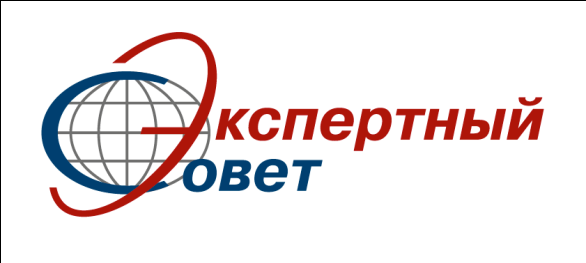 Некоммерческое партнерство «Саморегулируемая организация оценщиков «Экспертный совет»109028, г. Москва, Б. Трехсвятительский пер., д. 2/1, стр. 2. (495) 626-29-50, (916) 683-68-14, www.srosovet.ru, mail@srosovet.ru109028, г. Москва, Б. Трехсвятительский пер., д. 2/1, стр. 2. (495) 626-29-50, (916) 683-68-14, www.srosovet.ru, mail@srosovet.ruОбъект оценкиДата заключения договора на оценкуДата заключения договора на оценкуДата заключения договора на оценкуОбъект оценкидо 25.09.2014 г.с 25.09.2014 г.по 29.09.2015 г.с29.09.2015 г.Недвижимость(в зависимости от даты: ФСО 1-3 или ФСО 1-3, 7)2.12.22.3Машины и оборудование(в зависимости от даты: ФСО 1-3 или ФСО 1-3, 10)2.12.12.4Бизнес(в зависимости от даты: ФСО 1-3 или ФСО 1-3, 8)2.12.12.6Объекты залога(в зависимости от даты: ФСО 1-3 или ФСО 1-3, 9)2.12.12.5Нематериальные активыи интеллектуальная собственность (в зависимости от даты: ФСО 1-3 или ФСО 1-3, 11)2.12.12.7Сводное приложение с требованиями всех ФСО (для самостоятельного составления приложения)2.82.82.8Приложение № 2.1 к Инструкции по проведению плановых проверок членов НП «СРОО «ЭС»СВЕДЕНИЯ ОБ ОТЧЕТЕ ОБ ОЦЕНКЕПриложение № 2.1 к Инструкции по проведению плановых проверок членов НП «СРОО «ЭС»СВЕДЕНИЯ ОБ ОТЧЕТЕ ОБ ОЦЕНКЕПриложение № 2.1 к Инструкции по проведению плановых проверок членов НП «СРОО «ЭС»СВЕДЕНИЯ ОБ ОТЧЕТЕ ОБ ОЦЕНКЕПриложение № 2.1 к Инструкции по проведению плановых проверок членов НП «СРОО «ЭС»СВЕДЕНИЯ ОБ ОТЧЕТЕ ОБ ОЦЕНКЕПриложение № 2.1 к Инструкции по проведению плановых проверок членов НП «СРОО «ЭС»СВЕДЕНИЯ ОБ ОТЧЕТЕ ОБ ОЦЕНКЕИнформация об оценщикеИнформация об оценщикеИнформация об оценщикеИнформация об оценщикеИнформация об оценщикеФамилияИмяОтчество№ в реестреДата включения в реестрИнформация об отчетеИнформация об отчетеИнформация об отчетеИнформация об отчетеИнформация об отчетеНазвание отчета№ отчетаДата составления отчетаДата договораНаличие приложений□ да□ да□ нет□ нетКоличество страниц в приложенияхОбщее количество страниц в отчете (включая приложение)Гарантирую, что оригинал отчета об оценке об оценке, предоставляемого на проверку: оформлен в соответствии с требованиями действующего законодательства к оформлению отчета об оценке;прошит, пронумерован постранично;подписан оценщиком или оценщиками, которые провели оценку;скреплен личной печатью оценщика, осуществляющего оценочную деятельность самостоятельно, занимаясь частной практикой, или печатью и подписью руководителя юридического лица, с которым оценщик или оценщики заключили трудовой договор.Правила заполнения таблицы:«+» – требование выполнено;«*» – требование неприменимо например, требование относится к доходному подходу к оценке, который не реализован в отчете об оценке;«–» – требование не выполнено. Гарантирую, что оригинал отчета об оценке об оценке, предоставляемого на проверку: оформлен в соответствии с требованиями действующего законодательства к оформлению отчета об оценке;прошит, пронумерован постранично;подписан оценщиком или оценщиками, которые провели оценку;скреплен личной печатью оценщика, осуществляющего оценочную деятельность самостоятельно, занимаясь частной практикой, или печатью и подписью руководителя юридического лица, с которым оценщик или оценщики заключили трудовой договор.Правила заполнения таблицы:«+» – требование выполнено;«*» – требование неприменимо например, требование относится к доходному подходу к оценке, который не реализован в отчете об оценке;«–» – требование не выполнено. Гарантирую, что оригинал отчета об оценке об оценке, предоставляемого на проверку: оформлен в соответствии с требованиями действующего законодательства к оформлению отчета об оценке;прошит, пронумерован постранично;подписан оценщиком или оценщиками, которые провели оценку;скреплен личной печатью оценщика, осуществляющего оценочную деятельность самостоятельно, занимаясь частной практикой, или печатью и подписью руководителя юридического лица, с которым оценщик или оценщики заключили трудовой договор.Правила заполнения таблицы:«+» – требование выполнено;«*» – требование неприменимо например, требование относится к доходному подходу к оценке, который не реализован в отчете об оценке;«–» – требование не выполнено. Гарантирую, что оригинал отчета об оценке об оценке, предоставляемого на проверку: оформлен в соответствии с требованиями действующего законодательства к оформлению отчета об оценке;прошит, пронумерован постранично;подписан оценщиком или оценщиками, которые провели оценку;скреплен личной печатью оценщика, осуществляющего оценочную деятельность самостоятельно, занимаясь частной практикой, или печатью и подписью руководителя юридического лица, с которым оценщик или оценщики заключили трудовой договор.Правила заполнения таблицы:«+» – требование выполнено;«*» – требование неприменимо например, требование относится к доходному подходу к оценке, который не реализован в отчете об оценке;«–» – требование не выполнено. Гарантирую, что оригинал отчета об оценке об оценке, предоставляемого на проверку: оформлен в соответствии с требованиями действующего законодательства к оформлению отчета об оценке;прошит, пронумерован постранично;подписан оценщиком или оценщиками, которые провели оценку;скреплен личной печатью оценщика, осуществляющего оценочную деятельность самостоятельно, занимаясь частной практикой, или печатью и подписью руководителя юридического лица, с которым оценщик или оценщики заключили трудовой договор.Правила заполнения таблицы:«+» – требование выполнено;«*» – требование неприменимо например, требование относится к доходному подходу к оценке, который не реализован в отчете об оценке;«–» – требование не выполнено. Гарантирую, что копия отчета об оценке, представленная на проверку в электронном виде, полностью соответствует оригиналу отчета об оценке и содержит все имеющиеся приложения.Гарантирую, что копия отчета об оценке, представленная на проверку в электронном виде, полностью соответствует оригиналу отчета об оценке и содержит все имеющиеся приложения.Гарантирую, что копия отчета об оценке, представленная на проверку в электронном виде, полностью соответствует оригиналу отчета об оценке и содержит все имеющиеся приложения.Гарантирую, что копия отчета об оценке, представленная на проверку в электронном виде, полностью соответствует оригиналу отчета об оценке и содержит все имеющиеся приложения.Гарантирую, что копия отчета об оценке, представленная на проверку в электронном виде, полностью соответствует оригиналу отчета об оценке и содержит все имеющиеся приложения.Гарантирую, что копия отчета об оценке, представленная на проверку в электронном виде, полностью соответствует оригиналу отчета об оценке и содержит все имеющиеся приложения.Гарантирую, что копия отчета об оценке, представленная на проверку в электронном виде, полностью соответствует оригиналу отчета об оценке и содержит все имеющиеся приложения.Гарантирую, что копия отчета об оценке, представленная на проверку в электронном виде, полностью соответствует оригиналу отчета об оценке и содержит все имеющиеся приложения.Гарантирую, что копия отчета об оценке, представленная на проверку в электронном виде, полностью соответствует оригиналу отчета об оценке и содержит все имеющиеся приложения.Гарантирую, что копия отчета об оценке, представленная на проверку в электронном виде, полностью соответствует оригиналу отчета об оценке и содержит все имеющиеся приложения.Гарантирую, что копия отчета об оценке, представленная на проверку в электронном виде, полностью соответствует оригиналу отчета об оценке и содержит все имеющиеся приложения.Полноту и достоверность указанных сведений подтверждаю.Полноту и достоверность указанных сведений подтверждаю.Полноту и достоверность указанных сведений подтверждаю.Полноту и достоверность указанных сведений подтверждаю.Полноту и достоверность указанных сведений подтверждаю.Полноту и достоверность указанных сведений подтверждаю.Полноту и достоверность указанных сведений подтверждаю.Полноту и достоверность указанных сведений подтверждаю.Полноту и достоверность указанных сведений подтверждаю.Полноту и достоверность указанных сведений подтверждаю.Полноту и достоверность указанных сведений подтверждаю. «»20      г.//                подпись                                   расшифровка                подпись                                   расшифровка                подпись                                   расшифровка                подпись                                   расшифровка                подпись                                   расшифровка                подпись                                   расшифровка                подпись                                   расшифровка                подпись                                   расшифровка                подпись                                   расшифровка                подпись                                   расшифровка                подпись                                   расшифровкаПриложение № 2.2 к Инструкции по проведению плановых проверок членов НП «СРОО «ЭС»СВЕДЕНИЯ ОБ ОТЧЕТЕ ОБ ОЦЕНКЕПриложение № 2.2 к Инструкции по проведению плановых проверок членов НП «СРОО «ЭС»СВЕДЕНИЯ ОБ ОТЧЕТЕ ОБ ОЦЕНКЕПриложение № 2.2 к Инструкции по проведению плановых проверок членов НП «СРОО «ЭС»СВЕДЕНИЯ ОБ ОТЧЕТЕ ОБ ОЦЕНКЕПриложение № 2.2 к Инструкции по проведению плановых проверок членов НП «СРОО «ЭС»СВЕДЕНИЯ ОБ ОТЧЕТЕ ОБ ОЦЕНКЕПриложение № 2.2 к Инструкции по проведению плановых проверок членов НП «СРОО «ЭС»СВЕДЕНИЯ ОБ ОТЧЕТЕ ОБ ОЦЕНКЕИнформация об оценщикеИнформация об оценщикеИнформация об оценщикеИнформация об оценщикеИнформация об оценщикеФамилияИмяОтчество№ в реестреДата включения в реестрИнформация об отчетеИнформация об отчетеИнформация об отчетеИнформация об отчетеИнформация об отчетеНазвание отчета№ отчетаДата составления отчетаДата договораНаличие приложений□ да□ да□ нет□ нетКоличество страниц в приложенияхОбщее количество страниц в отчете (включая приложение)Гарантирую, что оригинал отчета об оценке об оценке, предоставляемого на проверку: оформлен в соответствии с требованиями действующего законодательства к оформлению отчета об оценке;прошит, пронумерован постранично;подписан оценщиком или оценщиками, которые провели оценку;скреплен личной печатью оценщика, осуществляющего оценочную деятельность самостоятельно, занимаясь частной практикой, или печатью и подписью руководителя юридического лица, с которым оценщик или оценщики заключили трудовой договор.Правила заполнения таблицы:«+» – требование выполнено;«*» – требование неприменимо например, требование относится к доходному подходу к оценке, который не реализован в отчете об оценке;«–» – требование не выполнено. Гарантирую, что оригинал отчета об оценке об оценке, предоставляемого на проверку: оформлен в соответствии с требованиями действующего законодательства к оформлению отчета об оценке;прошит, пронумерован постранично;подписан оценщиком или оценщиками, которые провели оценку;скреплен личной печатью оценщика, осуществляющего оценочную деятельность самостоятельно, занимаясь частной практикой, или печатью и подписью руководителя юридического лица, с которым оценщик или оценщики заключили трудовой договор.Правила заполнения таблицы:«+» – требование выполнено;«*» – требование неприменимо например, требование относится к доходному подходу к оценке, который не реализован в отчете об оценке;«–» – требование не выполнено. Гарантирую, что оригинал отчета об оценке об оценке, предоставляемого на проверку: оформлен в соответствии с требованиями действующего законодательства к оформлению отчета об оценке;прошит, пронумерован постранично;подписан оценщиком или оценщиками, которые провели оценку;скреплен личной печатью оценщика, осуществляющего оценочную деятельность самостоятельно, занимаясь частной практикой, или печатью и подписью руководителя юридического лица, с которым оценщик или оценщики заключили трудовой договор.Правила заполнения таблицы:«+» – требование выполнено;«*» – требование неприменимо например, требование относится к доходному подходу к оценке, который не реализован в отчете об оценке;«–» – требование не выполнено. Гарантирую, что оригинал отчета об оценке об оценке, предоставляемого на проверку: оформлен в соответствии с требованиями действующего законодательства к оформлению отчета об оценке;прошит, пронумерован постранично;подписан оценщиком или оценщиками, которые провели оценку;скреплен личной печатью оценщика, осуществляющего оценочную деятельность самостоятельно, занимаясь частной практикой, или печатью и подписью руководителя юридического лица, с которым оценщик или оценщики заключили трудовой договор.Правила заполнения таблицы:«+» – требование выполнено;«*» – требование неприменимо например, требование относится к доходному подходу к оценке, который не реализован в отчете об оценке;«–» – требование не выполнено. Гарантирую, что оригинал отчета об оценке об оценке, предоставляемого на проверку: оформлен в соответствии с требованиями действующего законодательства к оформлению отчета об оценке;прошит, пронумерован постранично;подписан оценщиком или оценщиками, которые провели оценку;скреплен личной печатью оценщика, осуществляющего оценочную деятельность самостоятельно, занимаясь частной практикой, или печатью и подписью руководителя юридического лица, с которым оценщик или оценщики заключили трудовой договор.Правила заполнения таблицы:«+» – требование выполнено;«*» – требование неприменимо например, требование относится к доходному подходу к оценке, который не реализован в отчете об оценке;«–» – требование не выполнено. Гарантирую, что копия отчета об оценке, представленная на проверку в электронном виде, полностью соответствует оригиналу отчета об оценке и содержит все имеющиеся приложения.Гарантирую, что копия отчета об оценке, представленная на проверку в электронном виде, полностью соответствует оригиналу отчета об оценке и содержит все имеющиеся приложения.Гарантирую, что копия отчета об оценке, представленная на проверку в электронном виде, полностью соответствует оригиналу отчета об оценке и содержит все имеющиеся приложения.Гарантирую, что копия отчета об оценке, представленная на проверку в электронном виде, полностью соответствует оригиналу отчета об оценке и содержит все имеющиеся приложения.Гарантирую, что копия отчета об оценке, представленная на проверку в электронном виде, полностью соответствует оригиналу отчета об оценке и содержит все имеющиеся приложения.Гарантирую, что копия отчета об оценке, представленная на проверку в электронном виде, полностью соответствует оригиналу отчета об оценке и содержит все имеющиеся приложения.Гарантирую, что копия отчета об оценке, представленная на проверку в электронном виде, полностью соответствует оригиналу отчета об оценке и содержит все имеющиеся приложения.Гарантирую, что копия отчета об оценке, представленная на проверку в электронном виде, полностью соответствует оригиналу отчета об оценке и содержит все имеющиеся приложения.Гарантирую, что копия отчета об оценке, представленная на проверку в электронном виде, полностью соответствует оригиналу отчета об оценке и содержит все имеющиеся приложения.Гарантирую, что копия отчета об оценке, представленная на проверку в электронном виде, полностью соответствует оригиналу отчета об оценке и содержит все имеющиеся приложения.Гарантирую, что копия отчета об оценке, представленная на проверку в электронном виде, полностью соответствует оригиналу отчета об оценке и содержит все имеющиеся приложения.Полноту и достоверность указанных сведений подтверждаю.Полноту и достоверность указанных сведений подтверждаю.Полноту и достоверность указанных сведений подтверждаю.Полноту и достоверность указанных сведений подтверждаю.Полноту и достоверность указанных сведений подтверждаю.Полноту и достоверность указанных сведений подтверждаю.Полноту и достоверность указанных сведений подтверждаю.Полноту и достоверность указанных сведений подтверждаю.Полноту и достоверность указанных сведений подтверждаю.Полноту и достоверность указанных сведений подтверждаю.Полноту и достоверность указанных сведений подтверждаю. «»20      г.//                подпись                                   расшифровка                подпись                                   расшифровка                подпись                                   расшифровка                подпись                                   расшифровка                подпись                                   расшифровка                подпись                                   расшифровка                подпись                                   расшифровка                подпись                                   расшифровка                подпись                                   расшифровка                подпись                                   расшифровка                подпись                                   расшифровкаПриложение № 2.3 к Инструкции по проведению плановых проверок членов НП «СРОО «ЭС»СВЕДЕНИЯ ОБ ОТЧЕТЕ ОБ ОЦЕНКЕПриложение № 2.3 к Инструкции по проведению плановых проверок членов НП «СРОО «ЭС»СВЕДЕНИЯ ОБ ОТЧЕТЕ ОБ ОЦЕНКЕПриложение № 2.3 к Инструкции по проведению плановых проверок членов НП «СРОО «ЭС»СВЕДЕНИЯ ОБ ОТЧЕТЕ ОБ ОЦЕНКЕПриложение № 2.3 к Инструкции по проведению плановых проверок членов НП «СРОО «ЭС»СВЕДЕНИЯ ОБ ОТЧЕТЕ ОБ ОЦЕНКЕПриложение № 2.3 к Инструкции по проведению плановых проверок членов НП «СРОО «ЭС»СВЕДЕНИЯ ОБ ОТЧЕТЕ ОБ ОЦЕНКЕПриложение № 2.3 к Инструкции по проведению плановых проверок членов НП «СРОО «ЭС»СВЕДЕНИЯ ОБ ОТЧЕТЕ ОБ ОЦЕНКЕПриложение № 2.3 к Инструкции по проведению плановых проверок членов НП «СРОО «ЭС»СВЕДЕНИЯ ОБ ОТЧЕТЕ ОБ ОЦЕНКЕПриложение № 2.3 к Инструкции по проведению плановых проверок членов НП «СРОО «ЭС»СВЕДЕНИЯ ОБ ОТЧЕТЕ ОБ ОЦЕНКЕПриложение № 2.3 к Инструкции по проведению плановых проверок членов НП «СРОО «ЭС»СВЕДЕНИЯ ОБ ОТЧЕТЕ ОБ ОЦЕНКЕПриложение № 2.3 к Инструкции по проведению плановых проверок членов НП «СРОО «ЭС»СВЕДЕНИЯ ОБ ОТЧЕТЕ ОБ ОЦЕНКЕПриложение № 2.3 к Инструкции по проведению плановых проверок членов НП «СРОО «ЭС»СВЕДЕНИЯ ОБ ОТЧЕТЕ ОБ ОЦЕНКЕПриложение № 2.3 к Инструкции по проведению плановых проверок членов НП «СРОО «ЭС»СВЕДЕНИЯ ОБ ОТЧЕТЕ ОБ ОЦЕНКЕПриложение № 2.3 к Инструкции по проведению плановых проверок членов НП «СРОО «ЭС»СВЕДЕНИЯ ОБ ОТЧЕТЕ ОБ ОЦЕНКЕПриложение № 2.3 к Инструкции по проведению плановых проверок членов НП «СРОО «ЭС»СВЕДЕНИЯ ОБ ОТЧЕТЕ ОБ ОЦЕНКЕИнформация об оценщикеИнформация об оценщикеИнформация об оценщикеИнформация об оценщикеИнформация об оценщикеИнформация об оценщикеИнформация об оценщикеИнформация об оценщикеИнформация об оценщикеИнформация об оценщикеИнформация об оценщикеИнформация об оценщикеИнформация об оценщикеИнформация об оценщикеФамилияФамилияФамилияФамилияФамилияФамилияИмяИмяИмяИмяИмяИмяОтчествоОтчествоОтчествоОтчествоОтчествоОтчество№ в реестре№ в реестре№ в реестре№ в реестре№ в реестре№ в реестреДата включения в реестрДата включения в реестрДата включения в реестрДата включения в реестрДата включения в реестрДата включения в реестрИнформация об отчетеИнформация об отчетеИнформация об отчетеИнформация об отчетеИнформация об отчетеИнформация об отчетеИнформация об отчетеИнформация об отчетеИнформация об отчетеИнформация об отчетеИнформация об отчетеИнформация об отчетеИнформация об отчетеИнформация об отчетеНазвание отчетаНазвание отчетаНазвание отчетаНазвание отчетаНазвание отчетаНазвание отчета№ отчета№ отчета№ отчета№ отчета№ отчета№ отчетаДата составления отчетаДата составления отчетаДата составления отчетаДата составления отчетаДата составления отчетаДата составления отчетаДата договораДата договораДата договораДата договораДата договораДата договораНаличие приложенийНаличие приложенийНаличие приложенийНаличие приложенийНаличие приложенийНаличие приложений□ да□ да□ да□ да□ нет□ нет□ нет□ нетКоличество страниц в приложенияхКоличество страниц в приложенияхКоличество страниц в приложенияхКоличество страниц в приложенияхКоличество страниц в приложенияхКоличество страниц в приложенияхОбщее количество страниц в отчете (включая приложение)Общее количество страниц в отчете (включая приложение)Общее количество страниц в отчете (включая приложение)Общее количество страниц в отчете (включая приложение)Общее количество страниц в отчете (включая приложение)Общее количество страниц в отчете (включая приложение)Гарантирую, что оригинал отчета об оценке об оценке, предоставляемого на проверку: оформлен в соответствии с требованиями действующего законодательства к оформлению отчета об оценке;прошит, пронумерован постранично;подписан оценщиком или оценщиками, которые провели оценку;скреплен личной печатью оценщика, осуществляющего оценочную деятельность самостоятельно, занимаясь частной практикой, или печатью и подписью руководителя юридического лица, с которым оценщик или оценщики заключили трудовой договор.Правила заполнения таблицы:«+» – требование выполнено;«*» – требование неприменимо например, требование относится к доходному подходу к оценке, который не реализован в отчете об оценке;«–» – требование не выполнено. Гарантирую, что копия отчета об оценке, представленная на проверку в электронном виде, полностью соответствует оригиналу отчета об оценке и содержит все имеющиеся приложения.Гарантирую, что оригинал отчета об оценке об оценке, предоставляемого на проверку: оформлен в соответствии с требованиями действующего законодательства к оформлению отчета об оценке;прошит, пронумерован постранично;подписан оценщиком или оценщиками, которые провели оценку;скреплен личной печатью оценщика, осуществляющего оценочную деятельность самостоятельно, занимаясь частной практикой, или печатью и подписью руководителя юридического лица, с которым оценщик или оценщики заключили трудовой договор.Правила заполнения таблицы:«+» – требование выполнено;«*» – требование неприменимо например, требование относится к доходному подходу к оценке, который не реализован в отчете об оценке;«–» – требование не выполнено. Гарантирую, что копия отчета об оценке, представленная на проверку в электронном виде, полностью соответствует оригиналу отчета об оценке и содержит все имеющиеся приложения.Гарантирую, что оригинал отчета об оценке об оценке, предоставляемого на проверку: оформлен в соответствии с требованиями действующего законодательства к оформлению отчета об оценке;прошит, пронумерован постранично;подписан оценщиком или оценщиками, которые провели оценку;скреплен личной печатью оценщика, осуществляющего оценочную деятельность самостоятельно, занимаясь частной практикой, или печатью и подписью руководителя юридического лица, с которым оценщик или оценщики заключили трудовой договор.Правила заполнения таблицы:«+» – требование выполнено;«*» – требование неприменимо например, требование относится к доходному подходу к оценке, который не реализован в отчете об оценке;«–» – требование не выполнено. Гарантирую, что копия отчета об оценке, представленная на проверку в электронном виде, полностью соответствует оригиналу отчета об оценке и содержит все имеющиеся приложения.Гарантирую, что оригинал отчета об оценке об оценке, предоставляемого на проверку: оформлен в соответствии с требованиями действующего законодательства к оформлению отчета об оценке;прошит, пронумерован постранично;подписан оценщиком или оценщиками, которые провели оценку;скреплен личной печатью оценщика, осуществляющего оценочную деятельность самостоятельно, занимаясь частной практикой, или печатью и подписью руководителя юридического лица, с которым оценщик или оценщики заключили трудовой договор.Правила заполнения таблицы:«+» – требование выполнено;«*» – требование неприменимо например, требование относится к доходному подходу к оценке, который не реализован в отчете об оценке;«–» – требование не выполнено. Гарантирую, что копия отчета об оценке, представленная на проверку в электронном виде, полностью соответствует оригиналу отчета об оценке и содержит все имеющиеся приложения.Гарантирую, что оригинал отчета об оценке об оценке, предоставляемого на проверку: оформлен в соответствии с требованиями действующего законодательства к оформлению отчета об оценке;прошит, пронумерован постранично;подписан оценщиком или оценщиками, которые провели оценку;скреплен личной печатью оценщика, осуществляющего оценочную деятельность самостоятельно, занимаясь частной практикой, или печатью и подписью руководителя юридического лица, с которым оценщик или оценщики заключили трудовой договор.Правила заполнения таблицы:«+» – требование выполнено;«*» – требование неприменимо например, требование относится к доходному подходу к оценке, который не реализован в отчете об оценке;«–» – требование не выполнено. Гарантирую, что копия отчета об оценке, представленная на проверку в электронном виде, полностью соответствует оригиналу отчета об оценке и содержит все имеющиеся приложения.Гарантирую, что оригинал отчета об оценке об оценке, предоставляемого на проверку: оформлен в соответствии с требованиями действующего законодательства к оформлению отчета об оценке;прошит, пронумерован постранично;подписан оценщиком или оценщиками, которые провели оценку;скреплен личной печатью оценщика, осуществляющего оценочную деятельность самостоятельно, занимаясь частной практикой, или печатью и подписью руководителя юридического лица, с которым оценщик или оценщики заключили трудовой договор.Правила заполнения таблицы:«+» – требование выполнено;«*» – требование неприменимо например, требование относится к доходному подходу к оценке, который не реализован в отчете об оценке;«–» – требование не выполнено. Гарантирую, что копия отчета об оценке, представленная на проверку в электронном виде, полностью соответствует оригиналу отчета об оценке и содержит все имеющиеся приложения.Гарантирую, что оригинал отчета об оценке об оценке, предоставляемого на проверку: оформлен в соответствии с требованиями действующего законодательства к оформлению отчета об оценке;прошит, пронумерован постранично;подписан оценщиком или оценщиками, которые провели оценку;скреплен личной печатью оценщика, осуществляющего оценочную деятельность самостоятельно, занимаясь частной практикой, или печатью и подписью руководителя юридического лица, с которым оценщик или оценщики заключили трудовой договор.Правила заполнения таблицы:«+» – требование выполнено;«*» – требование неприменимо например, требование относится к доходному подходу к оценке, который не реализован в отчете об оценке;«–» – требование не выполнено. Гарантирую, что копия отчета об оценке, представленная на проверку в электронном виде, полностью соответствует оригиналу отчета об оценке и содержит все имеющиеся приложения.Гарантирую, что оригинал отчета об оценке об оценке, предоставляемого на проверку: оформлен в соответствии с требованиями действующего законодательства к оформлению отчета об оценке;прошит, пронумерован постранично;подписан оценщиком или оценщиками, которые провели оценку;скреплен личной печатью оценщика, осуществляющего оценочную деятельность самостоятельно, занимаясь частной практикой, или печатью и подписью руководителя юридического лица, с которым оценщик или оценщики заключили трудовой договор.Правила заполнения таблицы:«+» – требование выполнено;«*» – требование неприменимо например, требование относится к доходному подходу к оценке, который не реализован в отчете об оценке;«–» – требование не выполнено. Гарантирую, что копия отчета об оценке, представленная на проверку в электронном виде, полностью соответствует оригиналу отчета об оценке и содержит все имеющиеся приложения.Гарантирую, что оригинал отчета об оценке об оценке, предоставляемого на проверку: оформлен в соответствии с требованиями действующего законодательства к оформлению отчета об оценке;прошит, пронумерован постранично;подписан оценщиком или оценщиками, которые провели оценку;скреплен личной печатью оценщика, осуществляющего оценочную деятельность самостоятельно, занимаясь частной практикой, или печатью и подписью руководителя юридического лица, с которым оценщик или оценщики заключили трудовой договор.Правила заполнения таблицы:«+» – требование выполнено;«*» – требование неприменимо например, требование относится к доходному подходу к оценке, который не реализован в отчете об оценке;«–» – требование не выполнено. Гарантирую, что копия отчета об оценке, представленная на проверку в электронном виде, полностью соответствует оригиналу отчета об оценке и содержит все имеющиеся приложения.Гарантирую, что оригинал отчета об оценке об оценке, предоставляемого на проверку: оформлен в соответствии с требованиями действующего законодательства к оформлению отчета об оценке;прошит, пронумерован постранично;подписан оценщиком или оценщиками, которые провели оценку;скреплен личной печатью оценщика, осуществляющего оценочную деятельность самостоятельно, занимаясь частной практикой, или печатью и подписью руководителя юридического лица, с которым оценщик или оценщики заключили трудовой договор.Правила заполнения таблицы:«+» – требование выполнено;«*» – требование неприменимо например, требование относится к доходному подходу к оценке, который не реализован в отчете об оценке;«–» – требование не выполнено. Гарантирую, что копия отчета об оценке, представленная на проверку в электронном виде, полностью соответствует оригиналу отчета об оценке и содержит все имеющиеся приложения.Гарантирую, что оригинал отчета об оценке об оценке, предоставляемого на проверку: оформлен в соответствии с требованиями действующего законодательства к оформлению отчета об оценке;прошит, пронумерован постранично;подписан оценщиком или оценщиками, которые провели оценку;скреплен личной печатью оценщика, осуществляющего оценочную деятельность самостоятельно, занимаясь частной практикой, или печатью и подписью руководителя юридического лица, с которым оценщик или оценщики заключили трудовой договор.Правила заполнения таблицы:«+» – требование выполнено;«*» – требование неприменимо например, требование относится к доходному подходу к оценке, который не реализован в отчете об оценке;«–» – требование не выполнено. Гарантирую, что копия отчета об оценке, представленная на проверку в электронном виде, полностью соответствует оригиналу отчета об оценке и содержит все имеющиеся приложения.Гарантирую, что оригинал отчета об оценке об оценке, предоставляемого на проверку: оформлен в соответствии с требованиями действующего законодательства к оформлению отчета об оценке;прошит, пронумерован постранично;подписан оценщиком или оценщиками, которые провели оценку;скреплен личной печатью оценщика, осуществляющего оценочную деятельность самостоятельно, занимаясь частной практикой, или печатью и подписью руководителя юридического лица, с которым оценщик или оценщики заключили трудовой договор.Правила заполнения таблицы:«+» – требование выполнено;«*» – требование неприменимо например, требование относится к доходному подходу к оценке, который не реализован в отчете об оценке;«–» – требование не выполнено. Гарантирую, что копия отчета об оценке, представленная на проверку в электронном виде, полностью соответствует оригиналу отчета об оценке и содержит все имеющиеся приложения.Гарантирую, что оригинал отчета об оценке об оценке, предоставляемого на проверку: оформлен в соответствии с требованиями действующего законодательства к оформлению отчета об оценке;прошит, пронумерован постранично;подписан оценщиком или оценщиками, которые провели оценку;скреплен личной печатью оценщика, осуществляющего оценочную деятельность самостоятельно, занимаясь частной практикой, или печатью и подписью руководителя юридического лица, с которым оценщик или оценщики заключили трудовой договор.Правила заполнения таблицы:«+» – требование выполнено;«*» – требование неприменимо например, требование относится к доходному подходу к оценке, который не реализован в отчете об оценке;«–» – требование не выполнено. Гарантирую, что копия отчета об оценке, представленная на проверку в электронном виде, полностью соответствует оригиналу отчета об оценке и содержит все имеющиеся приложения.Гарантирую, что оригинал отчета об оценке об оценке, предоставляемого на проверку: оформлен в соответствии с требованиями действующего законодательства к оформлению отчета об оценке;прошит, пронумерован постранично;подписан оценщиком или оценщиками, которые провели оценку;скреплен личной печатью оценщика, осуществляющего оценочную деятельность самостоятельно, занимаясь частной практикой, или печатью и подписью руководителя юридического лица, с которым оценщик или оценщики заключили трудовой договор.Правила заполнения таблицы:«+» – требование выполнено;«*» – требование неприменимо например, требование относится к доходному подходу к оценке, который не реализован в отчете об оценке;«–» – требование не выполнено. Гарантирую, что копия отчета об оценке, представленная на проверку в электронном виде, полностью соответствует оригиналу отчета об оценке и содержит все имеющиеся приложения.Полноту и достоверность указанных сведений подтверждаю.Полноту и достоверность указанных сведений подтверждаю.Полноту и достоверность указанных сведений подтверждаю.Полноту и достоверность указанных сведений подтверждаю.Полноту и достоверность указанных сведений подтверждаю.Полноту и достоверность указанных сведений подтверждаю.Полноту и достоверность указанных сведений подтверждаю.Полноту и достоверность указанных сведений подтверждаю.Полноту и достоверность указанных сведений подтверждаю.Полноту и достоверность указанных сведений подтверждаю.Полноту и достоверность указанных сведений подтверждаю.Полноту и достоверность указанных сведений подтверждаю.Полноту и достоверность указанных сведений подтверждаю.Полноту и достоверность указанных сведений подтверждаю. «»20      г.///                подпись                                   расшифровка                подпись                                   расшифровка                подпись                                   расшифровка                подпись                                   расшифровка                подпись                                   расшифровка                подпись                                   расшифровка                подпись                                   расшифровка                подпись                                   расшифровка                подпись                                   расшифровка                подпись                                   расшифровка                подпись                                   расшифровка                подпись                                   расшифровка                подпись                                   расшифровка                подпись                                   расшифровкаПриложение № 2.4 к Инструкции по проведению плановых проверок членов НП «СРОО «ЭС»СВЕДЕНИЯ ОБ ОТЧЕТЕ ОБ ОЦЕНКЕПриложение № 2.4 к Инструкции по проведению плановых проверок членов НП «СРОО «ЭС»СВЕДЕНИЯ ОБ ОТЧЕТЕ ОБ ОЦЕНКЕПриложение № 2.4 к Инструкции по проведению плановых проверок членов НП «СРОО «ЭС»СВЕДЕНИЯ ОБ ОТЧЕТЕ ОБ ОЦЕНКЕПриложение № 2.4 к Инструкции по проведению плановых проверок членов НП «СРОО «ЭС»СВЕДЕНИЯ ОБ ОТЧЕТЕ ОБ ОЦЕНКЕПриложение № 2.4 к Инструкции по проведению плановых проверок членов НП «СРОО «ЭС»СВЕДЕНИЯ ОБ ОТЧЕТЕ ОБ ОЦЕНКЕПриложение № 2.4 к Инструкции по проведению плановых проверок членов НП «СРОО «ЭС»СВЕДЕНИЯ ОБ ОТЧЕТЕ ОБ ОЦЕНКЕПриложение № 2.4 к Инструкции по проведению плановых проверок членов НП «СРОО «ЭС»СВЕДЕНИЯ ОБ ОТЧЕТЕ ОБ ОЦЕНКЕПриложение № 2.4 к Инструкции по проведению плановых проверок членов НП «СРОО «ЭС»СВЕДЕНИЯ ОБ ОТЧЕТЕ ОБ ОЦЕНКЕПриложение № 2.4 к Инструкции по проведению плановых проверок членов НП «СРОО «ЭС»СВЕДЕНИЯ ОБ ОТЧЕТЕ ОБ ОЦЕНКЕПриложение № 2.4 к Инструкции по проведению плановых проверок членов НП «СРОО «ЭС»СВЕДЕНИЯ ОБ ОТЧЕТЕ ОБ ОЦЕНКЕПриложение № 2.4 к Инструкции по проведению плановых проверок членов НП «СРОО «ЭС»СВЕДЕНИЯ ОБ ОТЧЕТЕ ОБ ОЦЕНКЕПриложение № 2.4 к Инструкции по проведению плановых проверок членов НП «СРОО «ЭС»СВЕДЕНИЯ ОБ ОТЧЕТЕ ОБ ОЦЕНКЕПриложение № 2.4 к Инструкции по проведению плановых проверок членов НП «СРОО «ЭС»СВЕДЕНИЯ ОБ ОТЧЕТЕ ОБ ОЦЕНКЕПриложение № 2.4 к Инструкции по проведению плановых проверок членов НП «СРОО «ЭС»СВЕДЕНИЯ ОБ ОТЧЕТЕ ОБ ОЦЕНКЕИнформация об оценщикеИнформация об оценщикеИнформация об оценщикеИнформация об оценщикеИнформация об оценщикеИнформация об оценщикеИнформация об оценщикеИнформация об оценщикеИнформация об оценщикеИнформация об оценщикеИнформация об оценщикеИнформация об оценщикеИнформация об оценщикеИнформация об оценщикеФамилияФамилияФамилияФамилияФамилияФамилияИмяИмяИмяИмяИмяИмяОтчествоОтчествоОтчествоОтчествоОтчествоОтчество№ в реестре№ в реестре№ в реестре№ в реестре№ в реестре№ в реестреДата включения в реестрДата включения в реестрДата включения в реестрДата включения в реестрДата включения в реестрДата включения в реестрИнформация об отчетеИнформация об отчетеИнформация об отчетеИнформация об отчетеИнформация об отчетеИнформация об отчетеИнформация об отчетеИнформация об отчетеИнформация об отчетеИнформация об отчетеИнформация об отчетеИнформация об отчетеИнформация об отчетеИнформация об отчетеНазвание отчетаНазвание отчетаНазвание отчетаНазвание отчетаНазвание отчетаНазвание отчета№ отчета№ отчета№ отчета№ отчета№ отчета№ отчетаДата составления отчетаДата составления отчетаДата составления отчетаДата составления отчетаДата составления отчетаДата составления отчетаДата договораДата договораДата договораДата договораДата договораДата договораНаличие приложенийНаличие приложенийНаличие приложенийНаличие приложенийНаличие приложенийНаличие приложений□ да□ да□ да□ да□ нет□ нет□ нет□ нетКоличество страниц в приложенияхКоличество страниц в приложенияхКоличество страниц в приложенияхКоличество страниц в приложенияхКоличество страниц в приложенияхКоличество страниц в приложенияхОбщее количество страниц в отчете (включая приложение)Общее количество страниц в отчете (включая приложение)Общее количество страниц в отчете (включая приложение)Общее количество страниц в отчете (включая приложение)Общее количество страниц в отчете (включая приложение)Общее количество страниц в отчете (включая приложение)Гарантирую, что оригинал отчета об оценке об оценке, предоставляемого на проверку: оформлен в соответствии с требованиями действующего законодательства к оформлению отчета об оценке;прошит, пронумерован постранично;подписан оценщиком или оценщиками, которые провели оценку;скреплен личной печатью оценщика, осуществляющего оценочную деятельность самостоятельно, занимаясь частной практикой, или печатью и подписью руководителя юридического лица, с которым оценщик или оценщики заключили трудовой договор.Правила заполнения таблицы:«+» – требование выполнено;«*» – требование неприменимо например, требование относится к доходному подходу к оценке, который не реализован в отчете об оценке;«–» – требование не выполнено. Гарантирую, что копия отчета об оценке, представленная на проверку в электронном виде, полностью соответствует оригиналу отчета об оценке и содержит все имеющиеся приложения.Форма проверки отчета об оценке машин и оборудования на соответствие требованиям законодательстваГарантирую, что оригинал отчета об оценке об оценке, предоставляемого на проверку: оформлен в соответствии с требованиями действующего законодательства к оформлению отчета об оценке;прошит, пронумерован постранично;подписан оценщиком или оценщиками, которые провели оценку;скреплен личной печатью оценщика, осуществляющего оценочную деятельность самостоятельно, занимаясь частной практикой, или печатью и подписью руководителя юридического лица, с которым оценщик или оценщики заключили трудовой договор.Правила заполнения таблицы:«+» – требование выполнено;«*» – требование неприменимо например, требование относится к доходному подходу к оценке, который не реализован в отчете об оценке;«–» – требование не выполнено. Гарантирую, что копия отчета об оценке, представленная на проверку в электронном виде, полностью соответствует оригиналу отчета об оценке и содержит все имеющиеся приложения.Форма проверки отчета об оценке машин и оборудования на соответствие требованиям законодательстваГарантирую, что оригинал отчета об оценке об оценке, предоставляемого на проверку: оформлен в соответствии с требованиями действующего законодательства к оформлению отчета об оценке;прошит, пронумерован постранично;подписан оценщиком или оценщиками, которые провели оценку;скреплен личной печатью оценщика, осуществляющего оценочную деятельность самостоятельно, занимаясь частной практикой, или печатью и подписью руководителя юридического лица, с которым оценщик или оценщики заключили трудовой договор.Правила заполнения таблицы:«+» – требование выполнено;«*» – требование неприменимо например, требование относится к доходному подходу к оценке, который не реализован в отчете об оценке;«–» – требование не выполнено. Гарантирую, что копия отчета об оценке, представленная на проверку в электронном виде, полностью соответствует оригиналу отчета об оценке и содержит все имеющиеся приложения.Форма проверки отчета об оценке машин и оборудования на соответствие требованиям законодательстваГарантирую, что оригинал отчета об оценке об оценке, предоставляемого на проверку: оформлен в соответствии с требованиями действующего законодательства к оформлению отчета об оценке;прошит, пронумерован постранично;подписан оценщиком или оценщиками, которые провели оценку;скреплен личной печатью оценщика, осуществляющего оценочную деятельность самостоятельно, занимаясь частной практикой, или печатью и подписью руководителя юридического лица, с которым оценщик или оценщики заключили трудовой договор.Правила заполнения таблицы:«+» – требование выполнено;«*» – требование неприменимо например, требование относится к доходному подходу к оценке, который не реализован в отчете об оценке;«–» – требование не выполнено. Гарантирую, что копия отчета об оценке, представленная на проверку в электронном виде, полностью соответствует оригиналу отчета об оценке и содержит все имеющиеся приложения.Форма проверки отчета об оценке машин и оборудования на соответствие требованиям законодательстваГарантирую, что оригинал отчета об оценке об оценке, предоставляемого на проверку: оформлен в соответствии с требованиями действующего законодательства к оформлению отчета об оценке;прошит, пронумерован постранично;подписан оценщиком или оценщиками, которые провели оценку;скреплен личной печатью оценщика, осуществляющего оценочную деятельность самостоятельно, занимаясь частной практикой, или печатью и подписью руководителя юридического лица, с которым оценщик или оценщики заключили трудовой договор.Правила заполнения таблицы:«+» – требование выполнено;«*» – требование неприменимо например, требование относится к доходному подходу к оценке, который не реализован в отчете об оценке;«–» – требование не выполнено. Гарантирую, что копия отчета об оценке, представленная на проверку в электронном виде, полностью соответствует оригиналу отчета об оценке и содержит все имеющиеся приложения.Форма проверки отчета об оценке машин и оборудования на соответствие требованиям законодательстваГарантирую, что оригинал отчета об оценке об оценке, предоставляемого на проверку: оформлен в соответствии с требованиями действующего законодательства к оформлению отчета об оценке;прошит, пронумерован постранично;подписан оценщиком или оценщиками, которые провели оценку;скреплен личной печатью оценщика, осуществляющего оценочную деятельность самостоятельно, занимаясь частной практикой, или печатью и подписью руководителя юридического лица, с которым оценщик или оценщики заключили трудовой договор.Правила заполнения таблицы:«+» – требование выполнено;«*» – требование неприменимо например, требование относится к доходному подходу к оценке, который не реализован в отчете об оценке;«–» – требование не выполнено. Гарантирую, что копия отчета об оценке, представленная на проверку в электронном виде, полностью соответствует оригиналу отчета об оценке и содержит все имеющиеся приложения.Форма проверки отчета об оценке машин и оборудования на соответствие требованиям законодательстваГарантирую, что оригинал отчета об оценке об оценке, предоставляемого на проверку: оформлен в соответствии с требованиями действующего законодательства к оформлению отчета об оценке;прошит, пронумерован постранично;подписан оценщиком или оценщиками, которые провели оценку;скреплен личной печатью оценщика, осуществляющего оценочную деятельность самостоятельно, занимаясь частной практикой, или печатью и подписью руководителя юридического лица, с которым оценщик или оценщики заключили трудовой договор.Правила заполнения таблицы:«+» – требование выполнено;«*» – требование неприменимо например, требование относится к доходному подходу к оценке, который не реализован в отчете об оценке;«–» – требование не выполнено. Гарантирую, что копия отчета об оценке, представленная на проверку в электронном виде, полностью соответствует оригиналу отчета об оценке и содержит все имеющиеся приложения.Форма проверки отчета об оценке машин и оборудования на соответствие требованиям законодательстваГарантирую, что оригинал отчета об оценке об оценке, предоставляемого на проверку: оформлен в соответствии с требованиями действующего законодательства к оформлению отчета об оценке;прошит, пронумерован постранично;подписан оценщиком или оценщиками, которые провели оценку;скреплен личной печатью оценщика, осуществляющего оценочную деятельность самостоятельно, занимаясь частной практикой, или печатью и подписью руководителя юридического лица, с которым оценщик или оценщики заключили трудовой договор.Правила заполнения таблицы:«+» – требование выполнено;«*» – требование неприменимо например, требование относится к доходному подходу к оценке, который не реализован в отчете об оценке;«–» – требование не выполнено. Гарантирую, что копия отчета об оценке, представленная на проверку в электронном виде, полностью соответствует оригиналу отчета об оценке и содержит все имеющиеся приложения.Форма проверки отчета об оценке машин и оборудования на соответствие требованиям законодательстваГарантирую, что оригинал отчета об оценке об оценке, предоставляемого на проверку: оформлен в соответствии с требованиями действующего законодательства к оформлению отчета об оценке;прошит, пронумерован постранично;подписан оценщиком или оценщиками, которые провели оценку;скреплен личной печатью оценщика, осуществляющего оценочную деятельность самостоятельно, занимаясь частной практикой, или печатью и подписью руководителя юридического лица, с которым оценщик или оценщики заключили трудовой договор.Правила заполнения таблицы:«+» – требование выполнено;«*» – требование неприменимо например, требование относится к доходному подходу к оценке, который не реализован в отчете об оценке;«–» – требование не выполнено. Гарантирую, что копия отчета об оценке, представленная на проверку в электронном виде, полностью соответствует оригиналу отчета об оценке и содержит все имеющиеся приложения.Форма проверки отчета об оценке машин и оборудования на соответствие требованиям законодательстваГарантирую, что оригинал отчета об оценке об оценке, предоставляемого на проверку: оформлен в соответствии с требованиями действующего законодательства к оформлению отчета об оценке;прошит, пронумерован постранично;подписан оценщиком или оценщиками, которые провели оценку;скреплен личной печатью оценщика, осуществляющего оценочную деятельность самостоятельно, занимаясь частной практикой, или печатью и подписью руководителя юридического лица, с которым оценщик или оценщики заключили трудовой договор.Правила заполнения таблицы:«+» – требование выполнено;«*» – требование неприменимо например, требование относится к доходному подходу к оценке, который не реализован в отчете об оценке;«–» – требование не выполнено. Гарантирую, что копия отчета об оценке, представленная на проверку в электронном виде, полностью соответствует оригиналу отчета об оценке и содержит все имеющиеся приложения.Форма проверки отчета об оценке машин и оборудования на соответствие требованиям законодательстваГарантирую, что оригинал отчета об оценке об оценке, предоставляемого на проверку: оформлен в соответствии с требованиями действующего законодательства к оформлению отчета об оценке;прошит, пронумерован постранично;подписан оценщиком или оценщиками, которые провели оценку;скреплен личной печатью оценщика, осуществляющего оценочную деятельность самостоятельно, занимаясь частной практикой, или печатью и подписью руководителя юридического лица, с которым оценщик или оценщики заключили трудовой договор.Правила заполнения таблицы:«+» – требование выполнено;«*» – требование неприменимо например, требование относится к доходному подходу к оценке, который не реализован в отчете об оценке;«–» – требование не выполнено. Гарантирую, что копия отчета об оценке, представленная на проверку в электронном виде, полностью соответствует оригиналу отчета об оценке и содержит все имеющиеся приложения.Форма проверки отчета об оценке машин и оборудования на соответствие требованиям законодательстваГарантирую, что оригинал отчета об оценке об оценке, предоставляемого на проверку: оформлен в соответствии с требованиями действующего законодательства к оформлению отчета об оценке;прошит, пронумерован постранично;подписан оценщиком или оценщиками, которые провели оценку;скреплен личной печатью оценщика, осуществляющего оценочную деятельность самостоятельно, занимаясь частной практикой, или печатью и подписью руководителя юридического лица, с которым оценщик или оценщики заключили трудовой договор.Правила заполнения таблицы:«+» – требование выполнено;«*» – требование неприменимо например, требование относится к доходному подходу к оценке, который не реализован в отчете об оценке;«–» – требование не выполнено. Гарантирую, что копия отчета об оценке, представленная на проверку в электронном виде, полностью соответствует оригиналу отчета об оценке и содержит все имеющиеся приложения.Форма проверки отчета об оценке машин и оборудования на соответствие требованиям законодательстваГарантирую, что оригинал отчета об оценке об оценке, предоставляемого на проверку: оформлен в соответствии с требованиями действующего законодательства к оформлению отчета об оценке;прошит, пронумерован постранично;подписан оценщиком или оценщиками, которые провели оценку;скреплен личной печатью оценщика, осуществляющего оценочную деятельность самостоятельно, занимаясь частной практикой, или печатью и подписью руководителя юридического лица, с которым оценщик или оценщики заключили трудовой договор.Правила заполнения таблицы:«+» – требование выполнено;«*» – требование неприменимо например, требование относится к доходному подходу к оценке, который не реализован в отчете об оценке;«–» – требование не выполнено. Гарантирую, что копия отчета об оценке, представленная на проверку в электронном виде, полностью соответствует оригиналу отчета об оценке и содержит все имеющиеся приложения.Форма проверки отчета об оценке машин и оборудования на соответствие требованиям законодательстваГарантирую, что оригинал отчета об оценке об оценке, предоставляемого на проверку: оформлен в соответствии с требованиями действующего законодательства к оформлению отчета об оценке;прошит, пронумерован постранично;подписан оценщиком или оценщиками, которые провели оценку;скреплен личной печатью оценщика, осуществляющего оценочную деятельность самостоятельно, занимаясь частной практикой, или печатью и подписью руководителя юридического лица, с которым оценщик или оценщики заключили трудовой договор.Правила заполнения таблицы:«+» – требование выполнено;«*» – требование неприменимо например, требование относится к доходному подходу к оценке, который не реализован в отчете об оценке;«–» – требование не выполнено. Гарантирую, что копия отчета об оценке, представленная на проверку в электронном виде, полностью соответствует оригиналу отчета об оценке и содержит все имеющиеся приложения.Форма проверки отчета об оценке машин и оборудования на соответствие требованиям законодательстваПолноту и достоверность указанных сведений подтверждаю.Полноту и достоверность указанных сведений подтверждаю.Полноту и достоверность указанных сведений подтверждаю.Полноту и достоверность указанных сведений подтверждаю.Полноту и достоверность указанных сведений подтверждаю.Полноту и достоверность указанных сведений подтверждаю.Полноту и достоверность указанных сведений подтверждаю.Полноту и достоверность указанных сведений подтверждаю.Полноту и достоверность указанных сведений подтверждаю.Полноту и достоверность указанных сведений подтверждаю.Полноту и достоверность указанных сведений подтверждаю.Полноту и достоверность указанных сведений подтверждаю.Полноту и достоверность указанных сведений подтверждаю.Полноту и достоверность указанных сведений подтверждаю. «»20      г.///                подпись                                   расшифровка                подпись                                   расшифровка                подпись                                   расшифровка                подпись                                   расшифровка                подпись                                   расшифровка                подпись                                   расшифровка                подпись                                   расшифровка                подпись                                   расшифровка                подпись                                   расшифровка                подпись                                   расшифровка                подпись                                   расшифровка                подпись                                   расшифровка                подпись                                   расшифровка                подпись                                   расшифровкаПриложение № 2.5 к Инструкции по проведению плановых проверок членов НП «СРОО «ЭС»СВЕДЕНИЯ ОБ ОТЧЕТЕ ОБ ОЦЕНКЕПриложение № 2.5 к Инструкции по проведению плановых проверок членов НП «СРОО «ЭС»СВЕДЕНИЯ ОБ ОТЧЕТЕ ОБ ОЦЕНКЕПриложение № 2.5 к Инструкции по проведению плановых проверок членов НП «СРОО «ЭС»СВЕДЕНИЯ ОБ ОТЧЕТЕ ОБ ОЦЕНКЕПриложение № 2.5 к Инструкции по проведению плановых проверок членов НП «СРОО «ЭС»СВЕДЕНИЯ ОБ ОТЧЕТЕ ОБ ОЦЕНКЕПриложение № 2.5 к Инструкции по проведению плановых проверок членов НП «СРОО «ЭС»СВЕДЕНИЯ ОБ ОТЧЕТЕ ОБ ОЦЕНКЕПриложение № 2.5 к Инструкции по проведению плановых проверок членов НП «СРОО «ЭС»СВЕДЕНИЯ ОБ ОТЧЕТЕ ОБ ОЦЕНКЕПриложение № 2.5 к Инструкции по проведению плановых проверок членов НП «СРОО «ЭС»СВЕДЕНИЯ ОБ ОТЧЕТЕ ОБ ОЦЕНКЕПриложение № 2.5 к Инструкции по проведению плановых проверок членов НП «СРОО «ЭС»СВЕДЕНИЯ ОБ ОТЧЕТЕ ОБ ОЦЕНКЕПриложение № 2.5 к Инструкции по проведению плановых проверок членов НП «СРОО «ЭС»СВЕДЕНИЯ ОБ ОТЧЕТЕ ОБ ОЦЕНКЕПриложение № 2.5 к Инструкции по проведению плановых проверок членов НП «СРОО «ЭС»СВЕДЕНИЯ ОБ ОТЧЕТЕ ОБ ОЦЕНКЕПриложение № 2.5 к Инструкции по проведению плановых проверок членов НП «СРОО «ЭС»СВЕДЕНИЯ ОБ ОТЧЕТЕ ОБ ОЦЕНКЕПриложение № 2.5 к Инструкции по проведению плановых проверок членов НП «СРОО «ЭС»СВЕДЕНИЯ ОБ ОТЧЕТЕ ОБ ОЦЕНКЕПриложение № 2.5 к Инструкции по проведению плановых проверок членов НП «СРОО «ЭС»СВЕДЕНИЯ ОБ ОТЧЕТЕ ОБ ОЦЕНКЕПриложение № 2.5 к Инструкции по проведению плановых проверок членов НП «СРОО «ЭС»СВЕДЕНИЯ ОБ ОТЧЕТЕ ОБ ОЦЕНКЕИнформация об оценщикеИнформация об оценщикеИнформация об оценщикеИнформация об оценщикеИнформация об оценщикеИнформация об оценщикеИнформация об оценщикеИнформация об оценщикеИнформация об оценщикеИнформация об оценщикеИнформация об оценщикеИнформация об оценщикеИнформация об оценщикеИнформация об оценщикеФамилияФамилияФамилияФамилияФамилияФамилияИмяИмяИмяИмяИмяИмяОтчествоОтчествоОтчествоОтчествоОтчествоОтчество№ в реестре№ в реестре№ в реестре№ в реестре№ в реестре№ в реестреДата включения в реестрДата включения в реестрДата включения в реестрДата включения в реестрДата включения в реестрДата включения в реестрИнформация об отчетеИнформация об отчетеИнформация об отчетеИнформация об отчетеИнформация об отчетеИнформация об отчетеИнформация об отчетеИнформация об отчетеИнформация об отчетеИнформация об отчетеИнформация об отчетеИнформация об отчетеИнформация об отчетеИнформация об отчетеНазвание отчетаНазвание отчетаНазвание отчетаНазвание отчетаНазвание отчетаНазвание отчета№ отчета№ отчета№ отчета№ отчета№ отчета№ отчетаДата составления отчетаДата составления отчетаДата составления отчетаДата составления отчетаДата составления отчетаДата составления отчетаДата договораДата договораДата договораДата договораДата договораДата договораНаличие приложенийНаличие приложенийНаличие приложенийНаличие приложенийНаличие приложенийНаличие приложений□ да□ да□ да□ да□ нет□ нет□ нет□ нетКоличество страниц в приложенияхКоличество страниц в приложенияхКоличество страниц в приложенияхКоличество страниц в приложенияхКоличество страниц в приложенияхКоличество страниц в приложенияхОбщее количество страниц в отчете (включая приложение)Общее количество страниц в отчете (включая приложение)Общее количество страниц в отчете (включая приложение)Общее количество страниц в отчете (включая приложение)Общее количество страниц в отчете (включая приложение)Общее количество страниц в отчете (включая приложение)Гарантирую, что оригинал отчета об оценке об оценке, предоставляемого на проверку: оформлен в соответствии с требованиями действующего законодательства к оформлению отчета об оценке;прошит, пронумерован постранично;подписан оценщиком или оценщиками, которые провели оценку;скреплен личной печатью оценщика, осуществляющего оценочную деятельность самостоятельно, занимаясь частной практикой, или печатью и подписью руководителя юридического лица, с которым оценщик или оценщики заключили трудовой договор.Правила заполнения таблицы:«+» – требование выполнено;«*» – требование неприменимо например, требование относится к доходному подходу к оценке, который не реализован в отчете об оценке;«–» – требование не выполнено. Гарантирую, что копия отчета об оценке, представленная на проверку в электронном виде, полностью соответствует оригиналу отчета об оценке и содержит все имеющиеся приложения.Форма проверки отчета об оценке объектов залога на соответствие требованиям законодательстваГарантирую, что оригинал отчета об оценке об оценке, предоставляемого на проверку: оформлен в соответствии с требованиями действующего законодательства к оформлению отчета об оценке;прошит, пронумерован постранично;подписан оценщиком или оценщиками, которые провели оценку;скреплен личной печатью оценщика, осуществляющего оценочную деятельность самостоятельно, занимаясь частной практикой, или печатью и подписью руководителя юридического лица, с которым оценщик или оценщики заключили трудовой договор.Правила заполнения таблицы:«+» – требование выполнено;«*» – требование неприменимо например, требование относится к доходному подходу к оценке, который не реализован в отчете об оценке;«–» – требование не выполнено. Гарантирую, что копия отчета об оценке, представленная на проверку в электронном виде, полностью соответствует оригиналу отчета об оценке и содержит все имеющиеся приложения.Форма проверки отчета об оценке объектов залога на соответствие требованиям законодательстваГарантирую, что оригинал отчета об оценке об оценке, предоставляемого на проверку: оформлен в соответствии с требованиями действующего законодательства к оформлению отчета об оценке;прошит, пронумерован постранично;подписан оценщиком или оценщиками, которые провели оценку;скреплен личной печатью оценщика, осуществляющего оценочную деятельность самостоятельно, занимаясь частной практикой, или печатью и подписью руководителя юридического лица, с которым оценщик или оценщики заключили трудовой договор.Правила заполнения таблицы:«+» – требование выполнено;«*» – требование неприменимо например, требование относится к доходному подходу к оценке, который не реализован в отчете об оценке;«–» – требование не выполнено. Гарантирую, что копия отчета об оценке, представленная на проверку в электронном виде, полностью соответствует оригиналу отчета об оценке и содержит все имеющиеся приложения.Форма проверки отчета об оценке объектов залога на соответствие требованиям законодательстваГарантирую, что оригинал отчета об оценке об оценке, предоставляемого на проверку: оформлен в соответствии с требованиями действующего законодательства к оформлению отчета об оценке;прошит, пронумерован постранично;подписан оценщиком или оценщиками, которые провели оценку;скреплен личной печатью оценщика, осуществляющего оценочную деятельность самостоятельно, занимаясь частной практикой, или печатью и подписью руководителя юридического лица, с которым оценщик или оценщики заключили трудовой договор.Правила заполнения таблицы:«+» – требование выполнено;«*» – требование неприменимо например, требование относится к доходному подходу к оценке, который не реализован в отчете об оценке;«–» – требование не выполнено. Гарантирую, что копия отчета об оценке, представленная на проверку в электронном виде, полностью соответствует оригиналу отчета об оценке и содержит все имеющиеся приложения.Форма проверки отчета об оценке объектов залога на соответствие требованиям законодательстваГарантирую, что оригинал отчета об оценке об оценке, предоставляемого на проверку: оформлен в соответствии с требованиями действующего законодательства к оформлению отчета об оценке;прошит, пронумерован постранично;подписан оценщиком или оценщиками, которые провели оценку;скреплен личной печатью оценщика, осуществляющего оценочную деятельность самостоятельно, занимаясь частной практикой, или печатью и подписью руководителя юридического лица, с которым оценщик или оценщики заключили трудовой договор.Правила заполнения таблицы:«+» – требование выполнено;«*» – требование неприменимо например, требование относится к доходному подходу к оценке, который не реализован в отчете об оценке;«–» – требование не выполнено. Гарантирую, что копия отчета об оценке, представленная на проверку в электронном виде, полностью соответствует оригиналу отчета об оценке и содержит все имеющиеся приложения.Форма проверки отчета об оценке объектов залога на соответствие требованиям законодательстваГарантирую, что оригинал отчета об оценке об оценке, предоставляемого на проверку: оформлен в соответствии с требованиями действующего законодательства к оформлению отчета об оценке;прошит, пронумерован постранично;подписан оценщиком или оценщиками, которые провели оценку;скреплен личной печатью оценщика, осуществляющего оценочную деятельность самостоятельно, занимаясь частной практикой, или печатью и подписью руководителя юридического лица, с которым оценщик или оценщики заключили трудовой договор.Правила заполнения таблицы:«+» – требование выполнено;«*» – требование неприменимо например, требование относится к доходному подходу к оценке, который не реализован в отчете об оценке;«–» – требование не выполнено. Гарантирую, что копия отчета об оценке, представленная на проверку в электронном виде, полностью соответствует оригиналу отчета об оценке и содержит все имеющиеся приложения.Форма проверки отчета об оценке объектов залога на соответствие требованиям законодательстваГарантирую, что оригинал отчета об оценке об оценке, предоставляемого на проверку: оформлен в соответствии с требованиями действующего законодательства к оформлению отчета об оценке;прошит, пронумерован постранично;подписан оценщиком или оценщиками, которые провели оценку;скреплен личной печатью оценщика, осуществляющего оценочную деятельность самостоятельно, занимаясь частной практикой, или печатью и подписью руководителя юридического лица, с которым оценщик или оценщики заключили трудовой договор.Правила заполнения таблицы:«+» – требование выполнено;«*» – требование неприменимо например, требование относится к доходному подходу к оценке, который не реализован в отчете об оценке;«–» – требование не выполнено. Гарантирую, что копия отчета об оценке, представленная на проверку в электронном виде, полностью соответствует оригиналу отчета об оценке и содержит все имеющиеся приложения.Форма проверки отчета об оценке объектов залога на соответствие требованиям законодательстваГарантирую, что оригинал отчета об оценке об оценке, предоставляемого на проверку: оформлен в соответствии с требованиями действующего законодательства к оформлению отчета об оценке;прошит, пронумерован постранично;подписан оценщиком или оценщиками, которые провели оценку;скреплен личной печатью оценщика, осуществляющего оценочную деятельность самостоятельно, занимаясь частной практикой, или печатью и подписью руководителя юридического лица, с которым оценщик или оценщики заключили трудовой договор.Правила заполнения таблицы:«+» – требование выполнено;«*» – требование неприменимо например, требование относится к доходному подходу к оценке, который не реализован в отчете об оценке;«–» – требование не выполнено. Гарантирую, что копия отчета об оценке, представленная на проверку в электронном виде, полностью соответствует оригиналу отчета об оценке и содержит все имеющиеся приложения.Форма проверки отчета об оценке объектов залога на соответствие требованиям законодательстваГарантирую, что оригинал отчета об оценке об оценке, предоставляемого на проверку: оформлен в соответствии с требованиями действующего законодательства к оформлению отчета об оценке;прошит, пронумерован постранично;подписан оценщиком или оценщиками, которые провели оценку;скреплен личной печатью оценщика, осуществляющего оценочную деятельность самостоятельно, занимаясь частной практикой, или печатью и подписью руководителя юридического лица, с которым оценщик или оценщики заключили трудовой договор.Правила заполнения таблицы:«+» – требование выполнено;«*» – требование неприменимо например, требование относится к доходному подходу к оценке, который не реализован в отчете об оценке;«–» – требование не выполнено. Гарантирую, что копия отчета об оценке, представленная на проверку в электронном виде, полностью соответствует оригиналу отчета об оценке и содержит все имеющиеся приложения.Форма проверки отчета об оценке объектов залога на соответствие требованиям законодательстваГарантирую, что оригинал отчета об оценке об оценке, предоставляемого на проверку: оформлен в соответствии с требованиями действующего законодательства к оформлению отчета об оценке;прошит, пронумерован постранично;подписан оценщиком или оценщиками, которые провели оценку;скреплен личной печатью оценщика, осуществляющего оценочную деятельность самостоятельно, занимаясь частной практикой, или печатью и подписью руководителя юридического лица, с которым оценщик или оценщики заключили трудовой договор.Правила заполнения таблицы:«+» – требование выполнено;«*» – требование неприменимо например, требование относится к доходному подходу к оценке, который не реализован в отчете об оценке;«–» – требование не выполнено. Гарантирую, что копия отчета об оценке, представленная на проверку в электронном виде, полностью соответствует оригиналу отчета об оценке и содержит все имеющиеся приложения.Форма проверки отчета об оценке объектов залога на соответствие требованиям законодательстваГарантирую, что оригинал отчета об оценке об оценке, предоставляемого на проверку: оформлен в соответствии с требованиями действующего законодательства к оформлению отчета об оценке;прошит, пронумерован постранично;подписан оценщиком или оценщиками, которые провели оценку;скреплен личной печатью оценщика, осуществляющего оценочную деятельность самостоятельно, занимаясь частной практикой, или печатью и подписью руководителя юридического лица, с которым оценщик или оценщики заключили трудовой договор.Правила заполнения таблицы:«+» – требование выполнено;«*» – требование неприменимо например, требование относится к доходному подходу к оценке, который не реализован в отчете об оценке;«–» – требование не выполнено. Гарантирую, что копия отчета об оценке, представленная на проверку в электронном виде, полностью соответствует оригиналу отчета об оценке и содержит все имеющиеся приложения.Форма проверки отчета об оценке объектов залога на соответствие требованиям законодательстваГарантирую, что оригинал отчета об оценке об оценке, предоставляемого на проверку: оформлен в соответствии с требованиями действующего законодательства к оформлению отчета об оценке;прошит, пронумерован постранично;подписан оценщиком или оценщиками, которые провели оценку;скреплен личной печатью оценщика, осуществляющего оценочную деятельность самостоятельно, занимаясь частной практикой, или печатью и подписью руководителя юридического лица, с которым оценщик или оценщики заключили трудовой договор.Правила заполнения таблицы:«+» – требование выполнено;«*» – требование неприменимо например, требование относится к доходному подходу к оценке, который не реализован в отчете об оценке;«–» – требование не выполнено. Гарантирую, что копия отчета об оценке, представленная на проверку в электронном виде, полностью соответствует оригиналу отчета об оценке и содержит все имеющиеся приложения.Форма проверки отчета об оценке объектов залога на соответствие требованиям законодательстваГарантирую, что оригинал отчета об оценке об оценке, предоставляемого на проверку: оформлен в соответствии с требованиями действующего законодательства к оформлению отчета об оценке;прошит, пронумерован постранично;подписан оценщиком или оценщиками, которые провели оценку;скреплен личной печатью оценщика, осуществляющего оценочную деятельность самостоятельно, занимаясь частной практикой, или печатью и подписью руководителя юридического лица, с которым оценщик или оценщики заключили трудовой договор.Правила заполнения таблицы:«+» – требование выполнено;«*» – требование неприменимо например, требование относится к доходному подходу к оценке, который не реализован в отчете об оценке;«–» – требование не выполнено. Гарантирую, что копия отчета об оценке, представленная на проверку в электронном виде, полностью соответствует оригиналу отчета об оценке и содержит все имеющиеся приложения.Форма проверки отчета об оценке объектов залога на соответствие требованиям законодательстваГарантирую, что оригинал отчета об оценке об оценке, предоставляемого на проверку: оформлен в соответствии с требованиями действующего законодательства к оформлению отчета об оценке;прошит, пронумерован постранично;подписан оценщиком или оценщиками, которые провели оценку;скреплен личной печатью оценщика, осуществляющего оценочную деятельность самостоятельно, занимаясь частной практикой, или печатью и подписью руководителя юридического лица, с которым оценщик или оценщики заключили трудовой договор.Правила заполнения таблицы:«+» – требование выполнено;«*» – требование неприменимо например, требование относится к доходному подходу к оценке, который не реализован в отчете об оценке;«–» – требование не выполнено. Гарантирую, что копия отчета об оценке, представленная на проверку в электронном виде, полностью соответствует оригиналу отчета об оценке и содержит все имеющиеся приложения.Форма проверки отчета об оценке объектов залога на соответствие требованиям законодательстваПолноту и достоверность указанных сведений подтверждаю.Полноту и достоверность указанных сведений подтверждаю.Полноту и достоверность указанных сведений подтверждаю.Полноту и достоверность указанных сведений подтверждаю.Полноту и достоверность указанных сведений подтверждаю.Полноту и достоверность указанных сведений подтверждаю.Полноту и достоверность указанных сведений подтверждаю.Полноту и достоверность указанных сведений подтверждаю.Полноту и достоверность указанных сведений подтверждаю.Полноту и достоверность указанных сведений подтверждаю.Полноту и достоверность указанных сведений подтверждаю.Полноту и достоверность указанных сведений подтверждаю.Полноту и достоверность указанных сведений подтверждаю.Полноту и достоверность указанных сведений подтверждаю. «»20      г.///                подпись                                   расшифровка                подпись                                   расшифровка                подпись                                   расшифровка                подпись                                   расшифровка                подпись                                   расшифровка                подпись                                   расшифровка                подпись                                   расшифровка                подпись                                   расшифровка                подпись                                   расшифровка                подпись                                   расшифровка                подпись                                   расшифровка                подпись                                   расшифровка                подпись                                   расшифровка                подпись                                   расшифровкаПриложение № 2.6 к Инструкции по проведению плановых проверок членов НП «СРОО «ЭС»СВЕДЕНИЯ ОБ ОТЧЕТЕ ОБ ОЦЕНКЕПриложение № 2.6 к Инструкции по проведению плановых проверок членов НП «СРОО «ЭС»СВЕДЕНИЯ ОБ ОТЧЕТЕ ОБ ОЦЕНКЕПриложение № 2.6 к Инструкции по проведению плановых проверок членов НП «СРОО «ЭС»СВЕДЕНИЯ ОБ ОТЧЕТЕ ОБ ОЦЕНКЕПриложение № 2.6 к Инструкции по проведению плановых проверок членов НП «СРОО «ЭС»СВЕДЕНИЯ ОБ ОТЧЕТЕ ОБ ОЦЕНКЕПриложение № 2.6 к Инструкции по проведению плановых проверок членов НП «СРОО «ЭС»СВЕДЕНИЯ ОБ ОТЧЕТЕ ОБ ОЦЕНКЕПриложение № 2.6 к Инструкции по проведению плановых проверок членов НП «СРОО «ЭС»СВЕДЕНИЯ ОБ ОТЧЕТЕ ОБ ОЦЕНКЕПриложение № 2.6 к Инструкции по проведению плановых проверок членов НП «СРОО «ЭС»СВЕДЕНИЯ ОБ ОТЧЕТЕ ОБ ОЦЕНКЕПриложение № 2.6 к Инструкции по проведению плановых проверок членов НП «СРОО «ЭС»СВЕДЕНИЯ ОБ ОТЧЕТЕ ОБ ОЦЕНКЕПриложение № 2.6 к Инструкции по проведению плановых проверок членов НП «СРОО «ЭС»СВЕДЕНИЯ ОБ ОТЧЕТЕ ОБ ОЦЕНКЕПриложение № 2.6 к Инструкции по проведению плановых проверок членов НП «СРОО «ЭС»СВЕДЕНИЯ ОБ ОТЧЕТЕ ОБ ОЦЕНКЕПриложение № 2.6 к Инструкции по проведению плановых проверок членов НП «СРОО «ЭС»СВЕДЕНИЯ ОБ ОТЧЕТЕ ОБ ОЦЕНКЕПриложение № 2.6 к Инструкции по проведению плановых проверок членов НП «СРОО «ЭС»СВЕДЕНИЯ ОБ ОТЧЕТЕ ОБ ОЦЕНКЕПриложение № 2.6 к Инструкции по проведению плановых проверок членов НП «СРОО «ЭС»СВЕДЕНИЯ ОБ ОТЧЕТЕ ОБ ОЦЕНКЕПриложение № 2.6 к Инструкции по проведению плановых проверок членов НП «СРОО «ЭС»СВЕДЕНИЯ ОБ ОТЧЕТЕ ОБ ОЦЕНКЕИнформация об оценщикеИнформация об оценщикеИнформация об оценщикеИнформация об оценщикеИнформация об оценщикеИнформация об оценщикеИнформация об оценщикеИнформация об оценщикеИнформация об оценщикеИнформация об оценщикеИнформация об оценщикеИнформация об оценщикеИнформация об оценщикеИнформация об оценщикеФамилияФамилияФамилияФамилияФамилияФамилияИмяИмяИмяИмяИмяИмяОтчествоОтчествоОтчествоОтчествоОтчествоОтчество№ в реестре№ в реестре№ в реестре№ в реестре№ в реестре№ в реестреДата включения в реестрДата включения в реестрДата включения в реестрДата включения в реестрДата включения в реестрДата включения в реестрИнформация об отчетеИнформация об отчетеИнформация об отчетеИнформация об отчетеИнформация об отчетеИнформация об отчетеИнформация об отчетеИнформация об отчетеИнформация об отчетеИнформация об отчетеИнформация об отчетеИнформация об отчетеИнформация об отчетеИнформация об отчетеНазвание отчетаНазвание отчетаНазвание отчетаНазвание отчетаНазвание отчетаНазвание отчета№ отчета№ отчета№ отчета№ отчета№ отчета№ отчетаДата составления отчетаДата составления отчетаДата составления отчетаДата составления отчетаДата составления отчетаДата составления отчетаДата договораДата договораДата договораДата договораДата договораДата договораНаличие приложенийНаличие приложенийНаличие приложенийНаличие приложенийНаличие приложенийНаличие приложений□ да□ да□ да□ да□ нет□ нет□ нет□ нетКоличество страниц в приложенияхКоличество страниц в приложенияхКоличество страниц в приложенияхКоличество страниц в приложенияхКоличество страниц в приложенияхКоличество страниц в приложенияхОбщее количество страниц в отчете (включая приложение)Общее количество страниц в отчете (включая приложение)Общее количество страниц в отчете (включая приложение)Общее количество страниц в отчете (включая приложение)Общее количество страниц в отчете (включая приложение)Общее количество страниц в отчете (включая приложение)Гарантирую, что оригинал отчета об оценке об оценке, предоставляемого на проверку: оформлен в соответствии с требованиями действующего законодательства к оформлению отчета об оценке;прошит, пронумерован постранично;подписан оценщиком или оценщиками, которые провели оценку;скреплен личной печатью оценщика, осуществляющего оценочную деятельность самостоятельно, занимаясь частной практикой, или печатью и подписью руководителя юридического лица, с которым оценщик или оценщики заключили трудовой договор.Правила заполнения таблицы:«+» – требование выполнено;«*» – требование неприменимо например, требование относится к доходному подходу к оценке, который не реализован в отчете об оценке;«–» – требование не выполнено. Гарантирую, что копия отчета об оценке, представленная на проверку в электронном виде, полностью соответствует оригиналу отчета об оценке и содержит все имеющиеся приложения.Форма проверки отчета об оценке бизнеса на соответствие требованиям законодательстваГарантирую, что оригинал отчета об оценке об оценке, предоставляемого на проверку: оформлен в соответствии с требованиями действующего законодательства к оформлению отчета об оценке;прошит, пронумерован постранично;подписан оценщиком или оценщиками, которые провели оценку;скреплен личной печатью оценщика, осуществляющего оценочную деятельность самостоятельно, занимаясь частной практикой, или печатью и подписью руководителя юридического лица, с которым оценщик или оценщики заключили трудовой договор.Правила заполнения таблицы:«+» – требование выполнено;«*» – требование неприменимо например, требование относится к доходному подходу к оценке, который не реализован в отчете об оценке;«–» – требование не выполнено. Гарантирую, что копия отчета об оценке, представленная на проверку в электронном виде, полностью соответствует оригиналу отчета об оценке и содержит все имеющиеся приложения.Форма проверки отчета об оценке бизнеса на соответствие требованиям законодательстваГарантирую, что оригинал отчета об оценке об оценке, предоставляемого на проверку: оформлен в соответствии с требованиями действующего законодательства к оформлению отчета об оценке;прошит, пронумерован постранично;подписан оценщиком или оценщиками, которые провели оценку;скреплен личной печатью оценщика, осуществляющего оценочную деятельность самостоятельно, занимаясь частной практикой, или печатью и подписью руководителя юридического лица, с которым оценщик или оценщики заключили трудовой договор.Правила заполнения таблицы:«+» – требование выполнено;«*» – требование неприменимо например, требование относится к доходному подходу к оценке, который не реализован в отчете об оценке;«–» – требование не выполнено. Гарантирую, что копия отчета об оценке, представленная на проверку в электронном виде, полностью соответствует оригиналу отчета об оценке и содержит все имеющиеся приложения.Форма проверки отчета об оценке бизнеса на соответствие требованиям законодательстваГарантирую, что оригинал отчета об оценке об оценке, предоставляемого на проверку: оформлен в соответствии с требованиями действующего законодательства к оформлению отчета об оценке;прошит, пронумерован постранично;подписан оценщиком или оценщиками, которые провели оценку;скреплен личной печатью оценщика, осуществляющего оценочную деятельность самостоятельно, занимаясь частной практикой, или печатью и подписью руководителя юридического лица, с которым оценщик или оценщики заключили трудовой договор.Правила заполнения таблицы:«+» – требование выполнено;«*» – требование неприменимо например, требование относится к доходному подходу к оценке, который не реализован в отчете об оценке;«–» – требование не выполнено. Гарантирую, что копия отчета об оценке, представленная на проверку в электронном виде, полностью соответствует оригиналу отчета об оценке и содержит все имеющиеся приложения.Форма проверки отчета об оценке бизнеса на соответствие требованиям законодательстваГарантирую, что оригинал отчета об оценке об оценке, предоставляемого на проверку: оформлен в соответствии с требованиями действующего законодательства к оформлению отчета об оценке;прошит, пронумерован постранично;подписан оценщиком или оценщиками, которые провели оценку;скреплен личной печатью оценщика, осуществляющего оценочную деятельность самостоятельно, занимаясь частной практикой, или печатью и подписью руководителя юридического лица, с которым оценщик или оценщики заключили трудовой договор.Правила заполнения таблицы:«+» – требование выполнено;«*» – требование неприменимо например, требование относится к доходному подходу к оценке, который не реализован в отчете об оценке;«–» – требование не выполнено. Гарантирую, что копия отчета об оценке, представленная на проверку в электронном виде, полностью соответствует оригиналу отчета об оценке и содержит все имеющиеся приложения.Форма проверки отчета об оценке бизнеса на соответствие требованиям законодательстваГарантирую, что оригинал отчета об оценке об оценке, предоставляемого на проверку: оформлен в соответствии с требованиями действующего законодательства к оформлению отчета об оценке;прошит, пронумерован постранично;подписан оценщиком или оценщиками, которые провели оценку;скреплен личной печатью оценщика, осуществляющего оценочную деятельность самостоятельно, занимаясь частной практикой, или печатью и подписью руководителя юридического лица, с которым оценщик или оценщики заключили трудовой договор.Правила заполнения таблицы:«+» – требование выполнено;«*» – требование неприменимо например, требование относится к доходному подходу к оценке, который не реализован в отчете об оценке;«–» – требование не выполнено. Гарантирую, что копия отчета об оценке, представленная на проверку в электронном виде, полностью соответствует оригиналу отчета об оценке и содержит все имеющиеся приложения.Форма проверки отчета об оценке бизнеса на соответствие требованиям законодательстваГарантирую, что оригинал отчета об оценке об оценке, предоставляемого на проверку: оформлен в соответствии с требованиями действующего законодательства к оформлению отчета об оценке;прошит, пронумерован постранично;подписан оценщиком или оценщиками, которые провели оценку;скреплен личной печатью оценщика, осуществляющего оценочную деятельность самостоятельно, занимаясь частной практикой, или печатью и подписью руководителя юридического лица, с которым оценщик или оценщики заключили трудовой договор.Правила заполнения таблицы:«+» – требование выполнено;«*» – требование неприменимо например, требование относится к доходному подходу к оценке, который не реализован в отчете об оценке;«–» – требование не выполнено. Гарантирую, что копия отчета об оценке, представленная на проверку в электронном виде, полностью соответствует оригиналу отчета об оценке и содержит все имеющиеся приложения.Форма проверки отчета об оценке бизнеса на соответствие требованиям законодательстваГарантирую, что оригинал отчета об оценке об оценке, предоставляемого на проверку: оформлен в соответствии с требованиями действующего законодательства к оформлению отчета об оценке;прошит, пронумерован постранично;подписан оценщиком или оценщиками, которые провели оценку;скреплен личной печатью оценщика, осуществляющего оценочную деятельность самостоятельно, занимаясь частной практикой, или печатью и подписью руководителя юридического лица, с которым оценщик или оценщики заключили трудовой договор.Правила заполнения таблицы:«+» – требование выполнено;«*» – требование неприменимо например, требование относится к доходному подходу к оценке, который не реализован в отчете об оценке;«–» – требование не выполнено. Гарантирую, что копия отчета об оценке, представленная на проверку в электронном виде, полностью соответствует оригиналу отчета об оценке и содержит все имеющиеся приложения.Форма проверки отчета об оценке бизнеса на соответствие требованиям законодательстваГарантирую, что оригинал отчета об оценке об оценке, предоставляемого на проверку: оформлен в соответствии с требованиями действующего законодательства к оформлению отчета об оценке;прошит, пронумерован постранично;подписан оценщиком или оценщиками, которые провели оценку;скреплен личной печатью оценщика, осуществляющего оценочную деятельность самостоятельно, занимаясь частной практикой, или печатью и подписью руководителя юридического лица, с которым оценщик или оценщики заключили трудовой договор.Правила заполнения таблицы:«+» – требование выполнено;«*» – требование неприменимо например, требование относится к доходному подходу к оценке, который не реализован в отчете об оценке;«–» – требование не выполнено. Гарантирую, что копия отчета об оценке, представленная на проверку в электронном виде, полностью соответствует оригиналу отчета об оценке и содержит все имеющиеся приложения.Форма проверки отчета об оценке бизнеса на соответствие требованиям законодательстваГарантирую, что оригинал отчета об оценке об оценке, предоставляемого на проверку: оформлен в соответствии с требованиями действующего законодательства к оформлению отчета об оценке;прошит, пронумерован постранично;подписан оценщиком или оценщиками, которые провели оценку;скреплен личной печатью оценщика, осуществляющего оценочную деятельность самостоятельно, занимаясь частной практикой, или печатью и подписью руководителя юридического лица, с которым оценщик или оценщики заключили трудовой договор.Правила заполнения таблицы:«+» – требование выполнено;«*» – требование неприменимо например, требование относится к доходному подходу к оценке, который не реализован в отчете об оценке;«–» – требование не выполнено. Гарантирую, что копия отчета об оценке, представленная на проверку в электронном виде, полностью соответствует оригиналу отчета об оценке и содержит все имеющиеся приложения.Форма проверки отчета об оценке бизнеса на соответствие требованиям законодательстваГарантирую, что оригинал отчета об оценке об оценке, предоставляемого на проверку: оформлен в соответствии с требованиями действующего законодательства к оформлению отчета об оценке;прошит, пронумерован постранично;подписан оценщиком или оценщиками, которые провели оценку;скреплен личной печатью оценщика, осуществляющего оценочную деятельность самостоятельно, занимаясь частной практикой, или печатью и подписью руководителя юридического лица, с которым оценщик или оценщики заключили трудовой договор.Правила заполнения таблицы:«+» – требование выполнено;«*» – требование неприменимо например, требование относится к доходному подходу к оценке, который не реализован в отчете об оценке;«–» – требование не выполнено. Гарантирую, что копия отчета об оценке, представленная на проверку в электронном виде, полностью соответствует оригиналу отчета об оценке и содержит все имеющиеся приложения.Форма проверки отчета об оценке бизнеса на соответствие требованиям законодательстваГарантирую, что оригинал отчета об оценке об оценке, предоставляемого на проверку: оформлен в соответствии с требованиями действующего законодательства к оформлению отчета об оценке;прошит, пронумерован постранично;подписан оценщиком или оценщиками, которые провели оценку;скреплен личной печатью оценщика, осуществляющего оценочную деятельность самостоятельно, занимаясь частной практикой, или печатью и подписью руководителя юридического лица, с которым оценщик или оценщики заключили трудовой договор.Правила заполнения таблицы:«+» – требование выполнено;«*» – требование неприменимо например, требование относится к доходному подходу к оценке, который не реализован в отчете об оценке;«–» – требование не выполнено. Гарантирую, что копия отчета об оценке, представленная на проверку в электронном виде, полностью соответствует оригиналу отчета об оценке и содержит все имеющиеся приложения.Форма проверки отчета об оценке бизнеса на соответствие требованиям законодательстваГарантирую, что оригинал отчета об оценке об оценке, предоставляемого на проверку: оформлен в соответствии с требованиями действующего законодательства к оформлению отчета об оценке;прошит, пронумерован постранично;подписан оценщиком или оценщиками, которые провели оценку;скреплен личной печатью оценщика, осуществляющего оценочную деятельность самостоятельно, занимаясь частной практикой, или печатью и подписью руководителя юридического лица, с которым оценщик или оценщики заключили трудовой договор.Правила заполнения таблицы:«+» – требование выполнено;«*» – требование неприменимо например, требование относится к доходному подходу к оценке, который не реализован в отчете об оценке;«–» – требование не выполнено. Гарантирую, что копия отчета об оценке, представленная на проверку в электронном виде, полностью соответствует оригиналу отчета об оценке и содержит все имеющиеся приложения.Форма проверки отчета об оценке бизнеса на соответствие требованиям законодательстваГарантирую, что оригинал отчета об оценке об оценке, предоставляемого на проверку: оформлен в соответствии с требованиями действующего законодательства к оформлению отчета об оценке;прошит, пронумерован постранично;подписан оценщиком или оценщиками, которые провели оценку;скреплен личной печатью оценщика, осуществляющего оценочную деятельность самостоятельно, занимаясь частной практикой, или печатью и подписью руководителя юридического лица, с которым оценщик или оценщики заключили трудовой договор.Правила заполнения таблицы:«+» – требование выполнено;«*» – требование неприменимо например, требование относится к доходному подходу к оценке, который не реализован в отчете об оценке;«–» – требование не выполнено. Гарантирую, что копия отчета об оценке, представленная на проверку в электронном виде, полностью соответствует оригиналу отчета об оценке и содержит все имеющиеся приложения.Форма проверки отчета об оценке бизнеса на соответствие требованиям законодательстваПолноту и достоверность указанных сведений подтверждаю.Полноту и достоверность указанных сведений подтверждаю.Полноту и достоверность указанных сведений подтверждаю.Полноту и достоверность указанных сведений подтверждаю.Полноту и достоверность указанных сведений подтверждаю.Полноту и достоверность указанных сведений подтверждаю.Полноту и достоверность указанных сведений подтверждаю.Полноту и достоверность указанных сведений подтверждаю.Полноту и достоверность указанных сведений подтверждаю.Полноту и достоверность указанных сведений подтверждаю.Полноту и достоверность указанных сведений подтверждаю.Полноту и достоверность указанных сведений подтверждаю.Полноту и достоверность указанных сведений подтверждаю.Полноту и достоверность указанных сведений подтверждаю. «»20      г.///                подпись                                   расшифровка                подпись                                   расшифровка                подпись                                   расшифровка                подпись                                   расшифровка                подпись                                   расшифровка                подпись                                   расшифровка                подпись                                   расшифровка                подпись                                   расшифровка                подпись                                   расшифровка                подпись                                   расшифровка                подпись                                   расшифровка                подпись                                   расшифровка                подпись                                   расшифровка                подпись                                   расшифровкаПриложение № 2.7 к Инструкции по проведению плановых проверок членов НП «СРОО «ЭС»СВЕДЕНИЯ ОБ ОТЧЕТЕ ОБ ОЦЕНКЕПриложение № 2.7 к Инструкции по проведению плановых проверок членов НП «СРОО «ЭС»СВЕДЕНИЯ ОБ ОТЧЕТЕ ОБ ОЦЕНКЕПриложение № 2.7 к Инструкции по проведению плановых проверок членов НП «СРОО «ЭС»СВЕДЕНИЯ ОБ ОТЧЕТЕ ОБ ОЦЕНКЕПриложение № 2.7 к Инструкции по проведению плановых проверок членов НП «СРОО «ЭС»СВЕДЕНИЯ ОБ ОТЧЕТЕ ОБ ОЦЕНКЕПриложение № 2.7 к Инструкции по проведению плановых проверок членов НП «СРОО «ЭС»СВЕДЕНИЯ ОБ ОТЧЕТЕ ОБ ОЦЕНКЕПриложение № 2.7 к Инструкции по проведению плановых проверок членов НП «СРОО «ЭС»СВЕДЕНИЯ ОБ ОТЧЕТЕ ОБ ОЦЕНКЕПриложение № 2.7 к Инструкции по проведению плановых проверок членов НП «СРОО «ЭС»СВЕДЕНИЯ ОБ ОТЧЕТЕ ОБ ОЦЕНКЕПриложение № 2.7 к Инструкции по проведению плановых проверок членов НП «СРОО «ЭС»СВЕДЕНИЯ ОБ ОТЧЕТЕ ОБ ОЦЕНКЕПриложение № 2.7 к Инструкции по проведению плановых проверок членов НП «СРОО «ЭС»СВЕДЕНИЯ ОБ ОТЧЕТЕ ОБ ОЦЕНКЕПриложение № 2.7 к Инструкции по проведению плановых проверок членов НП «СРОО «ЭС»СВЕДЕНИЯ ОБ ОТЧЕТЕ ОБ ОЦЕНКЕПриложение № 2.7 к Инструкции по проведению плановых проверок членов НП «СРОО «ЭС»СВЕДЕНИЯ ОБ ОТЧЕТЕ ОБ ОЦЕНКЕПриложение № 2.7 к Инструкции по проведению плановых проверок членов НП «СРОО «ЭС»СВЕДЕНИЯ ОБ ОТЧЕТЕ ОБ ОЦЕНКЕПриложение № 2.7 к Инструкции по проведению плановых проверок членов НП «СРОО «ЭС»СВЕДЕНИЯ ОБ ОТЧЕТЕ ОБ ОЦЕНКЕПриложение № 2.7 к Инструкции по проведению плановых проверок членов НП «СРОО «ЭС»СВЕДЕНИЯ ОБ ОТЧЕТЕ ОБ ОЦЕНКЕИнформация об оценщикеИнформация об оценщикеИнформация об оценщикеИнформация об оценщикеИнформация об оценщикеИнформация об оценщикеИнформация об оценщикеИнформация об оценщикеИнформация об оценщикеИнформация об оценщикеИнформация об оценщикеИнформация об оценщикеИнформация об оценщикеИнформация об оценщикеФамилияФамилияФамилияФамилияФамилияФамилияИмяИмяИмяИмяИмяИмяОтчествоОтчествоОтчествоОтчествоОтчествоОтчество№ в реестре№ в реестре№ в реестре№ в реестре№ в реестре№ в реестреДата включения в реестрДата включения в реестрДата включения в реестрДата включения в реестрДата включения в реестрДата включения в реестрИнформация об отчетеИнформация об отчетеИнформация об отчетеИнформация об отчетеИнформация об отчетеИнформация об отчетеИнформация об отчетеИнформация об отчетеИнформация об отчетеИнформация об отчетеИнформация об отчетеИнформация об отчетеИнформация об отчетеИнформация об отчетеНазвание отчетаНазвание отчетаНазвание отчетаНазвание отчетаНазвание отчетаНазвание отчета№ отчета№ отчета№ отчета№ отчета№ отчета№ отчетаДата составления отчетаДата составления отчетаДата составления отчетаДата составления отчетаДата составления отчетаДата составления отчетаДата договораДата договораДата договораДата договораДата договораДата договораНаличие приложенийНаличие приложенийНаличие приложенийНаличие приложенийНаличие приложенийНаличие приложений□ да□ да□ да□ да□ нет□ нет□ нет□ нетКоличество страниц в приложенияхКоличество страниц в приложенияхКоличество страниц в приложенияхКоличество страниц в приложенияхКоличество страниц в приложенияхКоличество страниц в приложенияхОбщее количество страниц в отчете (включая приложение)Общее количество страниц в отчете (включая приложение)Общее количество страниц в отчете (включая приложение)Общее количество страниц в отчете (включая приложение)Общее количество страниц в отчете (включая приложение)Общее количество страниц в отчете (включая приложение)Гарантирую, что оригинал отчета об оценке об оценке, предоставляемого на проверку: оформлен в соответствии с требованиями действующего законодательства к оформлению отчета об оценке;прошит, пронумерован постранично;подписан оценщиком или оценщиками, которые провели оценку;скреплен личной печатью оценщика, осуществляющего оценочную деятельность самостоятельно, занимаясь частной практикой, или печатью и подписью руководителя юридического лица, с которым оценщик или оценщики заключили трудовой договор.Правила заполнения таблицы:«+» – требование выполнено;«*» – требование неприменимо например, требование относится к доходному подходу к оценке, который не реализован в отчете об оценке;«–» – требование не выполнено. Гарантирую, что копия отчета об оценке, представленная на проверку в электронном виде, полностью соответствует оригиналу отчета об оценке и содержит все имеющиеся приложения.Форма проверки отчета об оценке нематериальных активов и интеллектуальной собственности на соответствие требованиям законодательстваГарантирую, что оригинал отчета об оценке об оценке, предоставляемого на проверку: оформлен в соответствии с требованиями действующего законодательства к оформлению отчета об оценке;прошит, пронумерован постранично;подписан оценщиком или оценщиками, которые провели оценку;скреплен личной печатью оценщика, осуществляющего оценочную деятельность самостоятельно, занимаясь частной практикой, или печатью и подписью руководителя юридического лица, с которым оценщик или оценщики заключили трудовой договор.Правила заполнения таблицы:«+» – требование выполнено;«*» – требование неприменимо например, требование относится к доходному подходу к оценке, который не реализован в отчете об оценке;«–» – требование не выполнено. Гарантирую, что копия отчета об оценке, представленная на проверку в электронном виде, полностью соответствует оригиналу отчета об оценке и содержит все имеющиеся приложения.Форма проверки отчета об оценке нематериальных активов и интеллектуальной собственности на соответствие требованиям законодательстваГарантирую, что оригинал отчета об оценке об оценке, предоставляемого на проверку: оформлен в соответствии с требованиями действующего законодательства к оформлению отчета об оценке;прошит, пронумерован постранично;подписан оценщиком или оценщиками, которые провели оценку;скреплен личной печатью оценщика, осуществляющего оценочную деятельность самостоятельно, занимаясь частной практикой, или печатью и подписью руководителя юридического лица, с которым оценщик или оценщики заключили трудовой договор.Правила заполнения таблицы:«+» – требование выполнено;«*» – требование неприменимо например, требование относится к доходному подходу к оценке, который не реализован в отчете об оценке;«–» – требование не выполнено. Гарантирую, что копия отчета об оценке, представленная на проверку в электронном виде, полностью соответствует оригиналу отчета об оценке и содержит все имеющиеся приложения.Форма проверки отчета об оценке нематериальных активов и интеллектуальной собственности на соответствие требованиям законодательстваГарантирую, что оригинал отчета об оценке об оценке, предоставляемого на проверку: оформлен в соответствии с требованиями действующего законодательства к оформлению отчета об оценке;прошит, пронумерован постранично;подписан оценщиком или оценщиками, которые провели оценку;скреплен личной печатью оценщика, осуществляющего оценочную деятельность самостоятельно, занимаясь частной практикой, или печатью и подписью руководителя юридического лица, с которым оценщик или оценщики заключили трудовой договор.Правила заполнения таблицы:«+» – требование выполнено;«*» – требование неприменимо например, требование относится к доходному подходу к оценке, который не реализован в отчете об оценке;«–» – требование не выполнено. Гарантирую, что копия отчета об оценке, представленная на проверку в электронном виде, полностью соответствует оригиналу отчета об оценке и содержит все имеющиеся приложения.Форма проверки отчета об оценке нематериальных активов и интеллектуальной собственности на соответствие требованиям законодательстваГарантирую, что оригинал отчета об оценке об оценке, предоставляемого на проверку: оформлен в соответствии с требованиями действующего законодательства к оформлению отчета об оценке;прошит, пронумерован постранично;подписан оценщиком или оценщиками, которые провели оценку;скреплен личной печатью оценщика, осуществляющего оценочную деятельность самостоятельно, занимаясь частной практикой, или печатью и подписью руководителя юридического лица, с которым оценщик или оценщики заключили трудовой договор.Правила заполнения таблицы:«+» – требование выполнено;«*» – требование неприменимо например, требование относится к доходному подходу к оценке, который не реализован в отчете об оценке;«–» – требование не выполнено. Гарантирую, что копия отчета об оценке, представленная на проверку в электронном виде, полностью соответствует оригиналу отчета об оценке и содержит все имеющиеся приложения.Форма проверки отчета об оценке нематериальных активов и интеллектуальной собственности на соответствие требованиям законодательстваГарантирую, что оригинал отчета об оценке об оценке, предоставляемого на проверку: оформлен в соответствии с требованиями действующего законодательства к оформлению отчета об оценке;прошит, пронумерован постранично;подписан оценщиком или оценщиками, которые провели оценку;скреплен личной печатью оценщика, осуществляющего оценочную деятельность самостоятельно, занимаясь частной практикой, или печатью и подписью руководителя юридического лица, с которым оценщик или оценщики заключили трудовой договор.Правила заполнения таблицы:«+» – требование выполнено;«*» – требование неприменимо например, требование относится к доходному подходу к оценке, который не реализован в отчете об оценке;«–» – требование не выполнено. Гарантирую, что копия отчета об оценке, представленная на проверку в электронном виде, полностью соответствует оригиналу отчета об оценке и содержит все имеющиеся приложения.Форма проверки отчета об оценке нематериальных активов и интеллектуальной собственности на соответствие требованиям законодательстваГарантирую, что оригинал отчета об оценке об оценке, предоставляемого на проверку: оформлен в соответствии с требованиями действующего законодательства к оформлению отчета об оценке;прошит, пронумерован постранично;подписан оценщиком или оценщиками, которые провели оценку;скреплен личной печатью оценщика, осуществляющего оценочную деятельность самостоятельно, занимаясь частной практикой, или печатью и подписью руководителя юридического лица, с которым оценщик или оценщики заключили трудовой договор.Правила заполнения таблицы:«+» – требование выполнено;«*» – требование неприменимо например, требование относится к доходному подходу к оценке, который не реализован в отчете об оценке;«–» – требование не выполнено. Гарантирую, что копия отчета об оценке, представленная на проверку в электронном виде, полностью соответствует оригиналу отчета об оценке и содержит все имеющиеся приложения.Форма проверки отчета об оценке нематериальных активов и интеллектуальной собственности на соответствие требованиям законодательстваГарантирую, что оригинал отчета об оценке об оценке, предоставляемого на проверку: оформлен в соответствии с требованиями действующего законодательства к оформлению отчета об оценке;прошит, пронумерован постранично;подписан оценщиком или оценщиками, которые провели оценку;скреплен личной печатью оценщика, осуществляющего оценочную деятельность самостоятельно, занимаясь частной практикой, или печатью и подписью руководителя юридического лица, с которым оценщик или оценщики заключили трудовой договор.Правила заполнения таблицы:«+» – требование выполнено;«*» – требование неприменимо например, требование относится к доходному подходу к оценке, который не реализован в отчете об оценке;«–» – требование не выполнено. Гарантирую, что копия отчета об оценке, представленная на проверку в электронном виде, полностью соответствует оригиналу отчета об оценке и содержит все имеющиеся приложения.Форма проверки отчета об оценке нематериальных активов и интеллектуальной собственности на соответствие требованиям законодательстваГарантирую, что оригинал отчета об оценке об оценке, предоставляемого на проверку: оформлен в соответствии с требованиями действующего законодательства к оформлению отчета об оценке;прошит, пронумерован постранично;подписан оценщиком или оценщиками, которые провели оценку;скреплен личной печатью оценщика, осуществляющего оценочную деятельность самостоятельно, занимаясь частной практикой, или печатью и подписью руководителя юридического лица, с которым оценщик или оценщики заключили трудовой договор.Правила заполнения таблицы:«+» – требование выполнено;«*» – требование неприменимо например, требование относится к доходному подходу к оценке, который не реализован в отчете об оценке;«–» – требование не выполнено. Гарантирую, что копия отчета об оценке, представленная на проверку в электронном виде, полностью соответствует оригиналу отчета об оценке и содержит все имеющиеся приложения.Форма проверки отчета об оценке нематериальных активов и интеллектуальной собственности на соответствие требованиям законодательстваГарантирую, что оригинал отчета об оценке об оценке, предоставляемого на проверку: оформлен в соответствии с требованиями действующего законодательства к оформлению отчета об оценке;прошит, пронумерован постранично;подписан оценщиком или оценщиками, которые провели оценку;скреплен личной печатью оценщика, осуществляющего оценочную деятельность самостоятельно, занимаясь частной практикой, или печатью и подписью руководителя юридического лица, с которым оценщик или оценщики заключили трудовой договор.Правила заполнения таблицы:«+» – требование выполнено;«*» – требование неприменимо например, требование относится к доходному подходу к оценке, который не реализован в отчете об оценке;«–» – требование не выполнено. Гарантирую, что копия отчета об оценке, представленная на проверку в электронном виде, полностью соответствует оригиналу отчета об оценке и содержит все имеющиеся приложения.Форма проверки отчета об оценке нематериальных активов и интеллектуальной собственности на соответствие требованиям законодательстваГарантирую, что оригинал отчета об оценке об оценке, предоставляемого на проверку: оформлен в соответствии с требованиями действующего законодательства к оформлению отчета об оценке;прошит, пронумерован постранично;подписан оценщиком или оценщиками, которые провели оценку;скреплен личной печатью оценщика, осуществляющего оценочную деятельность самостоятельно, занимаясь частной практикой, или печатью и подписью руководителя юридического лица, с которым оценщик или оценщики заключили трудовой договор.Правила заполнения таблицы:«+» – требование выполнено;«*» – требование неприменимо например, требование относится к доходному подходу к оценке, который не реализован в отчете об оценке;«–» – требование не выполнено. Гарантирую, что копия отчета об оценке, представленная на проверку в электронном виде, полностью соответствует оригиналу отчета об оценке и содержит все имеющиеся приложения.Форма проверки отчета об оценке нематериальных активов и интеллектуальной собственности на соответствие требованиям законодательстваГарантирую, что оригинал отчета об оценке об оценке, предоставляемого на проверку: оформлен в соответствии с требованиями действующего законодательства к оформлению отчета об оценке;прошит, пронумерован постранично;подписан оценщиком или оценщиками, которые провели оценку;скреплен личной печатью оценщика, осуществляющего оценочную деятельность самостоятельно, занимаясь частной практикой, или печатью и подписью руководителя юридического лица, с которым оценщик или оценщики заключили трудовой договор.Правила заполнения таблицы:«+» – требование выполнено;«*» – требование неприменимо например, требование относится к доходному подходу к оценке, который не реализован в отчете об оценке;«–» – требование не выполнено. Гарантирую, что копия отчета об оценке, представленная на проверку в электронном виде, полностью соответствует оригиналу отчета об оценке и содержит все имеющиеся приложения.Форма проверки отчета об оценке нематериальных активов и интеллектуальной собственности на соответствие требованиям законодательстваГарантирую, что оригинал отчета об оценке об оценке, предоставляемого на проверку: оформлен в соответствии с требованиями действующего законодательства к оформлению отчета об оценке;прошит, пронумерован постранично;подписан оценщиком или оценщиками, которые провели оценку;скреплен личной печатью оценщика, осуществляющего оценочную деятельность самостоятельно, занимаясь частной практикой, или печатью и подписью руководителя юридического лица, с которым оценщик или оценщики заключили трудовой договор.Правила заполнения таблицы:«+» – требование выполнено;«*» – требование неприменимо например, требование относится к доходному подходу к оценке, который не реализован в отчете об оценке;«–» – требование не выполнено. Гарантирую, что копия отчета об оценке, представленная на проверку в электронном виде, полностью соответствует оригиналу отчета об оценке и содержит все имеющиеся приложения.Форма проверки отчета об оценке нематериальных активов и интеллектуальной собственности на соответствие требованиям законодательстваГарантирую, что оригинал отчета об оценке об оценке, предоставляемого на проверку: оформлен в соответствии с требованиями действующего законодательства к оформлению отчета об оценке;прошит, пронумерован постранично;подписан оценщиком или оценщиками, которые провели оценку;скреплен личной печатью оценщика, осуществляющего оценочную деятельность самостоятельно, занимаясь частной практикой, или печатью и подписью руководителя юридического лица, с которым оценщик или оценщики заключили трудовой договор.Правила заполнения таблицы:«+» – требование выполнено;«*» – требование неприменимо например, требование относится к доходному подходу к оценке, который не реализован в отчете об оценке;«–» – требование не выполнено. Гарантирую, что копия отчета об оценке, представленная на проверку в электронном виде, полностью соответствует оригиналу отчета об оценке и содержит все имеющиеся приложения.Форма проверки отчета об оценке нематериальных активов и интеллектуальной собственности на соответствие требованиям законодательстваПолноту и достоверность указанных сведений подтверждаю.Полноту и достоверность указанных сведений подтверждаю.Полноту и достоверность указанных сведений подтверждаю.Полноту и достоверность указанных сведений подтверждаю.Полноту и достоверность указанных сведений подтверждаю.Полноту и достоверность указанных сведений подтверждаю.Полноту и достоверность указанных сведений подтверждаю.Полноту и достоверность указанных сведений подтверждаю.Полноту и достоверность указанных сведений подтверждаю.Полноту и достоверность указанных сведений подтверждаю.Полноту и достоверность указанных сведений подтверждаю.Полноту и достоверность указанных сведений подтверждаю.Полноту и достоверность указанных сведений подтверждаю.Полноту и достоверность указанных сведений подтверждаю. «»20      г.///                подпись                                   расшифровка                подпись                                   расшифровка                подпись                                   расшифровка                подпись                                   расшифровка                подпись                                   расшифровка                подпись                                   расшифровка                подпись                                   расшифровка                подпись                                   расшифровка                подпись                                   расшифровка                подпись                                   расшифровка                подпись                                   расшифровка                подпись                                   расшифровка                подпись                                   расшифровка                подпись                                   расшифровкаПриложение № 2.8 к Инструкции по проведению плановых проверок членов НП «СРОО «ЭС»СВЕДЕНИЯ ОБ ОТЧЕТЕ ОБ ОЦЕНКЕПриложение № 2.8 к Инструкции по проведению плановых проверок членов НП «СРОО «ЭС»СВЕДЕНИЯ ОБ ОТЧЕТЕ ОБ ОЦЕНКЕПриложение № 2.8 к Инструкции по проведению плановых проверок членов НП «СРОО «ЭС»СВЕДЕНИЯ ОБ ОТЧЕТЕ ОБ ОЦЕНКЕПриложение № 2.8 к Инструкции по проведению плановых проверок членов НП «СРОО «ЭС»СВЕДЕНИЯ ОБ ОТЧЕТЕ ОБ ОЦЕНКЕПриложение № 2.8 к Инструкции по проведению плановых проверок членов НП «СРОО «ЭС»СВЕДЕНИЯ ОБ ОТЧЕТЕ ОБ ОЦЕНКЕПриложение № 2.8 к Инструкции по проведению плановых проверок членов НП «СРОО «ЭС»СВЕДЕНИЯ ОБ ОТЧЕТЕ ОБ ОЦЕНКЕПриложение № 2.8 к Инструкции по проведению плановых проверок членов НП «СРОО «ЭС»СВЕДЕНИЯ ОБ ОТЧЕТЕ ОБ ОЦЕНКЕПриложение № 2.8 к Инструкции по проведению плановых проверок членов НП «СРОО «ЭС»СВЕДЕНИЯ ОБ ОТЧЕТЕ ОБ ОЦЕНКЕПриложение № 2.8 к Инструкции по проведению плановых проверок членов НП «СРОО «ЭС»СВЕДЕНИЯ ОБ ОТЧЕТЕ ОБ ОЦЕНКЕПриложение № 2.8 к Инструкции по проведению плановых проверок членов НП «СРОО «ЭС»СВЕДЕНИЯ ОБ ОТЧЕТЕ ОБ ОЦЕНКЕПриложение № 2.8 к Инструкции по проведению плановых проверок членов НП «СРОО «ЭС»СВЕДЕНИЯ ОБ ОТЧЕТЕ ОБ ОЦЕНКЕПриложение № 2.8 к Инструкции по проведению плановых проверок членов НП «СРОО «ЭС»СВЕДЕНИЯ ОБ ОТЧЕТЕ ОБ ОЦЕНКЕПриложение № 2.8 к Инструкции по проведению плановых проверок членов НП «СРОО «ЭС»СВЕДЕНИЯ ОБ ОТЧЕТЕ ОБ ОЦЕНКЕПриложение № 2.8 к Инструкции по проведению плановых проверок членов НП «СРОО «ЭС»СВЕДЕНИЯ ОБ ОТЧЕТЕ ОБ ОЦЕНКЕПриложение № 2.8 к Инструкции по проведению плановых проверок членов НП «СРОО «ЭС»СВЕДЕНИЯ ОБ ОТЧЕТЕ ОБ ОЦЕНКЕИнформация об оценщикеИнформация об оценщикеИнформация об оценщикеИнформация об оценщикеИнформация об оценщикеИнформация об оценщикеИнформация об оценщикеИнформация об оценщикеИнформация об оценщикеИнформация об оценщикеИнформация об оценщикеИнформация об оценщикеИнформация об оценщикеИнформация об оценщикеИнформация об оценщикеФамилияФамилияФамилияФамилияФамилияФамилияИмяИмяИмяИмяИмяИмяОтчествоОтчествоОтчествоОтчествоОтчествоОтчество№ в реестре№ в реестре№ в реестре№ в реестре№ в реестре№ в реестреДата включения в реестрДата включения в реестрДата включения в реестрДата включения в реестрДата включения в реестрДата включения в реестрИнформация об отчетеИнформация об отчетеИнформация об отчетеИнформация об отчетеИнформация об отчетеИнформация об отчетеИнформация об отчетеИнформация об отчетеИнформация об отчетеИнформация об отчетеИнформация об отчетеИнформация об отчетеИнформация об отчетеИнформация об отчетеИнформация об отчетеНазвание отчетаНазвание отчетаНазвание отчетаНазвание отчетаНазвание отчетаНазвание отчета№ отчета№ отчета№ отчета№ отчета№ отчета№ отчетаДата составления отчетаДата составления отчетаДата составления отчетаДата составления отчетаДата составления отчетаДата составления отчетаДата договораДата договораДата договораДата договораДата договораДата договораНаличие приложенийНаличие приложенийНаличие приложенийНаличие приложенийНаличие приложенийНаличие приложений□ да□ да□ да□ да□ нет□ нет□ нет□ нет□ нетКоличество страниц в приложенияхКоличество страниц в приложенияхКоличество страниц в приложенияхКоличество страниц в приложенияхКоличество страниц в приложенияхКоличество страниц в приложенияхОбщее количество страниц в отчете (включая приложение)Общее количество страниц в отчете (включая приложение)Общее количество страниц в отчете (включая приложение)Общее количество страниц в отчете (включая приложение)Общее количество страниц в отчете (включая приложение)Общее количество страниц в отчете (включая приложение)Гарантирую, что оригинал отчета об оценке об оценке, предоставляемого на проверку: оформлен в соответствии с требованиями действующего законодательства к оформлению отчета об оценке;прошит, пронумерован постранично;подписан оценщиком или оценщиками, которые провели оценку;скреплен личной печатью оценщика, осуществляющего оценочную деятельность самостоятельно, занимаясь частной практикой, или печатью и подписью руководителя юридического лица, с которым оценщик или оценщики заключили трудовой договор.Правила заполнения таблицы:«+» – требование выполнено;«*» – требование неприменимо например, требование относится к доходному подходу к оценке, который не реализован в отчете об оценке;«–» – требование не выполнено. Гарантирую, что копия отчета об оценке, представленная на проверку в электронном виде, полностью соответствует оригиналу отчета об оценке и содержит все имеющиеся приложения.Удалить таблицы в соответствии с использованными ФСОТаблица 1. Требования ФСО № 1 – 3 (все виды отчетов об оценке)Таблица 2. Специфические требования ФСО № 7 «Оценка недвижимости»Таблица 3. Специфические требования ФСО № 8 «Оценка бизнеса»Таблица 4. Специфические требования ФСО № 9 «Оценка для целей»Таблица 5. Специфические требования ФСО № 10 «Оценка машин и оборудования»Таблица 6. Специфические требования ФСО № 11
«Оценка нематериальных активов и интеллектуальной собственности»Примечание:“+” – требование выполнено“-” – требование не выполнено“*” – выполнение не требуетсяГарантирую, что оригинал отчета об оценке об оценке, предоставляемого на проверку: оформлен в соответствии с требованиями действующего законодательства к оформлению отчета об оценке;прошит, пронумерован постранично;подписан оценщиком или оценщиками, которые провели оценку;скреплен личной печатью оценщика, осуществляющего оценочную деятельность самостоятельно, занимаясь частной практикой, или печатью и подписью руководителя юридического лица, с которым оценщик или оценщики заключили трудовой договор.Правила заполнения таблицы:«+» – требование выполнено;«*» – требование неприменимо например, требование относится к доходному подходу к оценке, который не реализован в отчете об оценке;«–» – требование не выполнено. Гарантирую, что копия отчета об оценке, представленная на проверку в электронном виде, полностью соответствует оригиналу отчета об оценке и содержит все имеющиеся приложения.Удалить таблицы в соответствии с использованными ФСОТаблица 1. Требования ФСО № 1 – 3 (все виды отчетов об оценке)Таблица 2. Специфические требования ФСО № 7 «Оценка недвижимости»Таблица 3. Специфические требования ФСО № 8 «Оценка бизнеса»Таблица 4. Специфические требования ФСО № 9 «Оценка для целей»Таблица 5. Специфические требования ФСО № 10 «Оценка машин и оборудования»Таблица 6. Специфические требования ФСО № 11
«Оценка нематериальных активов и интеллектуальной собственности»Примечание:“+” – требование выполнено“-” – требование не выполнено“*” – выполнение не требуетсяГарантирую, что оригинал отчета об оценке об оценке, предоставляемого на проверку: оформлен в соответствии с требованиями действующего законодательства к оформлению отчета об оценке;прошит, пронумерован постранично;подписан оценщиком или оценщиками, которые провели оценку;скреплен личной печатью оценщика, осуществляющего оценочную деятельность самостоятельно, занимаясь частной практикой, или печатью и подписью руководителя юридического лица, с которым оценщик или оценщики заключили трудовой договор.Правила заполнения таблицы:«+» – требование выполнено;«*» – требование неприменимо например, требование относится к доходному подходу к оценке, который не реализован в отчете об оценке;«–» – требование не выполнено. Гарантирую, что копия отчета об оценке, представленная на проверку в электронном виде, полностью соответствует оригиналу отчета об оценке и содержит все имеющиеся приложения.Удалить таблицы в соответствии с использованными ФСОТаблица 1. Требования ФСО № 1 – 3 (все виды отчетов об оценке)Таблица 2. Специфические требования ФСО № 7 «Оценка недвижимости»Таблица 3. Специфические требования ФСО № 8 «Оценка бизнеса»Таблица 4. Специфические требования ФСО № 9 «Оценка для целей»Таблица 5. Специфические требования ФСО № 10 «Оценка машин и оборудования»Таблица 6. Специфические требования ФСО № 11
«Оценка нематериальных активов и интеллектуальной собственности»Примечание:“+” – требование выполнено“-” – требование не выполнено“*” – выполнение не требуетсяГарантирую, что оригинал отчета об оценке об оценке, предоставляемого на проверку: оформлен в соответствии с требованиями действующего законодательства к оформлению отчета об оценке;прошит, пронумерован постранично;подписан оценщиком или оценщиками, которые провели оценку;скреплен личной печатью оценщика, осуществляющего оценочную деятельность самостоятельно, занимаясь частной практикой, или печатью и подписью руководителя юридического лица, с которым оценщик или оценщики заключили трудовой договор.Правила заполнения таблицы:«+» – требование выполнено;«*» – требование неприменимо например, требование относится к доходному подходу к оценке, который не реализован в отчете об оценке;«–» – требование не выполнено. Гарантирую, что копия отчета об оценке, представленная на проверку в электронном виде, полностью соответствует оригиналу отчета об оценке и содержит все имеющиеся приложения.Удалить таблицы в соответствии с использованными ФСОТаблица 1. Требования ФСО № 1 – 3 (все виды отчетов об оценке)Таблица 2. Специфические требования ФСО № 7 «Оценка недвижимости»Таблица 3. Специфические требования ФСО № 8 «Оценка бизнеса»Таблица 4. Специфические требования ФСО № 9 «Оценка для целей»Таблица 5. Специфические требования ФСО № 10 «Оценка машин и оборудования»Таблица 6. Специфические требования ФСО № 11
«Оценка нематериальных активов и интеллектуальной собственности»Примечание:“+” – требование выполнено“-” – требование не выполнено“*” – выполнение не требуетсяГарантирую, что оригинал отчета об оценке об оценке, предоставляемого на проверку: оформлен в соответствии с требованиями действующего законодательства к оформлению отчета об оценке;прошит, пронумерован постранично;подписан оценщиком или оценщиками, которые провели оценку;скреплен личной печатью оценщика, осуществляющего оценочную деятельность самостоятельно, занимаясь частной практикой, или печатью и подписью руководителя юридического лица, с которым оценщик или оценщики заключили трудовой договор.Правила заполнения таблицы:«+» – требование выполнено;«*» – требование неприменимо например, требование относится к доходному подходу к оценке, который не реализован в отчете об оценке;«–» – требование не выполнено. Гарантирую, что копия отчета об оценке, представленная на проверку в электронном виде, полностью соответствует оригиналу отчета об оценке и содержит все имеющиеся приложения.Удалить таблицы в соответствии с использованными ФСОТаблица 1. Требования ФСО № 1 – 3 (все виды отчетов об оценке)Таблица 2. Специфические требования ФСО № 7 «Оценка недвижимости»Таблица 3. Специфические требования ФСО № 8 «Оценка бизнеса»Таблица 4. Специфические требования ФСО № 9 «Оценка для целей»Таблица 5. Специфические требования ФСО № 10 «Оценка машин и оборудования»Таблица 6. Специфические требования ФСО № 11
«Оценка нематериальных активов и интеллектуальной собственности»Примечание:“+” – требование выполнено“-” – требование не выполнено“*” – выполнение не требуетсяГарантирую, что оригинал отчета об оценке об оценке, предоставляемого на проверку: оформлен в соответствии с требованиями действующего законодательства к оформлению отчета об оценке;прошит, пронумерован постранично;подписан оценщиком или оценщиками, которые провели оценку;скреплен личной печатью оценщика, осуществляющего оценочную деятельность самостоятельно, занимаясь частной практикой, или печатью и подписью руководителя юридического лица, с которым оценщик или оценщики заключили трудовой договор.Правила заполнения таблицы:«+» – требование выполнено;«*» – требование неприменимо например, требование относится к доходному подходу к оценке, который не реализован в отчете об оценке;«–» – требование не выполнено. Гарантирую, что копия отчета об оценке, представленная на проверку в электронном виде, полностью соответствует оригиналу отчета об оценке и содержит все имеющиеся приложения.Удалить таблицы в соответствии с использованными ФСОТаблица 1. Требования ФСО № 1 – 3 (все виды отчетов об оценке)Таблица 2. Специфические требования ФСО № 7 «Оценка недвижимости»Таблица 3. Специфические требования ФСО № 8 «Оценка бизнеса»Таблица 4. Специфические требования ФСО № 9 «Оценка для целей»Таблица 5. Специфические требования ФСО № 10 «Оценка машин и оборудования»Таблица 6. Специфические требования ФСО № 11
«Оценка нематериальных активов и интеллектуальной собственности»Примечание:“+” – требование выполнено“-” – требование не выполнено“*” – выполнение не требуетсяГарантирую, что оригинал отчета об оценке об оценке, предоставляемого на проверку: оформлен в соответствии с требованиями действующего законодательства к оформлению отчета об оценке;прошит, пронумерован постранично;подписан оценщиком или оценщиками, которые провели оценку;скреплен личной печатью оценщика, осуществляющего оценочную деятельность самостоятельно, занимаясь частной практикой, или печатью и подписью руководителя юридического лица, с которым оценщик или оценщики заключили трудовой договор.Правила заполнения таблицы:«+» – требование выполнено;«*» – требование неприменимо например, требование относится к доходному подходу к оценке, который не реализован в отчете об оценке;«–» – требование не выполнено. Гарантирую, что копия отчета об оценке, представленная на проверку в электронном виде, полностью соответствует оригиналу отчета об оценке и содержит все имеющиеся приложения.Удалить таблицы в соответствии с использованными ФСОТаблица 1. Требования ФСО № 1 – 3 (все виды отчетов об оценке)Таблица 2. Специфические требования ФСО № 7 «Оценка недвижимости»Таблица 3. Специфические требования ФСО № 8 «Оценка бизнеса»Таблица 4. Специфические требования ФСО № 9 «Оценка для целей»Таблица 5. Специфические требования ФСО № 10 «Оценка машин и оборудования»Таблица 6. Специфические требования ФСО № 11
«Оценка нематериальных активов и интеллектуальной собственности»Примечание:“+” – требование выполнено“-” – требование не выполнено“*” – выполнение не требуетсяГарантирую, что оригинал отчета об оценке об оценке, предоставляемого на проверку: оформлен в соответствии с требованиями действующего законодательства к оформлению отчета об оценке;прошит, пронумерован постранично;подписан оценщиком или оценщиками, которые провели оценку;скреплен личной печатью оценщика, осуществляющего оценочную деятельность самостоятельно, занимаясь частной практикой, или печатью и подписью руководителя юридического лица, с которым оценщик или оценщики заключили трудовой договор.Правила заполнения таблицы:«+» – требование выполнено;«*» – требование неприменимо например, требование относится к доходному подходу к оценке, который не реализован в отчете об оценке;«–» – требование не выполнено. Гарантирую, что копия отчета об оценке, представленная на проверку в электронном виде, полностью соответствует оригиналу отчета об оценке и содержит все имеющиеся приложения.Удалить таблицы в соответствии с использованными ФСОТаблица 1. Требования ФСО № 1 – 3 (все виды отчетов об оценке)Таблица 2. Специфические требования ФСО № 7 «Оценка недвижимости»Таблица 3. Специфические требования ФСО № 8 «Оценка бизнеса»Таблица 4. Специфические требования ФСО № 9 «Оценка для целей»Таблица 5. Специфические требования ФСО № 10 «Оценка машин и оборудования»Таблица 6. Специфические требования ФСО № 11
«Оценка нематериальных активов и интеллектуальной собственности»Примечание:“+” – требование выполнено“-” – требование не выполнено“*” – выполнение не требуетсяГарантирую, что оригинал отчета об оценке об оценке, предоставляемого на проверку: оформлен в соответствии с требованиями действующего законодательства к оформлению отчета об оценке;прошит, пронумерован постранично;подписан оценщиком или оценщиками, которые провели оценку;скреплен личной печатью оценщика, осуществляющего оценочную деятельность самостоятельно, занимаясь частной практикой, или печатью и подписью руководителя юридического лица, с которым оценщик или оценщики заключили трудовой договор.Правила заполнения таблицы:«+» – требование выполнено;«*» – требование неприменимо например, требование относится к доходному подходу к оценке, который не реализован в отчете об оценке;«–» – требование не выполнено. Гарантирую, что копия отчета об оценке, представленная на проверку в электронном виде, полностью соответствует оригиналу отчета об оценке и содержит все имеющиеся приложения.Удалить таблицы в соответствии с использованными ФСОТаблица 1. Требования ФСО № 1 – 3 (все виды отчетов об оценке)Таблица 2. Специфические требования ФСО № 7 «Оценка недвижимости»Таблица 3. Специфические требования ФСО № 8 «Оценка бизнеса»Таблица 4. Специфические требования ФСО № 9 «Оценка для целей»Таблица 5. Специфические требования ФСО № 10 «Оценка машин и оборудования»Таблица 6. Специфические требования ФСО № 11
«Оценка нематериальных активов и интеллектуальной собственности»Примечание:“+” – требование выполнено“-” – требование не выполнено“*” – выполнение не требуетсяГарантирую, что оригинал отчета об оценке об оценке, предоставляемого на проверку: оформлен в соответствии с требованиями действующего законодательства к оформлению отчета об оценке;прошит, пронумерован постранично;подписан оценщиком или оценщиками, которые провели оценку;скреплен личной печатью оценщика, осуществляющего оценочную деятельность самостоятельно, занимаясь частной практикой, или печатью и подписью руководителя юридического лица, с которым оценщик или оценщики заключили трудовой договор.Правила заполнения таблицы:«+» – требование выполнено;«*» – требование неприменимо например, требование относится к доходному подходу к оценке, который не реализован в отчете об оценке;«–» – требование не выполнено. Гарантирую, что копия отчета об оценке, представленная на проверку в электронном виде, полностью соответствует оригиналу отчета об оценке и содержит все имеющиеся приложения.Удалить таблицы в соответствии с использованными ФСОТаблица 1. Требования ФСО № 1 – 3 (все виды отчетов об оценке)Таблица 2. Специфические требования ФСО № 7 «Оценка недвижимости»Таблица 3. Специфические требования ФСО № 8 «Оценка бизнеса»Таблица 4. Специфические требования ФСО № 9 «Оценка для целей»Таблица 5. Специфические требования ФСО № 10 «Оценка машин и оборудования»Таблица 6. Специфические требования ФСО № 11
«Оценка нематериальных активов и интеллектуальной собственности»Примечание:“+” – требование выполнено“-” – требование не выполнено“*” – выполнение не требуетсяГарантирую, что оригинал отчета об оценке об оценке, предоставляемого на проверку: оформлен в соответствии с требованиями действующего законодательства к оформлению отчета об оценке;прошит, пронумерован постранично;подписан оценщиком или оценщиками, которые провели оценку;скреплен личной печатью оценщика, осуществляющего оценочную деятельность самостоятельно, занимаясь частной практикой, или печатью и подписью руководителя юридического лица, с которым оценщик или оценщики заключили трудовой договор.Правила заполнения таблицы:«+» – требование выполнено;«*» – требование неприменимо например, требование относится к доходному подходу к оценке, который не реализован в отчете об оценке;«–» – требование не выполнено. Гарантирую, что копия отчета об оценке, представленная на проверку в электронном виде, полностью соответствует оригиналу отчета об оценке и содержит все имеющиеся приложения.Удалить таблицы в соответствии с использованными ФСОТаблица 1. Требования ФСО № 1 – 3 (все виды отчетов об оценке)Таблица 2. Специфические требования ФСО № 7 «Оценка недвижимости»Таблица 3. Специфические требования ФСО № 8 «Оценка бизнеса»Таблица 4. Специфические требования ФСО № 9 «Оценка для целей»Таблица 5. Специфические требования ФСО № 10 «Оценка машин и оборудования»Таблица 6. Специфические требования ФСО № 11
«Оценка нематериальных активов и интеллектуальной собственности»Примечание:“+” – требование выполнено“-” – требование не выполнено“*” – выполнение не требуетсяГарантирую, что оригинал отчета об оценке об оценке, предоставляемого на проверку: оформлен в соответствии с требованиями действующего законодательства к оформлению отчета об оценке;прошит, пронумерован постранично;подписан оценщиком или оценщиками, которые провели оценку;скреплен личной печатью оценщика, осуществляющего оценочную деятельность самостоятельно, занимаясь частной практикой, или печатью и подписью руководителя юридического лица, с которым оценщик или оценщики заключили трудовой договор.Правила заполнения таблицы:«+» – требование выполнено;«*» – требование неприменимо например, требование относится к доходному подходу к оценке, который не реализован в отчете об оценке;«–» – требование не выполнено. Гарантирую, что копия отчета об оценке, представленная на проверку в электронном виде, полностью соответствует оригиналу отчета об оценке и содержит все имеющиеся приложения.Удалить таблицы в соответствии с использованными ФСОТаблица 1. Требования ФСО № 1 – 3 (все виды отчетов об оценке)Таблица 2. Специфические требования ФСО № 7 «Оценка недвижимости»Таблица 3. Специфические требования ФСО № 8 «Оценка бизнеса»Таблица 4. Специфические требования ФСО № 9 «Оценка для целей»Таблица 5. Специфические требования ФСО № 10 «Оценка машин и оборудования»Таблица 6. Специфические требования ФСО № 11
«Оценка нематериальных активов и интеллектуальной собственности»Примечание:“+” – требование выполнено“-” – требование не выполнено“*” – выполнение не требуетсяГарантирую, что оригинал отчета об оценке об оценке, предоставляемого на проверку: оформлен в соответствии с требованиями действующего законодательства к оформлению отчета об оценке;прошит, пронумерован постранично;подписан оценщиком или оценщиками, которые провели оценку;скреплен личной печатью оценщика, осуществляющего оценочную деятельность самостоятельно, занимаясь частной практикой, или печатью и подписью руководителя юридического лица, с которым оценщик или оценщики заключили трудовой договор.Правила заполнения таблицы:«+» – требование выполнено;«*» – требование неприменимо например, требование относится к доходному подходу к оценке, который не реализован в отчете об оценке;«–» – требование не выполнено. Гарантирую, что копия отчета об оценке, представленная на проверку в электронном виде, полностью соответствует оригиналу отчета об оценке и содержит все имеющиеся приложения.Удалить таблицы в соответствии с использованными ФСОТаблица 1. Требования ФСО № 1 – 3 (все виды отчетов об оценке)Таблица 2. Специфические требования ФСО № 7 «Оценка недвижимости»Таблица 3. Специфические требования ФСО № 8 «Оценка бизнеса»Таблица 4. Специфические требования ФСО № 9 «Оценка для целей»Таблица 5. Специфические требования ФСО № 10 «Оценка машин и оборудования»Таблица 6. Специфические требования ФСО № 11
«Оценка нематериальных активов и интеллектуальной собственности»Примечание:“+” – требование выполнено“-” – требование не выполнено“*” – выполнение не требуетсяГарантирую, что оригинал отчета об оценке об оценке, предоставляемого на проверку: оформлен в соответствии с требованиями действующего законодательства к оформлению отчета об оценке;прошит, пронумерован постранично;подписан оценщиком или оценщиками, которые провели оценку;скреплен личной печатью оценщика, осуществляющего оценочную деятельность самостоятельно, занимаясь частной практикой, или печатью и подписью руководителя юридического лица, с которым оценщик или оценщики заключили трудовой договор.Правила заполнения таблицы:«+» – требование выполнено;«*» – требование неприменимо например, требование относится к доходному подходу к оценке, который не реализован в отчете об оценке;«–» – требование не выполнено. Гарантирую, что копия отчета об оценке, представленная на проверку в электронном виде, полностью соответствует оригиналу отчета об оценке и содержит все имеющиеся приложения.Удалить таблицы в соответствии с использованными ФСОТаблица 1. Требования ФСО № 1 – 3 (все виды отчетов об оценке)Таблица 2. Специфические требования ФСО № 7 «Оценка недвижимости»Таблица 3. Специфические требования ФСО № 8 «Оценка бизнеса»Таблица 4. Специфические требования ФСО № 9 «Оценка для целей»Таблица 5. Специфические требования ФСО № 10 «Оценка машин и оборудования»Таблица 6. Специфические требования ФСО № 11
«Оценка нематериальных активов и интеллектуальной собственности»Примечание:“+” – требование выполнено“-” – требование не выполнено“*” – выполнение не требуетсяГарантирую, что оригинал отчета об оценке об оценке, предоставляемого на проверку: оформлен в соответствии с требованиями действующего законодательства к оформлению отчета об оценке;прошит, пронумерован постранично;подписан оценщиком или оценщиками, которые провели оценку;скреплен личной печатью оценщика, осуществляющего оценочную деятельность самостоятельно, занимаясь частной практикой, или печатью и подписью руководителя юридического лица, с которым оценщик или оценщики заключили трудовой договор.Правила заполнения таблицы:«+» – требование выполнено;«*» – требование неприменимо например, требование относится к доходному подходу к оценке, который не реализован в отчете об оценке;«–» – требование не выполнено. Гарантирую, что копия отчета об оценке, представленная на проверку в электронном виде, полностью соответствует оригиналу отчета об оценке и содержит все имеющиеся приложения.Удалить таблицы в соответствии с использованными ФСОТаблица 1. Требования ФСО № 1 – 3 (все виды отчетов об оценке)Таблица 2. Специфические требования ФСО № 7 «Оценка недвижимости»Таблица 3. Специфические требования ФСО № 8 «Оценка бизнеса»Таблица 4. Специфические требования ФСО № 9 «Оценка для целей»Таблица 5. Специфические требования ФСО № 10 «Оценка машин и оборудования»Таблица 6. Специфические требования ФСО № 11
«Оценка нематериальных активов и интеллектуальной собственности»Примечание:“+” – требование выполнено“-” – требование не выполнено“*” – выполнение не требуетсяПолноту и достоверность указанных сведений подтверждаю.Полноту и достоверность указанных сведений подтверждаю.Полноту и достоверность указанных сведений подтверждаю.Полноту и достоверность указанных сведений подтверждаю.Полноту и достоверность указанных сведений подтверждаю.Полноту и достоверность указанных сведений подтверждаю.Полноту и достоверность указанных сведений подтверждаю.Полноту и достоверность указанных сведений подтверждаю.Полноту и достоверность указанных сведений подтверждаю.Полноту и достоверность указанных сведений подтверждаю.Полноту и достоверность указанных сведений подтверждаю.Полноту и достоверность указанных сведений подтверждаю.Полноту и достоверность указанных сведений подтверждаю.Полноту и достоверность указанных сведений подтверждаю.Полноту и достоверность указанных сведений подтверждаю. «»20      г.///                подпись                                   расшифровка                подпись                                   расшифровка                подпись                                   расшифровка                подпись                                   расшифровка                подпись                                   расшифровка                подпись                                   расшифровка                подпись                                   расшифровка                подпись                                   расшифровка                подпись                                   расшифровка                подпись                                   расшифровка                подпись                                   расшифровка                подпись                                   расшифровка                подпись                                   расшифровка                подпись                                   расшифровка                подпись                                   расшифровкаПриложение № 3 к Инструкции по проведению плановых проверок членов НП «СРОО «ЭС»СВЕДЕНИЯ ОБ ЭКСПЕРТНОМ ЗАКЛЮЧЕНИИ И ОТЧЕТЕ ОБ ОЦЕНКЕПриложение № 3 к Инструкции по проведению плановых проверок членов НП «СРОО «ЭС»СВЕДЕНИЯ ОБ ЭКСПЕРТНОМ ЗАКЛЮЧЕНИИ И ОТЧЕТЕ ОБ ОЦЕНКЕПриложение № 3 к Инструкции по проведению плановых проверок членов НП «СРОО «ЭС»СВЕДЕНИЯ ОБ ЭКСПЕРТНОМ ЗАКЛЮЧЕНИИ И ОТЧЕТЕ ОБ ОЦЕНКЕПриложение № 3 к Инструкции по проведению плановых проверок членов НП «СРОО «ЭС»СВЕДЕНИЯ ОБ ЭКСПЕРТНОМ ЗАКЛЮЧЕНИИ И ОТЧЕТЕ ОБ ОЦЕНКЕПриложение № 3 к Инструкции по проведению плановых проверок членов НП «СРОО «ЭС»СВЕДЕНИЯ ОБ ЭКСПЕРТНОМ ЗАКЛЮЧЕНИИ И ОТЧЕТЕ ОБ ОЦЕНКЕПриложение № 3 к Инструкции по проведению плановых проверок членов НП «СРОО «ЭС»СВЕДЕНИЯ ОБ ЭКСПЕРТНОМ ЗАКЛЮЧЕНИИ И ОТЧЕТЕ ОБ ОЦЕНКЕПриложение № 3 к Инструкции по проведению плановых проверок членов НП «СРОО «ЭС»СВЕДЕНИЯ ОБ ЭКСПЕРТНОМ ЗАКЛЮЧЕНИИ И ОТЧЕТЕ ОБ ОЦЕНКЕПриложение № 3 к Инструкции по проведению плановых проверок членов НП «СРОО «ЭС»СВЕДЕНИЯ ОБ ЭКСПЕРТНОМ ЗАКЛЮЧЕНИИ И ОТЧЕТЕ ОБ ОЦЕНКЕПриложение № 3 к Инструкции по проведению плановых проверок членов НП «СРОО «ЭС»СВЕДЕНИЯ ОБ ЭКСПЕРТНОМ ЗАКЛЮЧЕНИИ И ОТЧЕТЕ ОБ ОЦЕНКЕПриложение № 3 к Инструкции по проведению плановых проверок членов НП «СРОО «ЭС»СВЕДЕНИЯ ОБ ЭКСПЕРТНОМ ЗАКЛЮЧЕНИИ И ОТЧЕТЕ ОБ ОЦЕНКЕПриложение № 3 к Инструкции по проведению плановых проверок членов НП «СРОО «ЭС»СВЕДЕНИЯ ОБ ЭКСПЕРТНОМ ЗАКЛЮЧЕНИИ И ОТЧЕТЕ ОБ ОЦЕНКЕПриложение № 3 к Инструкции по проведению плановых проверок членов НП «СРОО «ЭС»СВЕДЕНИЯ ОБ ЭКСПЕРТНОМ ЗАКЛЮЧЕНИИ И ОТЧЕТЕ ОБ ОЦЕНКЕПриложение № 3 к Инструкции по проведению плановых проверок членов НП «СРОО «ЭС»СВЕДЕНИЯ ОБ ЭКСПЕРТНОМ ЗАКЛЮЧЕНИИ И ОТЧЕТЕ ОБ ОЦЕНКЕПриложение № 3 к Инструкции по проведению плановых проверок членов НП «СРОО «ЭС»СВЕДЕНИЯ ОБ ЭКСПЕРТНОМ ЗАКЛЮЧЕНИИ И ОТЧЕТЕ ОБ ОЦЕНКЕПриложение № 3 к Инструкции по проведению плановых проверок членов НП «СРОО «ЭС»СВЕДЕНИЯ ОБ ЭКСПЕРТНОМ ЗАКЛЮЧЕНИИ И ОТЧЕТЕ ОБ ОЦЕНКЕИнформация об оценщикеИнформация об оценщикеИнформация об оценщикеИнформация об оценщикеИнформация об оценщикеИнформация об оценщикеИнформация об оценщикеИнформация об оценщикеИнформация об оценщикеИнформация об оценщикеИнформация об оценщикеИнформация об оценщикеИнформация об оценщикеИнформация об оценщикеИнформация об оценщикеФамилияФамилияФамилияФамилияФамилияФамилияИмяИмяИмяИмяИмяИмяОтчествоОтчествоОтчествоОтчествоОтчествоОтчество№ в реестре№ в реестре№ в реестре№ в реестре№ в реестре№ в реестреДата включения в реестрДата включения в реестрДата включения в реестрДата включения в реестрДата включения в реестрДата включения в реестрИнформация об отчетеИнформация об отчетеИнформация об отчетеИнформация об отчетеИнформация об отчетеИнформация об отчетеИнформация об отчетеИнформация об отчетеИнформация об отчетеИнформация об отчетеИнформация об отчетеИнформация об отчетеИнформация об отчетеИнформация об отчетеИнформация об отчетеНазвание отчетаНазвание отчетаНазвание отчетаНазвание отчетаНазвание отчетаНазвание отчета№ отчета№ отчета№ отчета№ отчета№ отчета№ отчетаДата составления отчетаДата составления отчетаДата составления отчетаДата составления отчетаДата составления отчетаДата составления отчетаНаличие приложенийНаличие приложенийНаличие приложенийНаличие приложенийНаличие приложенийНаличие приложений□ да□ да□ да□ да□ нет□ нет□ нет□ нет□ нетКоличество страниц в приложенияхКоличество страниц в приложенияхКоличество страниц в приложенияхКоличество страниц в приложенияхКоличество страниц в приложенияхКоличество страниц в приложенияхОбщее количество страниц в отчете (включая приложение)Общее количество страниц в отчете (включая приложение)Общее количество страниц в отчете (включая приложение)Общее количество страниц в отчете (включая приложение)Общее количество страниц в отчете (включая приложение)Общее количество страниц в отчете (включая приложение)Информация об экспертном заключенииИнформация об экспертном заключенииИнформация об экспертном заключенииИнформация об экспертном заключенииИнформация об экспертном заключенииИнформация об экспертном заключении№ заключения№ заключения№ заключения№ заключения№ заключения№ заключенияДата заключенияДата заключенияДата заключенияДата заключенияДата заключенияДата заключенияФИО экспертаФИО экспертаФИО экспертаФИО экспертаФИО экспертаФИО экспертаЭкспертное заключениеЭкспертное заключениеЭкспертное заключениеЭкспертное заключениеЭкспертное заключениеЭкспертное заключение□ положительное□ положительное□ положительное□ положительное□ отрицательное□ отрицательное□ отрицательное□ отрицательное□ отрицательное«»20      г.///                подпись                                   расшифровка                подпись                                   расшифровка                подпись                                   расшифровка                подпись                                   расшифровка                подпись                                   расшифровка                подпись                                   расшифровка                подпись                                   расшифровка                подпись                                   расшифровка                подпись                                   расшифровка                подпись                                   расшифровка                подпись                                   расшифровка                подпись                                   расшифровка                подпись                                   расшифровка                подпись                                   расшифровка                подпись                                   расшифровкаИнформация об оценщикеИнформация об оценщикеФамилияИмяОтчество№ в реестреДата включения в реестрИнформация об отчетеИнформация об отчетеНазвание отчета№ отчетаДата составления отчетаИнформация об экспертеИнформация об экспертеФамилияЛиманов ИмяАртем ОтчествоАлександрович№ п/пТребованиеИсточникКомментарий о выполнении требованияОбщие требования к ОтчетуОбщие требования к ОтчетуОбщие требования к Отчету1Отчет представлен:ст. 11 ФЗ-135,п. 6 ФСО №3или на бумажном носителе:пронумерован постранично;прошит;подписан Оценщиком(ами), который проводил оценку;скреплен личной печатью Оценщика(ов) или печатью юридического лица, с которым Оценщик(и) заключил трудовой договор.или в форме электронного документа.пронумерован постраничноподписан усиленной квалифицированной электронной подписью:Оценщика(ов);руководителя юридического лица, с которым Оценщик(ки) заключили трудовой договор.2Порядковый номер отчетаст. 11 ФЗ-135,п. 8 ФСО №33Дата составления отчетаст. 11 ФЗ-135,п. 8 ФСО №34Основание для проведения оценки – договор об оценке, либо определение суда, арбитражного суда, третейского суда, решение уполномоченного органап. 9 ФЗ-1355Итоговая величина стоимости указана в российских рублях:п. 27 ФСО №1или в виде конкретного числа с округлением по математическим правилам;п. 14 ФСО №3или в виде интервала значений, если такое представление предусмотрено законодательством РФ или заданием на оценку.п. 14 ФСО №3Сведения в отчете об оценкеСведения в отчете об оценкеСведения в отчете об оценке6Присутствуют следующие сведения:п. 8 ФСО №3задание на оценку;применяемые стандарты оценки;принятые при проведении оценки объекта оценки допущения;сведения о заказчике оценки и об Оценщике(ах)информация обо всех привлеченных к проведению оценки и подготовке отчета об оценке организациях и специалистах;основные факты и выводы [отдельный раздел];описание объекта оценки;анализ рынка объекта оценки;описание процесса оценки объекта оценки;описание процедуры согласования результатов оценки;задачи оценки;ст. 11 ФЗ-135иные сведения, необходимые для полного и недвусмысленного толкования результатов проведения оценки объекта оценки.п. 9 ФСО №37В части задания на оценку:п. 21 ФСО №1объект оценки;права на объект оценки, учитываемые при определении стоимости объекта оценки;цель оценки;предполагаемое использование результатов оценки;вид стоимости;дата оценки;допущения, на которых должна основываться оценка;иная информация, предусмотренная ФСО [другими].8В части применяемых стандартов оценки:ст. 11 ФЗ-135Федеральные стандарты оценки;стандарты и правила осуществления оценочной деятельности СРОО;применение стандартов обосновано.9В части сведений о заказчике оценки и об Оценщике(ах):ст. 11 ФЗ-135,п. 8г ФСО №3сведения о заказчике оценкисведения об Оценщике(ах):ФИО;место нахождения;информация о членстве в СРОО;сведения о юридическом лице с которым Оценщик(ки) заключил(ли) трудовой договор [если Оценщик работает по трудовому договору]сведения о страховании ответственности компании, заключившей договор на проведение оценкист. 15.1 ФЗ-13510В части информации обо всех привлеченных к проведению оценки и подготовке отчета об оценке организациях и специалистах:п. 8д ФСО №3квалификация;степень участия в проведении оценки объекта оценки.11В разделе «Основные факты и выводы»:п. 8е ФСО №3основание для проведения оценки;общая информация, идентифицирующая объект оценки;результаты оценки, полученные при применении различных подходов к оценке;итоговая величина стоимости объекта оценки;ограничения и пределы применения полученной итоговой стоимости.12В части описания объекта оценки:ст. 11 ФЗ-135,п. 8ж ФСО №3перечень документов, использованных Оценщиком и устанавливающих количественные и качественные характеристики объекта оценки;перечень использованных при проведении оценки объекта оценки данных с указанием источников их получения;в отношении объекта оценки, принадлежащего юридическому лицу (ЮЛ):полное наименование ЮЛ;сокращенное наименование ЮЛ (при наличии);ОГРН ЮЛ и дата его присвоения;балансовая стоимость объекта оценки (при наличии).13В части анализа рынка объекта оценки:п. 8з ФСО №3анализ ценообразующих факторов, влияющих на стоимость объекта оценки;анализ внешних факторов, влияющих на стоимость объекта оценки.14В части описания процесса оценки объекта оценки:п. 8и ФСО №3затратный подход к оценке:обоснование выбора подхода;обоснование выбора методов;последовательность определения стоимости объекта оценки;соответствующие расчеты;если использовано более одного метода в рамках подхода:п. 25 ФСО №1согласование предварительных результатов, полученных по различным методам;границы диапазона стоимости, полученной по различным методам;описание позволяет пользователю отчета об оценке понять логику процесса определения стоимости и соответствие выбранного Оценщиком метода (методов) объекту оценки, определяемому виду стоимости и предполагаемому использованию результатов оценки;границы диапазона стоимости [если использовано более одного подхода];п. 25 ФСО №1сравнительный подход к оценке:обоснование выбора подхода;обоснование выбора методов;последовательность определения стоимости объекта оценки;соответствующие расчеты;если использовано более одного метода в рамках подхода:п. 25 ФСО №1согласование предварительных результатов, полученных по различным методам;границы диапазона стоимости, полученной по различным методам;описание позволяет пользователю отчета об оценке понять логику процесса определения стоимости и соответствие выбранного Оценщиком метода (методов) объекту оценки, определяемому виду стоимости и предполагаемому использованию результатов оценки;границы диапазона стоимости [если использовано более одного подхода];п. 25 ФСО №1доходный подход к оценке:обоснование выбора подхода;обоснование выбора методов;последовательность определения стоимости объекта оценки;соответствующие расчеты;если использовано более одного метода в рамках подхода:п. 25 ФСО №1согласование предварительных результатов, полученных по различным методам;границы диапазона стоимости, полученной по различным методам;описание позволяет пользователю отчета об оценке понять логику процесса определения стоимости и соответствие выбранного Оценщиком метода (методов) объекту оценки, определяемому виду стоимости и предполагаемому использованию результатов оценки.границы диапазона стоимости [если использовано более одного подхода].п. 25 ФСО №115В части описания процедуры согласования результатов оценки:п. 8к ФСО №3процедура согласования;анализ и установленная причина расхождений (при согласовании существенно отличающихся промежуточных результатов оценки, полученных различными подходами или методами);п. 25 ФСО №1выводы, полученные на основании проведенных расчетов по различным подходам.Общее ко всем разделамОбщее ко всем разделамОбщее ко всем разделам16Информация, о событиях, произошедших после даты оценки, не использована или использована для определения стоимости объекта оценки только для подтверждения тенденций, сложившихся на дату оценки, в том случае, когда такая информация соответствует сложившимся ожиданиям рынка на дату оценки.п. 8 ФСО №117Ссылки на источники используемой информации, позволяющие делать выводы об источнике получения соответствующей информации и дате ее подготовки, либо приложены копии материалов и распечаток.Приложены копии соответствующих материалов.п. 11 ФСО №318При использовании в качестве информации, существенной для величины определяемой стоимости объекта оценки, экспертного мнения проведен анализ данного значения на соответствие рыночным данным (при наличии  рыночной информации).п. 13 ФСО №319Изложена информация, существенная с точки зрения Оценщика для определения стоимости объекта оценки.п. 5 ФСО №320Информация, существенным образом влияющая на стоимость объекта оценки, подтверждена.п. 5 ФСО №321Содержание отчета об оценке не вводит в заблуждение заказчика оценки и иных заинтересованных лиц (пользователей отчета об оценке), а также не допускает неоднозначного толкования полученных результатов.п. 5 ФСО №3,ст. 11 ФЗ-13522Общие понятия и определения соответствуют установленным законодательством (разделы II - III ФСО-1, ФСО №2).ст. 11 ФЗ-135, п. 5 ФСО №323Документы, предоставленные заказчиком (в т.ч. справки, таблицы, бухгалтерские балансы):п. 12 ФСО №3подписаны уполномоченным на то лицом и заверены в установленном порядке;к отчету приложены копии соответствующих материалов.24В приложениях к отчету присутствуют копии документов, устанавливающие количественные и качественные характеристики объекта оценки, в т.ч.:п. 10 ФСО №3правоустанавливающие и правоподтверждающие документы;документы технической инвентаризации (при наличии);заключение экспертиз (при наличии);другие документы по объекту оценки (при наличии).№ п/пТребованиеИсточникКомментарий о выполнении требованияСведения в отчете об оценкеСведения в отчете об оценкеСведения в отчете об оценке1В части задания на оценку:п. 8 ФСО №71состав объекта оценки с указанием сведений, достаточных для идентификации каждой из его частей [при наличии];1характеристики объекта оценки и его оцениваемых частей или ссылки на доступные для Оценщика документы, содержащие такие характеристики;1права на объект оценки, учитываемые при определении стоимости объекта оценки, ограничения (обременения) этих прав, в т.ч. в отношении каждой из частей объекта оценки;2Осмотр объекта оценки:п. 5 ФСО №72проведен в период, возможно близкий к дате оценки или иной, указанный в задании на оценку [при наличии информации в Отчете];2не проведен, указаны причины, по которым объект оценки не осмотрен, а также связанные с этим допущения и ограничения.3НЭИ обосновано:п. 16 ФСО №73или проведением необходимых вычислений;3или представлены обоснования, не требующие расчетовАнализ рынка объекта оценкиАнализ рынка объекта оценкиАнализ рынка объекта оценки4Последовательность анализа рынка:п. 11 ФСО №74анализ влияния общей политической и социально-экономической обстановки в стране и регионе расположения объекта оценки на рынок оцениваемого объекта, в т.ч. тенденций, наметившихся на рынке, в период, предшествующий дате оценки;4определение сегмента рынка, к которому принадлежит объект оценки;4анализ фактических данных о ценах сделок и (или) предложений с объектами недвижимости из сегментов рынка, к которым может быть отнесен объект оценки …, с указанием интервала значений цен;4анализ основных факторов, влияющих на спрос, предложение и цены сопоставимых объектов недвижимости;4основные выводы5Исследован рынок в тех его сегментах, к которым относится объект оценки:п. 10 ФСО №75при фактическом использовании;5других возможных видах использования, необходимых для определения стоимости.Затратный подход к оценкеЗатратный подход к оценкеЗатратный подход к оценке6Применен в соответствии с результатами анализа НЭИ.п. 15 ФСО №77Определена стоимость прав на земельный участок как незастроенный (в предположении его НЭИ).п. 24г,д ФСО №78Рассчитаны затраты на создание (воспроизводство или замещение) объектов капитального строительства.п. 24г,е,жФСО №79Определена прибыль предпринимателя.п. 24г,з ФСО №710Определен износ и устаревания.п. 24г,и 
ФСО №711Определена стоимость объекта оценки  как сумма стоимости прав на земельный участок и стоимости объектов капитального строительства.п. 24г ФСО №7Сравнительный подход к оценкеСравнительный подход к оценкеСравнительный подход к оценке12Применен с использованием результата анализа НЭИ.п. 15 ФСО №713Доступные рыночные данные об объектах-аналогах:п. 22в ФСО №713описан объем; 13описаны правила отбора для проведения расчетов;13обосновано использование в расчетах лишь части доступных данных.Доходный подход к оценкеДоходный подход к оценкеДоходный подход к оценке14Применен с использованием результата анализа НЭИ.п. 15 ФСО №715Структура ставок дисконтирования и (или) капитализации соответствует структуре дисконтируемого (капитализируемого) доходап. 23е ФСО №7Описание процедуры согласования результатов оценкиОписание процедуры согласования результатов оценкиОписание процедуры согласования результатов оценки16Анализ достоинств и недостатков подходов.п. 28 ФСО №717Объяснены расхождения промежуточных результатов;п. 28 ФСО №718При недостаточности рыночных данных, необходимых для реализации какого-либо из подходов к оценке – указаны ориентировочные значения (значение) оцениваемой величины, которые не учитываются при итоговом согласовании, но могут быть использованы в качестве проверочных к итоговому результату оценкип. 29 ФСО №7 19На основе проведенного анализа определен итоговый результат оценки.п. 28 ФСО №720Итоговый результат оценки.п. 30 ФСО №721Суждение о возможных границах интервала, в котором может находиться стоимость (результат оценки):п. 30 ФСО №721приведено суждение о возможных границах интервала;21не приведено суждение о возможных границах интервала (сделано в соответствии с заданием на оценку).№ п/пТребованиеИсточникКомментарий о выполнении требованияСведения в отчете об оценкеСведения в отчете об оценкеСведения в отчете об оценке1В части задания на оценку:п. 5 ФСО №81при оценке акций:1количество1категория (тип),1номер и дата государственной регистрации выпуска1при оценке пая в паевом фонде производственного кооператива:1размер оцениваемого пая;1количество паев1при оценке имущественного комплекса организации – описание его состава;1информация об организации, акции, паи в паевом фонде, доли в уставном (складочном) капитале, имущественный комплекс которой оцениваются (ООрг):1полное, сокращенное фирменное наименование и организационно-правовая форма;1место нахождения,1основной государственный регистрационный номер (ОГРН);2В части описания объекта оценки:2информация о структуре уставного (складочного) капитала, паевого фонда ООрг, в частности:п.п. «а» п. 8 ФСО №82при оценке стоимости акций – номинальную стоимость и количество размещенных и голосующих обыкновенных акций, номинальную стоимость и количество голосующих и неголосующих привилегированных акций;2при оценке долей в уставном (складочном) капитале – размер уставного капитала, количество и номинальную стоимость долей;2при оценке паев в паевых фондах производственных кооперативов – размер паевого фонда, количество паев.2информация о структуре распределения уставного (складочного) капитала, паевого фонда ООрг на дату оценки между акционерами, владеющими более 5 процентов акций, членами кооператива или участниками общества с ограниченной ответственностью, товарищами хозяйственного товарищества, участниками хозяйственного партнерства;п.п. «б» п. 8 ФСО №82информация о правах, предусмотренных учредительными документами ООрг в отношении владельцев обыкновенных и привилегированных акций, паев в паевом фонде производственного кооператива, долей в уставном (складочном) капитале;п.п. «в» п. 8 ФСО №82информация о распределении прибыли ООрг в частности:п.п. «г» п. 8 ФСО №82при оценке стоимости акций – о дивидендной истории (дивидендных выплатах) за репрезентативный период;2при оценке долей в уставном (складочном) капитале – о размере части прибыли, распределяемой между участниками;2сведения о наличии и условиях корпоративного договора, в случае если такой договор определяет объем правомочий участника акционерного общества, общества с ограниченной ответственностью, отличный от объема правомочий, присущих его доле согласно законодательству;п.п. «д» п. 8 ФСО №82информация о создании и развитии бизнеса, условиях функционирования ООрг;п.п. «а» п. 7 ФСО №82информация о выпускаемой продукции (товарах) и (или) выполняемых работах, оказываемых услугах;п.п. «б» п. 7 ФСО №82информацию о результатах производственно-хозяйственной деятельности за репрезентативный период;2финансовую информацию, включая:п.п. «в» п. 7 ФСО №82годовую и промежуточную (в случае необходимости) финансовую (бухгалтерскую) отчетность ООрг;2информацию о результатах финансово-хозяйственной деятельности за репрезентативный период;2прогнозные данные, устанавливающие прогнозные величины основных показателей, влияющих на стоимость объекта оценки, включая:п.п. «г» п. 7 ФСО №82бюджеты, 2бизнес-планы;2и иные внутренние документы организации, ведущей бизнесАнализ рынка объекта оценкиАнализ рынка объекта оценкиАнализ рынка объекта оценки3Анализ состояния и перспектив развития отрасли, в которой функционирует ООрг в т.ч. информацию о:п. 6 ФСО №83положении ООрг в отраслип.п. «а» п. 10.2 ФСО №8,п.п. «а» п. 10.2 ФСО №83другие рыночные данные, используемые в последующих расчетах для установления стоимости объекта оценкиЗатратный подход к оценкеЗатратный подход к оценкеЗатратный подход к оценке4В случае наличия предпосылки ликвидации ООрг стоимость объекта оценки определяется как чистая выручка, получаемая после реализации активов такой организации с учетом погашения имеющейся задолженности и затрат, связанных с реализацией активов и прекращением деятельности ООрг.п. 11.2 ФСО №85Представлен состав активов и обязательств ООрг.п.п. «а» п. 11.3 ФСО №86Выявлены специализированные и неспециализированные активы ООргп.п. «б» п. 11.3 ФСО №87Специализированные активы проанализированы на предмет наличия у них признаков экономического устаревания.п.п. «б» п. 11.3 ФСО №88Рассчитана стоимость активов и обязательств, а также, в случае необходимости, дополнительные корректировки в соответствии с принятой методологией их расчета.п.п. «в» п. 11.3 ФСО №89Проведен расчет стоимости объекта оценки.п.п. «г» п. 11.3 ФСО №8Сравнительный подход к оценкеСравнительный подход к оценкеСравнительный подход к оценке10Составить список организаций-аналогов.п.п. «а» п. 10.2 ФСО №811Выбраны мультипликаторы, которые будут использованы для расчета стоимости объекта оценки.п.п. «б» п. 10.2 ФСО №812Выбор мультипликаторов обоснован.п.п. «б» п. 10.2 ФСО №813Проведен расчет базы (100% собственного капитала или 100% инвестированного капитала) для определения мультипликаторов по организациям-аналогам с учетом необходимых корректировок.п.п. «в» п. 10.2 ФСО №814Рассчитаны значения мультипликаторов на основе информации по организациям-аналогам.п.п. «г» п. 10.2 ФСО №815Если расчет производится на основе информации по двум и более организациям-аналогам – приведено обоснованное согласование полученных результатов расчета.п.п. «б» п. 10.2 ФСО №816Проведен расчет стоимости собственного или инвестированного капитала ООрг путем умножения мультипликатора на соответствующий финансовый или производственный показатель ООрг.п.п. «д» п. 10.2 ФСО №817Если расчет произведен с использованием более чем одного мультипликатора, приведено обоснованное согласование полученных результатов расчета.п.п. «б» п. 10.2 ФСО №818Расчет проведен на основе информации о ценах сделок с акциями, паями, долями в уставном (складочном) капитале ООрг (при наличии такой информации)п.п. «е» п. 10.2 ФСО №8Доходный подход к оценкеДоходный подход к оценкеДоходный подход к оценке19Выбран метод (методы) проведения оценки объекта оценки, связывающий (связывающие) стоимость объекта оценки и величины будущих денежных потоков или иных прогнозных финансовых показателей деятельности ООрг.п.п. «а» п. 9 ФСО №820Обоснована продолжительность периода, на который будет построен прогноз денежных потоков или иных финансовых показателей деятельности ООрг (прогнозный период).п.п. «б» п. 9 ФСО №821Рассмотрены макроэкономические и отраслевые тенденции на основе анализа информации о деятельности ООрг, которая велась ранее в течение репрезентативного периодап.п. «в» п. 9 ФСО №822Проведено прогнозирование денежных потоков или иных прогнозных финансовых показателей деятельности ООрг, используемых в расчете согласно выбранному методу проведения оценки объекта оценки на основе анализа информации о деятельности ООрг, которая велась ранее в течение репрезентативного периодап.п. «в» п. 9 ФСО №823Определена ставка дисконтирования и (или) ставка капитализации, соответствующая выбранному методу проведения оценки объекта оценки.п.п. «г» п. 9 ФСО №824Рассчитана ставка капитализации, ставки дисконтирования:п.п. «г» п. 9 ФСО №825соответствует выбранному методу проведения оценки объекта оценки и виду денежного потока (или иного потока доходов, использованного в расчетах),26учитывает особенности построения денежного потока в части его инфляционной (номинальный или реальный денежный поток) и налоговой (доналоговый или посленалоговый денежный поток) составляющих.27Определена постпрогнозная (терминальная) стоимость, если был выбран один из методов проведения оценки объекта оценки, при которых используется дисконтирование.п.п. «д» п. 9 ФСО №828Проведен расчет стоимости собственного или инвестированного капитала ООрг с учетом рыночной стоимости неоперационных активов и обязательств, не использованных ранее при формировании денежных потоков, или иных финансовых показателей деятельности ООрг, выбранных в рамках применения доходного подхода.п.п. «е» п. 9 ФСО №829Проведен расчет стоимости объекта оценки.п.п. «ж» п. 9 ФСО №8Общее для всех разделовОбщее для всех разделовОбщее для всех разделов30Оценка имущественного комплекса или его части осуществлена исходя из предпосылки сохранения деятельности организациип. 5 ФСО №831При определении стоимости объекта оценки в рамках применения каждого из использованных методов проведения оценки объекта оценки установлена и обоснована необходимость внесения использованных в расчетах  корректировок и их величину.п.п. «ж» п. 12 ФСО №8№ п/пТребованиеИсточникКомментарий о выполнении требованияСведения в отчете об оценкеСведения в отчете об оценкеСведения в отчете об оценке1В части задания на оценку:1допущение о том, что ликвидность оцениваемого специализированного имущества как части комплекса имущества определена как ликвидность комплекса имущества, составной частью которого оно является [при оценке в данном допущении];п. 9 ФСО №91особенности проведения осмотра объекта оценки либо основания, объективно препятствующие проведению осмотра объекта, если таковые существуют;п. 10 ФСО №91порядок и сроки предоставления заказчиком необходимых для проведения оценки материалов и информации;1необходимость привлечения отраслевых экспертов;1информация о согласовании со сторонами договора проведения оценки объекта оценки в предположении его использования не по текущему назначению [при оценке в данном предположении];п. 17 ФСО №91требования по учету обременений и обязательств, информация о которых имеется в свободном доступе и (или) представлена Оценщику сторонами договора, оказывающих влияние на стоимость объекта оценки;п. 16 ФСО №91иные … расчетные величинып. 11 ФСО №92Допущения, используемые при проведении оценки, согласованы всеми сторонами договора.п. 12 ФСО №93Допущения, применяемые в оценке в отношении перспектив развития объекта оценки, обоснованы рыночными данными и тенденциямип. 13 ФСО №94Проведен анализ возможности независимого функционирования и реализации имущества отдельно от иных активов, входящих в состав имущества, связанного общим функциональным назначением (комплекса имущества)п. 6 ФСО №9Доходный подход к оценкеДоходный подход к оценкеДоходный подход к оценке5Использованные в расчетах прогнозные данные заказчика или собственника объекта оценки проверены на осуществимость и соответствие независимым от заказчика рыночным даннымп. 13 ФСО №9Общее для всех разделовОбщее для всех разделовОбщее для всех разделов6Учтены специальные требования залогодержателя, если это оговорено в задании на оценку.п. 4 ФСО №97Учтены преимущества, существующие у собственника в отношении объекта оценки и условий владения и пользования объектом оценки, отличающиеся от рыночных условий, если они сохранятся бесспорно при переходе права собственности на объект оценки иному лицу.п. 15 ФСО №98Учтены все затраты, необходимые для реализации альтернативного использования, при оценке объекта оценки в предположении изменения его текущего использования.п. 17 ФСО №99Учтены все обременения и обязательства, информация о которых имеется в свободном доступе и (или) представлена оценщику сторонами договора, оказывающие влияние на стоимость объекта оценки.п. 16 ФСО №910В случае выявления обременений в процессе оценки:п. 16 ФСО №910указан факт наличия обременений;10обременения учтены в расчетах, в случае если иное не указано в задании на оценку.11При определении ликвидационной стоимости:п. 19 ФСО №911в качестве фактора вынужденной продажи объекта оценки и при выборе срока экспозиции рассмотрены условия реализации объекта оценки, соответствующие процедурам обращения взыскания на предмет залога, установленным действующим на дату оценки законодательством или предусмотренным договором;11если выбраны иные факторы вынужденной продажи и предполагаемые допущения в сроке экспозиции объекта на открытом рынке – такие факторы и допущения указаны и обоснованы12В отчете указаны:п. 8 ФСО №912стоимость (стоимости) объекта оценки; 12иные расчетные величины, выводы и рекомендации в соответствии с заданием на оценку;12выводы о ликвидности объекта оценки13В качестве характеристики ликвидности объекта оценки указан типичный (расчетный) срок его рыночной экспозиции на открытом рынке, в течение которого он может быть реализован по рыночной стоимости.п. 9 ФСО №914Выводы, сделанные при определении ликвидности объекта оценки, обоснованы приведением результатов анализа существенных факторов, влияющих на ликвидность объекта.№ п/пТребованиеИсточникКомментарий о выполнении требованияСведения в отчете об оценкеСведения в отчете об оценкеСведения в отчете об оценке1В части задания на оценку:1состав оцениваемой группы машин и оборудования с указанием сведений по каждой машине и единице оборудования, достаточных для их идентификации;п. 6 ФСО 101информацию по учету нематериальных активов, необходимых 
для эксплуатации машин и оборудования (при наличии таких активов);п. 6 ФСО 101степень детализации работ по осмотру (полный, частичный с указанием критериев, без проведения осмотра) и период проведения осмотра.п. 8 ФСО 102В части анализа рынка объекта оценки:п. 8з ФСО №32исследован рынок в тех его сегментах, в которых может быть реализована наиболее значимая по стоимости часть оцениваемых машин и единиц оборудования;п. 10 ФСО 102исследованы сегменты как первичного, так и вторичного рынка, если для объекта оценки эти виды рынка существуют.п. 10 ФСО 103В части описания процесса оценки объекта оценки:п. 8и ФСО №33затраты на воспроизводство … (без учета износа и устареваний) определены на основе сравнения с затратами на создание или производство либо приобретение точной копии объекта оценки;п. 14 ФСО №103затраты на замещение … (без учета износа и устареваний) определяются на основе сравнения с затратами на создание или производство либо приобретение объекта, имеющего аналогичные полезные свойства;п. 14 ФСО №103рассчитан накопленный совокупный износ, интегрирующий физический износ, функциональное и экономическое устаревания, при этом учтены особенности обесценения при разных условиях эксплуатации, а также с учетом принятых допущений, … ориентируясь на рыночные данные.п. 14 ФСО №10Общее ко всем разделамОбщее ко всем разделамОбщее ко всем разделам4При использовании ценовой информации о событиях, произошедших с объектами-аналогами после даты оценки:п. 12 ФСО №104проанализирована динамика цен от даты оценки до даты наступления соответствующего события;4внесены соответствующие корректировки;4проведен и раскрыт анализ полученных расчетных значений на соответствие рыночным показателям, сложившимся на дату оценки, а также оговорены допущения, связанные с применением указанной информации.5В случае непроведения осмотра в отчете об оценке указаны причины, по которым объект оценки не осмотрен, а также допущения, связанные с непроведением осмотра.п. 8 ФСО №106Учтены обременения, подтвержденные документально либо указанные в задании на оценку.п. 9 ФСО №10№ п/пТребованиеИсточникКомментарий о выполнении требованияСведения в отчете об оценкеСведения в отчете об оценкеСведения в отчете об оценке1В части задания на оценку:п. 21 ФСО №11о режиме предоставленной правовой охраны интеллектуальной собственности, включая объем, сроки, территории правовой охраны, наличие ограничений (обременений) в отношении исключительных прав на интеллектуальную собственность;п. 8 ФСО №111об объеме прав на интеллектуальную собственность, подлежащих оценке;1о совокупности объектов (или единой технологии, или сопутствующих активах), в состав которой входит объект оценки;2Осуществлена идентификация других (не включенных в объект оценки) нематериальных активов, если они входят в состав технологической основы производства и реализации продукции с использованием объекта оценки (при наличии информации).п. 6 ФСО №11Анализ рынка объекта оценкиАнализ рынка объекта оценкиАнализ рынка объекта оценки3Анализ ценообразующих факторов, влияющих на стоимость объекта оценки.п. 8з ФСО №34Анализ внешних факторов, влияющих на стоимость объекта оценки.п. 8з ФСО №35Анализ влияния макроэкономических факторов, в т.ч. тенденций, наметившихся на рынке, в период, предшествующий дате оценки.п. 10а ФСО №116Определение и анализ сегмента рынка, к которому принадлежит оцениваемый объект:анализ создания и предоставления правовой охраны аналогичным объектам интеллектуальной собственности;анализ текущего состояния, перспектив и тенденций развития отрасли, к которой относится объект оценки;анализ сделок (лицензионных договоров и договоров об отчуждении исключительного права) с объектом оценки либо объектом-аналогом (при наличии);анализ сделок, связанных с объединением бизнеса, имеющего идентичные или аналогичные нематериальные активы (при наличии).п. 10б ФСО №117Анализ основных факторов, влияющих на спрос, предложение и цены сопоставимых с объектом оценки объектов.п. 10в ФСО №118Основные выводы относительно рынка создания и использования объекта оценки, а также рынка продукции (товаров, работ, услуг), производимой и реализуемой с использованием объекта оценки, необходимые для оценки объекта.п. 10г ФСО №11Затратный подход к оценкеЗатратный подход к оценкеЗатратный подход к оценке9Подход применен, когда существует возможность воссоздания объекта оценки путем определения затрат на его воспроизводство или замещениеп. 15б ФСО №1110Учтены следующие входные переменные:п. 15в ФСО №1110затраты на разработку или приобретение идентичного объекта или объекта с аналогичными полезными свойствами;10любые корректировки затрат на разработку или приобретение, необходимые для отражения специфических характеристик объекта оценки, в том числе его функционального и экономического устареваний;10экономическая выгода разработчика объекта оценки.11Исторические (первоначальные) затраты на создание объекта оценки приведены к текущей дате с помощью наиболее подходящего индекса [при использовании таких затрат в расчетах]п. 15д ФСО №1112Затраты на воспроизводство объекта оценки определены как стоимость воссоздания новой точной копии объекта оценки, исходя из действующих на дату оценки цен на услуги с использованием знаний, опыта и навыков авторов-разработчиков (при наличии) объекта оценки [при использовании таких затрат в расчетах].п. 15е ФСО №1113Затраты на создание объекта, имеющего аналогичные полезные свойства, определены как стоимость создания объекта оценки той же полезности, являющегося аналогом объекта оценки по функциональному назначению и вариантам использования [при использовании таких затрат в расчетах].Затраты определены на основе действующих на дату оценки цен на сырье, товары, услуги, энергоносители и стоимости рабочей силы в том регионе и (или) в той отрасли экономики, в которых создаются объекты, аналогичные объекту оценки.п. 15ж ФСО №11Доходный подход к оценкеДоходный подход к оценкеДоходный подход к оценке14Определены будущие денежные потоки, формируемые из экономической выгоды, генерируемой объектом оценки.п. 13а ФСО №1115В денежные потоки внесены корректировки, учитывающие любые доступные для правообладателя объекта оценки налоговые выгоды и преимущества, включая эффекты от амортизации оцениваемого нематериального актива, соответствующие нормам действующего законодательства.п. 13д ФСО №1116При оценке бизнесобразующих нематериальных активов, которые создают прибыль в комплексе с другими активами бизнеса:п. 14 ФСО №1116сформирован денежный поток от всего бизнеса;16установлены экономические ренты (выгоды), приходящиеся на сопутствующие активы бизнеса, не входящие в объект оценки;16избыточная прибыль, приписываемая оцениваемому нематериальному активу, определена вычитанием из денежного потока от всего бизнеса тех долей денежных потоков, которые относятся к сопутствующим активам;16стоимость нематериального актива определена как приведенная стоимость остаточного денежного потока (избыточной прибыли).Общее для всех разделовОбщее для всех разделовОбщее для всех разделов17Указаны иные расчетные величины [если это требуется в соответствии с заданием на оценку]п. 9 ФСО №11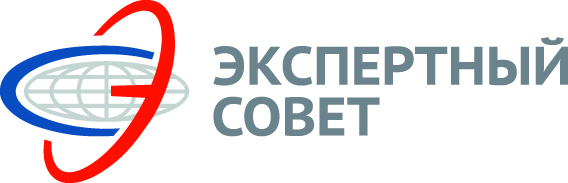 Некоммерческое партнерство «Саморегулируемая организация оценщиков «Экспертный совет»109028, г. Москва, Б. Трехсвятительский пер., д. 2/1, стр. 2. (495) 626-29-50, (916) 683-68-14, www.srosovet.ru, mail@srosovet.ru109028, г. Москва, Б. Трехсвятительский пер., д. 2/1, стр. 2. (495) 626-29-50, (916) 683-68-14, www.srosovet.ru, mail@srosovet.ruОценщик:Оценщик:Оценщик:Оценщик:№ в реестре№ в реестре№ в реестре№ в реестреДата начала проверки:Дата начала проверки:Дата начала проверки:Дата начала проверки:Дата завершения проверки:Дата завершения проверки:Дата завершения проверки:Дата завершения проверки:Основание проверки:Основание проверки:Основание проверки:Основание проверки:Проверяемый период:   Проверяемый период:   Проверяемый период:   Проверяемый период:   Предмет проверки:Предмет проверки:Предмет проверки:Предмет проверки:соблюдение членом НП «СРОО «ЭС» требований Федерального закона от 29 июля 1998г. № 135-ФЗ «Об оценочной деятельности в РФ», федеральных стандартов оценки, иных нормативных правовых актов Российской Федерации в области оценочной деятельности, стандартов и правил оценочной деятельности, правил деловой и профессиональной этики.соблюдение членом НП «СРОО «ЭС» требований Федерального закона от 29 июля 1998г. № 135-ФЗ «Об оценочной деятельности в РФ», федеральных стандартов оценки, иных нормативных правовых актов Российской Федерации в области оценочной деятельности, стандартов и правил оценочной деятельности, правил деловой и профессиональной этики.соблюдение членом НП «СРОО «ЭС» требований Федерального закона от 29 июля 1998г. № 135-ФЗ «Об оценочной деятельности в РФ», федеральных стандартов оценки, иных нормативных правовых актов Российской Федерации в области оценочной деятельности, стандартов и правил оценочной деятельности, правил деловой и профессиональной этики.соблюдение членом НП «СРОО «ЭС» требований Федерального закона от 29 июля 1998г. № 135-ФЗ «Об оценочной деятельности в РФ», федеральных стандартов оценки, иных нормативных правовых актов Российской Федерации в области оценочной деятельности, стандартов и правил оценочной деятельности, правил деловой и профессиональной этики.соблюдение членом НП «СРОО «ЭС» требований Федерального закона от 29 июля 1998г. № 135-ФЗ «Об оценочной деятельности в РФ», федеральных стандартов оценки, иных нормативных правовых актов Российской Федерации в области оценочной деятельности, стандартов и правил оценочной деятельности, правил деловой и профессиональной этики.соблюдение членом НП «СРОО «ЭС» требований Федерального закона от 29 июля 1998г. № 135-ФЗ «Об оценочной деятельности в РФ», федеральных стандартов оценки, иных нормативных правовых актов Российской Федерации в области оценочной деятельности, стандартов и правил оценочной деятельности, правил деловой и профессиональной этики.соблюдение членом НП «СРОО «ЭС» требований Федерального закона от 29 июля 1998г. № 135-ФЗ «Об оценочной деятельности в РФ», федеральных стандартов оценки, иных нормативных правовых актов Российской Федерации в области оценочной деятельности, стандартов и правил оценочной деятельности, правил деловой и профессиональной этики.соблюдение членом НП «СРОО «ЭС» требований Федерального закона от 29 июля 1998г. № 135-ФЗ «Об оценочной деятельности в РФ», федеральных стандартов оценки, иных нормативных правовых актов Российской Федерации в области оценочной деятельности, стандартов и правил оценочной деятельности, правил деловой и профессиональной этики.соблюдение членом НП «СРОО «ЭС» требований Федерального закона от 29 июля 1998г. № 135-ФЗ «Об оценочной деятельности в РФ», федеральных стандартов оценки, иных нормативных правовых актов Российской Федерации в области оценочной деятельности, стандартов и правил оценочной деятельности, правил деловой и профессиональной этики.соблюдение членом НП «СРОО «ЭС» требований Федерального закона от 29 июля 1998г. № 135-ФЗ «Об оценочной деятельности в РФ», федеральных стандартов оценки, иных нормативных правовых актов Российской Федерации в области оценочной деятельности, стандартов и правил оценочной деятельности, правил деловой и профессиональной этики.соблюдение членом НП «СРОО «ЭС» требований Федерального закона от 29 июля 1998г. № 135-ФЗ «Об оценочной деятельности в РФ», федеральных стандартов оценки, иных нормативных правовых актов Российской Федерации в области оценочной деятельности, стандартов и правил оценочной деятельности, правил деловой и профессиональной этики.соблюдение членом НП «СРОО «ЭС» требований Федерального закона от 29 июля 1998г. № 135-ФЗ «Об оценочной деятельности в РФ», федеральных стандартов оценки, иных нормативных правовых актов Российской Федерации в области оценочной деятельности, стандартов и правил оценочной деятельности, правил деловой и профессиональной этики.Плановая проверка проведена в соответствии с требованиями ст. 24.3 Федерального Закона № 135-ФЗ от  29.07.1998г. «Об оценочной деятельности в Российской Федерации». Проверка проводилась сотрудниками Департамента контроля НП «СРОО «ЭС»:___________________________________________________________________________Плановая проверка проведена в соответствии с требованиями ст. 24.3 Федерального Закона № 135-ФЗ от  29.07.1998г. «Об оценочной деятельности в Российской Федерации». Проверка проводилась сотрудниками Департамента контроля НП «СРОО «ЭС»:___________________________________________________________________________Плановая проверка проведена в соответствии с требованиями ст. 24.3 Федерального Закона № 135-ФЗ от  29.07.1998г. «Об оценочной деятельности в Российской Федерации». Проверка проводилась сотрудниками Департамента контроля НП «СРОО «ЭС»:___________________________________________________________________________Плановая проверка проведена в соответствии с требованиями ст. 24.3 Федерального Закона № 135-ФЗ от  29.07.1998г. «Об оценочной деятельности в Российской Федерации». Проверка проводилась сотрудниками Департамента контроля НП «СРОО «ЭС»:___________________________________________________________________________Плановая проверка проведена в соответствии с требованиями ст. 24.3 Федерального Закона № 135-ФЗ от  29.07.1998г. «Об оценочной деятельности в Российской Федерации». Проверка проводилась сотрудниками Департамента контроля НП «СРОО «ЭС»:___________________________________________________________________________Плановая проверка проведена в соответствии с требованиями ст. 24.3 Федерального Закона № 135-ФЗ от  29.07.1998г. «Об оценочной деятельности в Российской Федерации». Проверка проводилась сотрудниками Департамента контроля НП «СРОО «ЭС»:___________________________________________________________________________Плановая проверка проведена в соответствии с требованиями ст. 24.3 Федерального Закона № 135-ФЗ от  29.07.1998г. «Об оценочной деятельности в Российской Федерации». Проверка проводилась сотрудниками Департамента контроля НП «СРОО «ЭС»:___________________________________________________________________________Плановая проверка проведена в соответствии с требованиями ст. 24.3 Федерального Закона № 135-ФЗ от  29.07.1998г. «Об оценочной деятельности в Российской Федерации». Проверка проводилась сотрудниками Департамента контроля НП «СРОО «ЭС»:___________________________________________________________________________Плановая проверка проведена в соответствии с требованиями ст. 24.3 Федерального Закона № 135-ФЗ от  29.07.1998г. «Об оценочной деятельности в Российской Федерации». Проверка проводилась сотрудниками Департамента контроля НП «СРОО «ЭС»:___________________________________________________________________________Плановая проверка проведена в соответствии с требованиями ст. 24.3 Федерального Закона № 135-ФЗ от  29.07.1998г. «Об оценочной деятельности в Российской Федерации». Проверка проводилась сотрудниками Департамента контроля НП «СРОО «ЭС»:___________________________________________________________________________Плановая проверка проведена в соответствии с требованиями ст. 24.3 Федерального Закона № 135-ФЗ от  29.07.1998г. «Об оценочной деятельности в Российской Федерации». Проверка проводилась сотрудниками Департамента контроля НП «СРОО «ЭС»:___________________________________________________________________________Плановая проверка проведена в соответствии с требованиями ст. 24.3 Федерального Закона № 135-ФЗ от  29.07.1998г. «Об оценочной деятельности в Российской Федерации». Проверка проводилась сотрудниками Департамента контроля НП «СРОО «ЭС»:___________________________________________________________________________Плановая проверка проведена в соответствии с требованиями ст. 24.3 Федерального Закона № 135-ФЗ от  29.07.1998г. «Об оценочной деятельности в Российской Федерации». Проверка проводилась сотрудниками Департамента контроля НП «СРОО «ЭС»:___________________________________________________________________________Плановая проверка проведена в соответствии с требованиями ст. 24.3 Федерального Закона № 135-ФЗ от  29.07.1998г. «Об оценочной деятельности в Российской Федерации». Проверка проводилась сотрудниками Департамента контроля НП «СРОО «ЭС»:___________________________________________________________________________Плановая проверка проведена в соответствии с требованиями ст. 24.3 Федерального Закона № 135-ФЗ от  29.07.1998г. «Об оценочной деятельности в Российской Федерации». Проверка проводилась сотрудниками Департамента контроля НП «СРОО «ЭС»:___________________________________________________________________________Плановая проверка проведена в соответствии с требованиями ст. 24.3 Федерального Закона № 135-ФЗ от  29.07.1998г. «Об оценочной деятельности в Российской Федерации». Проверка проводилась сотрудниками Департамента контроля НП «СРОО «ЭС»:___________________________________________________________________________В ходе проведения плановой проверки установлено следующее:В ходе проведения плановой проверки установлено следующее:В ходе проведения плановой проверки установлено следующее:В ходе проведения плановой проверки установлено следующее:В ходе проведения плановой проверки установлено следующее:В ходе проведения плановой проверки установлено следующее:В ходе проведения плановой проверки установлено следующее:В ходе проведения плановой проверки установлено следующее:В ходе проведения плановой проверки установлено следующее:В ходе проведения плановой проверки установлено следующее:В ходе проведения плановой проверки установлено следующее:В ходе проведения плановой проверки установлено следующее:В ходе проведения плановой проверки установлено следующее:В ходе проведения плановой проверки установлено следующее:В ходе проведения плановой проверки установлено следующее:В ходе проведения плановой проверки установлено следующее:Выявлено/Не выявленоВыявлено/Не выявленоВыявлено/Не выявленоВыявлено/Не выявленоВыявлено/Не выявленоВыявлено/Не выявленоКомментарий сотрудника Департамента контроляКомментарий сотрудника Департамента контроляКомментарий сотрудника Департамента контроля1. Нарушение требований ст. 4, 24,6, 24.7 ФЗ «Об оценочной деятельности в РФ» №135-ФЗ в части обязательного страхования ответственности оценщика 1. Нарушение требований ст. 4, 24,6, 24.7 ФЗ «Об оценочной деятельности в РФ» №135-ФЗ в части обязательного страхования ответственности оценщика 1. Нарушение требований ст. 4, 24,6, 24.7 ФЗ «Об оценочной деятельности в РФ» №135-ФЗ в части обязательного страхования ответственности оценщика 1. Нарушение требований ст. 4, 24,6, 24.7 ФЗ «Об оценочной деятельности в РФ» №135-ФЗ в части обязательного страхования ответственности оценщика 1. Нарушение требований ст. 4, 24,6, 24.7 ФЗ «Об оценочной деятельности в РФ» №135-ФЗ в части обязательного страхования ответственности оценщика 1. Нарушение требований ст. 4, 24,6, 24.7 ФЗ «Об оценочной деятельности в РФ» №135-ФЗ в части обязательного страхования ответственности оценщика 1. Нарушение требований ст. 4, 24,6, 24.7 ФЗ «Об оценочной деятельности в РФ» №135-ФЗ в части обязательного страхования ответственности оценщика 2.     Нарушение требований ст. 15 ФЗ «Об оценочной деятельности в РФ» № 135-ФЗ в части оплаты членских взносов за проверяемый период2.     Нарушение требований ст. 15 ФЗ «Об оценочной деятельности в РФ» № 135-ФЗ в части оплаты членских взносов за проверяемый период2.     Нарушение требований ст. 15 ФЗ «Об оценочной деятельности в РФ» № 135-ФЗ в части оплаты членских взносов за проверяемый период2.     Нарушение требований ст. 15 ФЗ «Об оценочной деятельности в РФ» № 135-ФЗ в части оплаты членских взносов за проверяемый период2.     Нарушение требований ст. 15 ФЗ «Об оценочной деятельности в РФ» № 135-ФЗ в части оплаты членских взносов за проверяемый период2.     Нарушение требований ст. 15 ФЗ «Об оценочной деятельности в РФ» № 135-ФЗ в части оплаты членских взносов за проверяемый период2.     Нарушение требований ст. 15 ФЗ «Об оценочной деятельности в РФ» № 135-ФЗ в части оплаты членских взносов за проверяемый период3.     Нарушение требований п.4 ст. 6 ФЗ «О саморегулируемых организациях» №315-ФЗ, ст. 15, 22.3. ФЗ «Об оценочной деятельности в РФ» № 135-ФЗ в части сдачи отчетности о выполненных отчетах об оценке за проверяемый период3.     Нарушение требований п.4 ст. 6 ФЗ «О саморегулируемых организациях» №315-ФЗ, ст. 15, 22.3. ФЗ «Об оценочной деятельности в РФ» № 135-ФЗ в части сдачи отчетности о выполненных отчетах об оценке за проверяемый период3.     Нарушение требований п.4 ст. 6 ФЗ «О саморегулируемых организациях» №315-ФЗ, ст. 15, 22.3. ФЗ «Об оценочной деятельности в РФ» № 135-ФЗ в части сдачи отчетности о выполненных отчетах об оценке за проверяемый период3.     Нарушение требований п.4 ст. 6 ФЗ «О саморегулируемых организациях» №315-ФЗ, ст. 15, 22.3. ФЗ «Об оценочной деятельности в РФ» № 135-ФЗ в части сдачи отчетности о выполненных отчетах об оценке за проверяемый период3.     Нарушение требований п.4 ст. 6 ФЗ «О саморегулируемых организациях» №315-ФЗ, ст. 15, 22.3. ФЗ «Об оценочной деятельности в РФ» № 135-ФЗ в части сдачи отчетности о выполненных отчетах об оценке за проверяемый период3.     Нарушение требований п.4 ст. 6 ФЗ «О саморегулируемых организациях» №315-ФЗ, ст. 15, 22.3. ФЗ «Об оценочной деятельности в РФ» № 135-ФЗ в части сдачи отчетности о выполненных отчетах об оценке за проверяемый период3.     Нарушение требований п.4 ст. 6 ФЗ «О саморегулируемых организациях» №315-ФЗ, ст. 15, 22.3. ФЗ «Об оценочной деятельности в РФ» № 135-ФЗ в части сдачи отчетности о выполненных отчетах об оценке за проверяемый период4.     Отчет об оценке на проверку4.     Отчет об оценке на проверку4.     Отчет об оценке на проверку4.     Отчет об оценке на проверку4.     Отчет об оценке на проверку4.     Отчет об оценке на проверку4.     Отчет об оценке на проверкуНарушения требований ФЗ «Об оценочной деятельности в РФ» и федеральных стандартов оценки в соответствии с Таблицей проверкиНарушения требований ФЗ «Об оценочной деятельности в РФ» и федеральных стандартов оценки в соответствии с Таблицей проверкиНарушения требований ФЗ «Об оценочной деятельности в РФ» и федеральных стандартов оценки в соответствии с Таблицей проверкиНарушения требований ФЗ «Об оценочной деятельности в РФ» и федеральных стандартов оценки в соответствии с Таблицей проверкиНарушения требований ФЗ «Об оценочной деятельности в РФ» и федеральных стандартов оценки в соответствии с Таблицей проверкиНарушения требований ФЗ «Об оценочной деятельности в РФ» и федеральных стандартов оценки в соответствии с Таблицей проверкиНарушения требований ФЗ «Об оценочной деятельности в РФ» и федеральных стандартов оценки в соответствии с Таблицей проверкиЗАКЛЮЧЕНИЕЗАКЛЮЧЕНИЕЗАКЛЮЧЕНИЕЗАКЛЮЧЕНИЕЗАКЛЮЧЕНИЕЗАКЛЮЧЕНИЕЗАКЛЮЧЕНИЕЗАКЛЮЧЕНИЕЗАКЛЮЧЕНИЕЗАКЛЮЧЕНИЕЗАКЛЮЧЕНИЕЗАКЛЮЧЕНИЕЗАКЛЮЧЕНИЕЗАКЛЮЧЕНИЕЗАКЛЮЧЕНИЕЗАКЛЮЧЕНИЕНарушения требований Федерального закона от 29 июля 1998г. № 135-ФЗ «Об оценочной деятельности в РФ», федеральных стандартов оценки, иных нормативных правовых актов Российской Федерации в области оценочной деятельности, стандартов и правил оценочной деятельности, правил деловой и профессиональной этики не выявлены.Нарушения требований Федерального закона от 29 июля 1998г. № 135-ФЗ «Об оценочной деятельности в РФ», федеральных стандартов оценки, иных нормативных правовых актов Российской Федерации в области оценочной деятельности, стандартов и правил оценочной деятельности, правил деловой и профессиональной этики не выявлены.Нарушения требований Федерального закона от 29 июля 1998г. № 135-ФЗ «Об оценочной деятельности в РФ», федеральных стандартов оценки, иных нормативных правовых актов Российской Федерации в области оценочной деятельности, стандартов и правил оценочной деятельности, правил деловой и профессиональной этики не выявлены.Нарушения требований Федерального закона от 29 июля 1998г. № 135-ФЗ «Об оценочной деятельности в РФ», федеральных стандартов оценки, иных нормативных правовых актов Российской Федерации в области оценочной деятельности, стандартов и правил оценочной деятельности, правил деловой и профессиональной этики не выявлены.Нарушения требований Федерального закона от 29 июля 1998г. № 135-ФЗ «Об оценочной деятельности в РФ», федеральных стандартов оценки, иных нормативных правовых актов Российской Федерации в области оценочной деятельности, стандартов и правил оценочной деятельности, правил деловой и профессиональной этики не выявлены.Нарушения требований Федерального закона от 29 июля 1998г. № 135-ФЗ «Об оценочной деятельности в РФ», федеральных стандартов оценки, иных нормативных правовых актов Российской Федерации в области оценочной деятельности, стандартов и правил оценочной деятельности, правил деловой и профессиональной этики не выявлены.Нарушения требований Федерального закона от 29 июля 1998г. № 135-ФЗ «Об оценочной деятельности в РФ», федеральных стандартов оценки, иных нормативных правовых актов Российской Федерации в области оценочной деятельности, стандартов и правил оценочной деятельности, правил деловой и профессиональной этики не выявлены.Нарушения требований Федерального закона от 29 июля 1998г. № 135-ФЗ «Об оценочной деятельности в РФ», федеральных стандартов оценки, иных нормативных правовых актов Российской Федерации в области оценочной деятельности, стандартов и правил оценочной деятельности, правил деловой и профессиональной этики не выявлены.Нарушения требований Федерального закона от 29 июля 1998г. № 135-ФЗ «Об оценочной деятельности в РФ», федеральных стандартов оценки, иных нормативных правовых актов Российской Федерации в области оценочной деятельности, стандартов и правил оценочной деятельности, правил деловой и профессиональной этики не выявлены.Нарушения требований Федерального закона от 29 июля 1998г. № 135-ФЗ «Об оценочной деятельности в РФ», федеральных стандартов оценки, иных нормативных правовых актов Российской Федерации в области оценочной деятельности, стандартов и правил оценочной деятельности, правил деловой и профессиональной этики не выявлены.Нарушения требований Федерального закона от 29 июля 1998г. № 135-ФЗ «Об оценочной деятельности в РФ», федеральных стандартов оценки, иных нормативных правовых актов Российской Федерации в области оценочной деятельности, стандартов и правил оценочной деятельности, правил деловой и профессиональной этики не выявлены.Нарушения требований Федерального закона от 29 июля 1998г. № 135-ФЗ «Об оценочной деятельности в РФ», федеральных стандартов оценки, иных нормативных правовых актов Российской Федерации в области оценочной деятельности, стандартов и правил оценочной деятельности, правил деловой и профессиональной этики не выявлены.Нарушения требований Федерального закона от 29 июля 1998г. № 135-ФЗ «Об оценочной деятельности в РФ», федеральных стандартов оценки, иных нормативных правовых актов Российской Федерации в области оценочной деятельности, стандартов и правил оценочной деятельности, правил деловой и профессиональной этики не выявлены.Нарушения требований Федерального закона от 29 июля 1998г. № 135-ФЗ «Об оценочной деятельности в РФ», федеральных стандартов оценки, иных нормативных правовых актов Российской Федерации в области оценочной деятельности, стандартов и правил оценочной деятельности, правил деловой и профессиональной этики не выявлены.Нарушения требований Федерального закона от 29 июля 1998г. № 135-ФЗ «Об оценочной деятельности в РФ», федеральных стандартов оценки, иных нормативных правовых актов Российской Федерации в области оценочной деятельности, стандартов и правил оценочной деятельности, правил деловой и профессиональной этики не выявлены.Нарушения требований Федерального закона от 29 июля 1998г. № 135-ФЗ «Об оценочной деятельности в РФ», федеральных стандартов оценки, иных нормативных правовых актов Российской Федерации в области оценочной деятельности, стандартов и правил оценочной деятельности, правил деловой и профессиональной этики не выявлены.Сотрудник Департамента контроля                    ________________/___________________/                                          Сотрудник Департамента контроля                    ________________/___________________/                                          Сотрудник Департамента контроля                    ________________/___________________/                                          Сотрудник Департамента контроля                    ________________/___________________/                                          Сотрудник Департамента контроля                    ________________/___________________/                                          Сотрудник Департамента контроля                    ________________/___________________/                                          Сотрудник Департамента контроля                    ________________/___________________/                                          Сотрудник Департамента контроля                    ________________/___________________/                                          Сотрудник Департамента контроля                    ________________/___________________/                                          Сотрудник Департамента контроля                    ________________/___________________/                                          Сотрудник Департамента контроля                    ________________/___________________/                                          Сотрудник Департамента контроля                    ________________/___________________/                                          Сотрудник Департамента контроля                    ________________/___________________/                                          Сотрудник Департамента контроля                    ________________/___________________/                                          Сотрудник Департамента контроля                    ________________/___________________/                                          Сотрудник Департамента контроля                    ________________/___________________/                                          Сотрудник Департамента контроля                    ________________/___________________/                                          Сотрудник Департамента контроля                    ________________/___________________/                                          С актом ознакомлен:С актом ознакомлен:С актом ознакомлен:С актом ознакомлен:С актом ознакомлен:С актом ознакомлен:С актом ознакомлен:С актом ознакомлен:С актом ознакомлен:С актом ознакомлен:С актом ознакомлен:С актом ознакомлен:С актом ознакомлен:«___»___________________20__г.                                      _________________/________________________/ «___»___________________20__г.                                      _________________/________________________/ «___»___________________20__г.                                      _________________/________________________/ «___»___________________20__г.                                      _________________/________________________/ «___»___________________20__г.                                      _________________/________________________/ «___»___________________20__г.                                      _________________/________________________/ «___»___________________20__г.                                      _________________/________________________/ «___»___________________20__г.                                      _________________/________________________/ «___»___________________20__г.                                      _________________/________________________/ «___»___________________20__г.                                      _________________/________________________/ «___»___________________20__г.                                      _________________/________________________/ «___»___________________20__г.                                      _________________/________________________/ «___»___________________20__г.                                      _________________/________________________/ «___»___________________20__г.                                      _________________/________________________/ «___»___________________20__г.                                      _________________/________________________/ «___»___________________20__г.                                      _________________/________________________/ «___»___________________20__г.                                      _________________/________________________/ «___»___________________20__г.                                      _________________/________________________/ «___»___________________20__г.                                      _________________/________________________/ Некоммерческое партнерство «Саморегулируемая организация оценщиков «Экспертный совет»109028, г. Москва, Б. Трехсвятительский пер., д. 2/1, стр. 2. (495) 626-29-50, (916) 683-68-14, www.srosovet.ru, mail@srosovet.ru109028, г. Москва, Б. Трехсвятительский пер., д. 2/1, стр. 2. (495) 626-29-50, (916) 683-68-14, www.srosovet.ru, mail@srosovet.ruОценщик:Оценщик:Оценщик:Оценщик:№ в реестре№ в реестре№ в реестре№ в реестреДата начала проверки:Дата начала проверки:Дата начала проверки:Дата начала проверки:Дата завершения проверки:Дата завершения проверки:Дата завершения проверки:Дата завершения проверки:Основание проверки:Основание проверки:Основание проверки:Основание проверки:Проверяемый период:   Проверяемый период:   Проверяемый период:   Проверяемый период:   В ходе проведения плановой проверки установлено следующее:В ходе проведения плановой проверки установлено следующее:В ходе проведения плановой проверки установлено следующее:В ходе проведения плановой проверки установлено следующее:В ходе проведения плановой проверки установлено следующее:В ходе проведения плановой проверки установлено следующее:В ходе проведения плановой проверки установлено следующее:В ходе проведения плановой проверки установлено следующее:В ходе проведения плановой проверки установлено следующее:В ходе проведения плановой проверки установлено следующее:В ходе проведения плановой проверки установлено следующее:В ходе проведения плановой проверки установлено следующее:В ходе проведения плановой проверки установлено следующее:В ходе проведения плановой проверки установлено следующее:В ходе проведения плановой проверки установлено следующее:В ходе проведения плановой проверки установлено следующее:В ходе проведения плановой проверки установлено следующее:В ходе проведения плановой проверки установлено следующее:Выявлено/Не выявленоВыявлено/Не выявленоВыявлено/Не выявленоВыявлено/Не выявленоВыявлено/Не выявленоВыявлено/Не выявленоВыявлено/Не выявленоКомментарий сотрудника Департамента контроляКомментарий сотрудника Департамента контроляКомментарий сотрудника Департамента контроляКомментарий сотрудника Департамента контроляКомментарий сотрудника Департамента контроляКомментарий члена ПартнерстваКомментарий члена Партнерства1. Нарушение требований ст. 4, 24,6, 24.7 ФЗ «Об оценочной деятельности в РФ» №135-ФЗ в части обязательного страхования ответственности оценщика 1. Нарушение требований ст. 4, 24,6, 24.7 ФЗ «Об оценочной деятельности в РФ» №135-ФЗ в части обязательного страхования ответственности оценщика 1. Нарушение требований ст. 4, 24,6, 24.7 ФЗ «Об оценочной деятельности в РФ» №135-ФЗ в части обязательного страхования ответственности оценщика 1. Нарушение требований ст. 4, 24,6, 24.7 ФЗ «Об оценочной деятельности в РФ» №135-ФЗ в части обязательного страхования ответственности оценщика 1. Нарушение требований ст. 4, 24,6, 24.7 ФЗ «Об оценочной деятельности в РФ» №135-ФЗ в части обязательного страхования ответственности оценщика 1. Нарушение требований ст. 4, 24,6, 24.7 ФЗ «Об оценочной деятельности в РФ» №135-ФЗ в части обязательного страхования ответственности оценщика 2.     Нарушение требований ст. 15 ФЗ «Об оценочной деятельности в РФ» № 135-ФЗ в части оплаты членских взносов за проверяемый период2.     Нарушение требований ст. 15 ФЗ «Об оценочной деятельности в РФ» № 135-ФЗ в части оплаты членских взносов за проверяемый период2.     Нарушение требований ст. 15 ФЗ «Об оценочной деятельности в РФ» № 135-ФЗ в части оплаты членских взносов за проверяемый период2.     Нарушение требований ст. 15 ФЗ «Об оценочной деятельности в РФ» № 135-ФЗ в части оплаты членских взносов за проверяемый период2.     Нарушение требований ст. 15 ФЗ «Об оценочной деятельности в РФ» № 135-ФЗ в части оплаты членских взносов за проверяемый период2.     Нарушение требований ст. 15 ФЗ «Об оценочной деятельности в РФ» № 135-ФЗ в части оплаты членских взносов за проверяемый период3.     Нарушение требований п.4 ст. 6 ФЗ «О саморегулируемых организациях» №315-ФЗ, ст.15, 22.3. ФЗ «Об оценочной деятельности в РФ» № 135-ФЗ в части сдачи отчетности о выполненных отчетах об оценке за проверяемый период3.     Нарушение требований п.4 ст. 6 ФЗ «О саморегулируемых организациях» №315-ФЗ, ст.15, 22.3. ФЗ «Об оценочной деятельности в РФ» № 135-ФЗ в части сдачи отчетности о выполненных отчетах об оценке за проверяемый период3.     Нарушение требований п.4 ст. 6 ФЗ «О саморегулируемых организациях» №315-ФЗ, ст.15, 22.3. ФЗ «Об оценочной деятельности в РФ» № 135-ФЗ в части сдачи отчетности о выполненных отчетах об оценке за проверяемый период3.     Нарушение требований п.4 ст. 6 ФЗ «О саморегулируемых организациях» №315-ФЗ, ст.15, 22.3. ФЗ «Об оценочной деятельности в РФ» № 135-ФЗ в части сдачи отчетности о выполненных отчетах об оценке за проверяемый период3.     Нарушение требований п.4 ст. 6 ФЗ «О саморегулируемых организациях» №315-ФЗ, ст.15, 22.3. ФЗ «Об оценочной деятельности в РФ» № 135-ФЗ в части сдачи отчетности о выполненных отчетах об оценке за проверяемый период3.     Нарушение требований п.4 ст. 6 ФЗ «О саморегулируемых организациях» №315-ФЗ, ст.15, 22.3. ФЗ «Об оценочной деятельности в РФ» № 135-ФЗ в части сдачи отчетности о выполненных отчетах об оценке за проверяемый период4.     Отчет об оценке на проверку4.     Отчет об оценке на проверку4.     Отчет об оценке на проверку4.     Отчет об оценке на проверку4.     Отчет об оценке на проверку4.     Отчет об оценке на проверкуНарушения требований ФЗ «Об оценочной деятельности в РФ» и федеральных стандартов оценки в соответствии с Таблицей проверкиНарушения требований ФЗ «Об оценочной деятельности в РФ» и федеральных стандартов оценки в соответствии с Таблицей проверкиНарушения требований ФЗ «Об оценочной деятельности в РФ» и федеральных стандартов оценки в соответствии с Таблицей проверкиНарушения требований ФЗ «Об оценочной деятельности в РФ» и федеральных стандартов оценки в соответствии с Таблицей проверкиНарушения требований ФЗ «Об оценочной деятельности в РФ» и федеральных стандартов оценки в соответствии с Таблицей проверкиНарушения требований ФЗ «Об оценочной деятельности в РФ» и федеральных стандартов оценки в соответствии с Таблицей проверки«___»___________________20__г.                                  /_____________/ «___»___________________20__г.                                  /_____________/ «___»___________________20__г.                                  /_____________/ «___»___________________20__г.                                  /_____________/ «___»___________________20__г.                                  /_____________/ «___»___________________20__г.                                  /_____________/ «___»___________________20__г.                                  /_____________/ «___»___________________20__г.                                  /_____________/ «___»___________________20__г.                                  /_____________/ «___»___________________20__г.                                  /_____________/ «___»___________________20__г.                                  /_____________/ «___»___________________20__г.                                  /_____________/ «___»___________________20__г.                                  /_____________/ «___»___________________20__г.                                  /_____________/ «___»___________________20__г.                                  /_____________/ «___»___________________20__г.                                  /_____________/ «___»___________________20__г.                                  /_____________/ 